        01-14                                                                                                 ЗАТВЕРДЖУЮ                                                                                                                                                                Директор закладу освіти                                                                                                                                                                ______________Н. Пушкар	       ______________ 2021 року	ПЛАН РОБОТИКомунального закладу «Куп’янська спеціальна школа» Харківської обласної радина 2021/2022 навчальний рік                                                                                                                                                               ПОГОДЖЕНО                                                                                                                                                                         на засіданні педагогічної ради                                                                                                                                                                         протокол від 31.08.2021 № 1                                                                                                                                                                         Голова педагогічної ради                                                                                                                                                                         ______________ Н. ПушкарІ. АНАЛІЗ РОБОТИ ЗАКЛАДУ ЗА МИНУЛИЙ НАВЧАЛЬНИЙ РІК ТА ЗАВДАННЯНА 2021/2022 НАВЧАЛЬНИЙ РІКУ 2020/2021 навчальному році діяльність закладу освіти здійснювалась відповідно законів України «Про освіту», «Про повну загальну середню освіту», Указів Президента України від 25.06.2013 № 344/2013 «Про Національну стратегію розвитку освіти України на період до 2021 року», від 18.05.2019 № 286/2019 «Про Стратегію національно-патріотичного виховання», постанов Кабінету Міністрів України від 21.08.2013 № 607 «Про затвердження Державного стандарту початкової загальної освіти для дітей з особливими освітніми потребами», від 23.11.2011 № 1392 «Про впровадження Державного стандарту базової і повної загальної середньої освіти у спеціальних загальноосвітніх навчальних закладах ІІ ступеня для дітей, які потребують корекції фізичного та (або) розумового розвитку»; наказів Міністерства освіти і науки від 14.08.2013 № 1176 «Про затвердження галузевої Концепції розвитку неперервної педагогічної освіти», від 27.05.2019 № 1038 «Про внесення змін до наказу Міністерства освіти і науки України від16.06.2015 № 641», відповідно до листів Міністерства освіти і науки України від 08.08.2013 № 1/9-539 «Організаційні засади забезпечення права на освіту дітей з особливими освітніми потребами», від 20.07.2020 № 1/9-385 «Деякі питання організації виховного процесу у 2020/2021 н. р. щодо формування в дітей та учнівської молоді ціннісних життєвих навичок», від 22.07.2020 № 1/9-394 «Про переліки навчальної літератури, рекомендованої Міністерством освіти і науки України для використання у закладах освіти у 2020/2021 навчальному році», від 05.08.2020 № 1/9-420 «Щодо організації роботи закладів загальної середньої освіти у 2020/2021 навчальному році», від 05.08.2020 № 1/9-421 «Методичні рекомендації щодо організації освітнього процесу в спеціальних закладах загальної середньої освіти у 2020/2021 навчальному році», від 31.08.2020 № 1/9-495 «Щодо організації навчання осіб з особливими освітніми потребами у закладах загальної середньої освіти у 2020/2021 навчальному році», листа Державної наукової установи «Інститут модернізації змісту освіти» від 27.07.2020 № 22.1/10-1495 «Про пріоритетні напрями психологічної служби у системі освіти на 2020/2021 навчальний рік», наказу по закладу освіти від 30.08.2020 № 124 «Про організацію методичної роботи з педагогічними працівниками у 20120/2021 навчальному році»,  з метою реалізації основних положень розпорядчих документів Департаменту науки і освіти Харківської обласної державної адміністрації, методичних рекомендацій КВНЗ «Харківська академія неперервної освіти», плану роботи закладу на 2020/2021 навчальний рік та враховуючи результати аналізу роботи з педагогічними працівниками закладу в 2019/2020 навчальному році.Збереження контингенту На початок 2020/2021 навчального року у закладі освіти навчалось 170 здобувачів освіти, на кінець – 169. Укомплектовано 14 класів. Середня загальна наповнюваність класів по закладу – 12 учнів. Основні заходи щодо збереження контингенту здобувачів освіти у 2020/2021 навчальному році є:- контроль відвідування учнями (вихованцями) закладу;- залучення до навчання із загальноосвітніх шкіл дітей, які потребують додаткових освітніх послуг. У закладі освіти упродовж навчального року діяла єдина система обліку відвідування учнями (вихованцями) навчальних занять.Ведеться Книга обліку відвідування учнями закладу освіти у поточному навчальному році. Підсумки відвідування проаналізовано і видано накази по закладу освіти.За рішенням педагогічної ради (протокол від 04.06.2021 № 8) учнів 1-9-х класів переведено до наступних класів. 5 учнів 9-Б класу випущено із закладу освіти та видано їм документи про освіту. Станом на 05.06.2021 кількість учнів закладу освіти складає 168.Якість засвоєння знань учнів 4-9-х класів з української мовиПрограмовий матеріал з української мови засвоїли на достатньому рівні (у процентному відношенні): 4-А – 60%; 4-Б – 45%; 5-А – 70%;  5-Б – 77%; 6-й – 70%; 7-А – 69%; 7-Б –69%; 8-А – 45%; 8-Б – 50%; 9-А – 61 %; 9-Б – 50%. Найкращу якість знань з української мови виявили учні 5-Б класу (учитель Мерзлікіна О.О.). Із загальної кількості учнів 4-9-х класів (136) мають  достатній рівень знань – 83 (61%);середній – 52(38,3%); початковий – 1(0,7%). Середній бал навченості учнів з української мови за 2020/2021 навчальний рік становить 7,5, що є вище на 0,2, ніж у минулому навчальному році.Якість засвоєння знань учнів 4-9-х класів з математикиПрограмовий матеріал з математики засвоїли на достатньому рівні: 4-А – 60%,4-Б – 45%, 5-А –69%, 5- Б – 77 %, 6-й – 62 %, 7-А – 54%, 7-Б – 53%, 8-А – 54%,8-Б – 20%, 9-А – 61%, 9-Б – 43%. Найкращу якість знань з математики виявили учні 5-х класів (учитель Кривошлик Л.М.). Із загальної кількості учнів 4-9-х класів (136) мають достатній рівень знань – 74(54,4%),  середній – 61 (44,9%), початковий – 1(0,7%).Середній бал навченості учнів з математики за 2020/2021 навчальний рік  становить 6,6, що на 0,3 менше навчності учнів у 2019/2020 навчальному році.Загальний рівень навчальних досягнень учнів 4-9-х класів за 2020/2021 навчальний рікІз загальної кількості учнів 4-9-х класів (136) мають достатній рівень знань – 82 (60,3%), середній – 53 (39%), початковий – 1 (0,7%).Порівнюючи рівні навчальних досягнень учнів за 2019/2020 та 2020/2021 навчальний рік зроблено висновки:- збільшення відсотка учнів (на 6%), які мають середній рівень знань;- зменшення відсотка учнів (на 6%), які мають достатній рівень знань.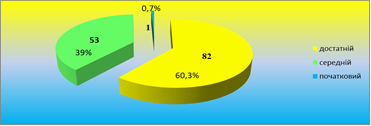 Кількісно-якісний склад учнівського та педагогічного колективів за 3 рокиСтаном на 05.06.2021 навчального року склад педагогічних працівників налічує 49 осіб, з них: 45 (92%) жінок і 4 (8%) чоловіки. Із загальної кількості педагогічних працівників повну вищу педагогічну освіту мають 48 осіб (98 %), з них дефектологічну освіту – 29 (65%). Якісний склад педагогічних працівників станом на 05.06.2021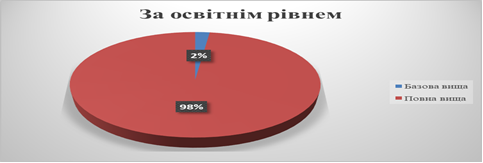 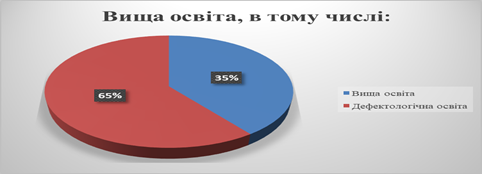 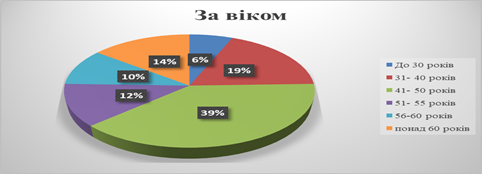 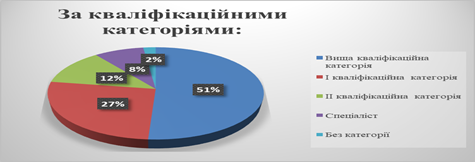 Методична роботаМетодична робота в закладі освіти організована на виконання чинних нормативно-правових документів щодо організації методичної діяльності педагогічних працівників та відповідно до наказу по закладу освіти від 31.08.2020 № 124 «Про організацію методичної роботи з педагогічними працівниками у 2020/2021 навчальному році», в якому визначені єдина педагогічна тема закладу освіти «Компетентнісний підхід до дітей як умова забезпечення якості освіти та соціалізації особистості», завдання та заходи щодо їх реалізації згідно до плану роботи закладу, чинних вимог як багатогранний і творчий процес, що складається з комплексу систематичної, цілеспрямованої колективної, групової та індивідуальної діяльності педагогічних працівників, спрямована на активізацію педагогічних міні-досліджень і покращення якості методичних розробок; на підвищення рівня освітнього процесу в закладі.Реформування освіти в умовах Нової української школи диктує сьогодні нові підходи до підготовки здобувачів освіти. Пріоритетним стає всебічний розвиток особистості дитини, оволодіння ключовими та предметними компетентностями, наскрізними вміннями, необхідними життєвими й соціальними навичками, що забезпечують її готовність до життя в демократичному й інформаційному суспільстві.Змінюються орієнтири освіти – змінюється й сам педагог, змінюється мета і завдання його діяльності. Як зазначається у документах з реформування освіти нова школа потребує нового вчителя, який може стати агентом змін. Особливо актуальним це питання є у період діяльності, пов’язаної з реалізацією Концепції «Нова українська школа», підготовки педагогічного працівника до роботи в нових умовах.Система методичної роботи у закладі спрямована на розвиток творчої особистості учня, педагогічного працівника. Головні зусилля зосереджено на наданні реальної, дієвої допомоги педагогічним працівникам у підвищенні їхньої професійної майстерності, створенні творчої атмосфери, морально-психологічного клімату, який сприяв би пошуку кращих технологій педагогічної праці, ефективному втіленню інновацій, забезпеченні оптимальних умов для підготовки та роботи вчителів та вихователів в умовах Нової української школи.У 2020/2021 навчальному році педагогічний колектив закладу освіти працював над ІV етапом єдиної педагогічної теми «Компетентнісний підхід до дітей як умова забезпечення якості освіти та соціалізації особистості» (протокол засідання педради № 1 від 31.08.2020), через яку поставлені такі завдання:- проведення моніторингу професійної компетентності та рівня готовності педагогічних працівників до інноваційної діяльності, уміння працювати в умовах Нової української школи»;- ведення картотеки педагогічного досвіду та освітніх технологій і банку даних про педагогічних працівників, які працюють в інноваційному режимі;- творення авторських програм, методичних посібників, розроблених педагогічними працівниками закладу освіти;- створення власних блогів (сайтів) педагогічними працівниками закладу освіти; - упровадження авторських навчальних програм, освітніх методик і технологій, методи і засоби компетентнісного навчання;- використання в освітньому процесі елементи інтегрованого навчання, які сприяють цілісності результатів початкової освіти та найуживаніших сучасних методик для роботи з дітьми з інтелектуальними порушеннями;- урахування потенціалу кожної освітньої галузі для формування в учнів ключових компетентностей, наскрізних умінь;- удосконалення наочних і практичних методів навчання;- сприяння розвитку самостійної діяльності педагогічних працівників з метою безперервного підвищення кваліфікації та удосконалення педагогічної майстерності.На засіданнях педагогічної ради визначалися напрямки удосконалення корекційно-розвивального навчання і виховання учнів з порушенням інтелектуального розвитку та розглянуто питання: «Про підвищення ефективності сучасного уроку та виховного заходу. Психолого-педагогічна студія», «Про особистісно зорієнтоване виховання, як умову формування в учнів життєвого потенціалу», «Про формування здоров’язберігаючих компетентностей школярів».	У діяльності педколективу над єдиною педагогічною темою помітне місце займають теоретичні семінари, науково-практичні конференції, круглі столи, на яких педагогічні працівники обговорюють зміст наукових джерел, обмінюються інформацією. Психолого-педагогічний семінар – одна з основних форм методичної роботи, яка полягає в ознайомленні з новітніми досягненнями психолого-педагогічної науки і передового досвіду та обговоренні слухачами повідомлень, доповідей, рефератів, виконаних ними за результатами досліджень самостійно під керівництвом спеціалістів в даній галузі. У 2020/2021 навчального року проведені психолого-педагогічна конференція «Дитина ˗ педагог, сучасний погляд», круглі столи «Дитяча картина світу» та «Модель формування успішного розвитку особистості учня в сучасному освітньому середовищі», семінар «Сучасний педагог, складові професіоналізму. Компетентнісний, суб’єктивний та системний підходи», педагогічний семінар-практикум «Соціалізація школярів через систему соціальних практик та проектів», тренінгове заняття  «Інноваційні системи контролю і оцінки якості знань та їх вплив на формування самооцінки учнів», майстер-клас «Становлення особистості учнів через компетентнісний підхід у навчанні та вихованні», семінар-тренінг «Компетентнісний підхід до освітнього процесу як вимога сучасності», конференція «Компентентнісний підхід до навчання молодших школярів», підсумкове засідання «Креативний учитель – самореалізований учень».Одним із завдань методичної роботи на сучасному етапі є активізація творчих здібностей педагогічних працівників. Творчий характер закладений у самій суті професії педагога. До творчості педагогічних працівників спонукає й сьогоднішній учень ˗ розвинена й нестандартна особистість, вимоглива до свого наставника. Тому участь педагогічних працівників у методичній роботі має бути професійним обов'язком кожного. Адже, головна мета методичної роботи з педагогічними кадрами – це підтримка ділового тонусу педагога, впровадження кращих традиційних і нових взірців педагогічної діяльності, відкриття шляху до пошуку, ініціативи й творчості.  Провідною формою організації методичної роботи є методичні об’єднання. Упродовж поточного навчального року організовано роботу 6 методичних об’єднань: гуманітарного циклу (керівник Шварева Н.В.), природничо-математичного циклу (керівник Мезиненко Н.В.), трудового навчання (керівник Олійник О.М..), початкових класів, фізичної культури та мистецтв (керівник Гончарова О.М.), класних керівників (керівник Шип М.І.), вихователів (керівник Михальчук Н.Г.), які працюють над удосконаленням професійної майстерності педагогічних працівників на основі діагностики і прогнозування та забезпечення потреб вчителя і вихователя.Засідання методичних об’єднань сплановані і проведені відповідно до плану роботи закладу. За 2020/2021 навчальний рік проведено по 5 засідань методичних об’єднань відповідно до планів роботи. На засіданнях розглядались нормативно-правові документи щодо організації освітнього процесу в закладах освіти, актуальні питання методики навчання шкільних дисциплін, критерії оцінювання навчальних досягнень учнів 5-10-х класів з порушенням інтелектуального розвитку, календарно-тематичне планування на 2020/2021 навчальний рік, здійснювався моніторинговий аналіз рівня навчальних досягнень учнів, обговорення графіків проведення відкритих уроків, плану заходів щодо проведення у закладі освіти Року математичної освіти в Україні, бібліографічний огляд «Новинки науково-методичної літератури».Відповідно до плану роботи закладу освіти на 2020/2021 навчальний рік, з метою чіткої організації роботи на сучасному рівні з молодими та малодосвідченими педагогічними працівниками, спрямованої на підвищення рівня їхньої психолого-педагогічної, загальнокультурної, фахової, методичної підготовки, планування і проведення корекційно-розвиткової роботи з учнями,  базуючись на аналізі їх методичних труднощів, на вивченні індивідуальних психофізичних рис особливості педагогічних працівників та адаптація їх в процесі самовиховання до педагогічної діяльності, в закладі освіти організовано роботу «Школи молодого педагога». До роботи «Школи молодого педагога» були залучені як п’ятеро молодих педагогів так і п’ятеро наставників, які  планували не тільки теми засідань, а й форми проведення кожного з них. Проведено співбесіди з молодими педагогами, організовано взаємовідвідування уроків та виховних заходів молодих педагогів та їх наставників. Складалися індивідуальні плани роботи молодого педагога і наставника з урахуванням їх потреб і можливостей.Найефективнішою формою здобуття педагогами нових знань є самоосвіта, а найкращою умовою формування необхідних умінь і навичок, творчого розвитку – організація творчої діяльності. З метою забезпечення системного підходу до здійснення методичної роботи у закладі освіти та її результативності, координування роботи методичних об’єднань, семінарів, творчих груп, підвищення професійної компетентності педагогічних працівників закладу освіти, створення умов для розвитку педагогічної творчості вчителів і вихователів, згідно плану роботи закладу освіти на 2020/2021 навчальний рік видано наказ по закладу від 01.09.2020 № 127 «Про організацію самоосвітньої діяльності педагогічних працівників закладу освіти у 2020/2021 навчальному році».Суть методичної діяльності в закладі освіти полягає в системному підході до підвищення кваліфікації педагогічних кадрів, що забезпечує діалектичну єдність мети і завдань, змісту, форми і методів навчання та виховання учнів. З метою підвищення професійного рівня педагогічні працівники пройшли курси підвищення кваліфікації, спецкурси за відповідними напрямами при КВНЗ «Харківська академія неперервної освіти», ДВНЗ «Донбаський державний педагогічний університет», Інституті підвищення кваліфікації педагогічних працівників і менеджменту освіти Харківського НПУ ім. Г.С. Сковороди, Центрі післядипломної освіти ХНУ ім. В.Н. Каразіна та отримали сертифікати (додаток).Підвищенню фахового рівня педагогічних працівників значною мірою сприяє їх атестація. У 2021 році атестувались 20 педагогічних працівників (учителі: Вербицька Т.Г., Гордієнко Н.О., Жигайлова Г.І., Копійка Л.П., Крупко Д.А., Малікова В.В., Мезиненко Н.В., Олійник О.М., Пушкар Н.Б., Семикоз В.О., Сизонова І.В., Старагіна І.В., Ткаченко С.Л., Шварева Н.В., вихователі: Пушкар О.Ю., Рудай О.Г., Середа О.А., Трещова Т.Б., практичний психолог Гайдамака М.О.) та завідувач бібліотеки Петренко К.П.. За результатами атестації присвоєно педагогічне звання «старший учитель» 2, кваліфікаційні категорії «спеціаліст вищої категорії» − 4,«спеціаліст першої категорії» − 5. Інші педагогічні працівники атестовані на відповідність раніше присвоєним кваліфікаційним категоріям та педагогічним званням.Упродовж поточного навчального року педагогічними працівниками підготовлено та проведено 43 відкриті уроків та виховних заходів, 113 взаємовідвідувань, аналіз яких показав, що педагоги закладу широко впроваджуються у практику інноваційні технології, суть яких полягає в тому, що навчання відбувається шляхом взаємодії всіх, хто навчається. З кожним роком нові інформаційні технології на уроках та виховних заходах впроваджує все більше і більше вчителів та вихователів закладу освіти. 13 педагогічних працівників узяли участь у загальношкільному конкурсі педагогічної майстерності «Кращий урок або виховний захід − 2021». За підсумками  Конкурса визначено переможцями за напрямками: «Уроки з базових дисциплін у початкових класах» учителя Гончарову О.М.; «Уроки гуманітарного циклу» учителя Гордієнко Н.О.; «Уроки природничо-математичного циклу» учителя Кривошлик Л.М.; «Уроки фізичної культури» учителя Крупка Д.А.; «Корекційно-розвиткове заняття» учителя Сабади І.В.; «Позакласний виховний захід» вихователя Рудай О.Г.Упродовж 2020/2021 навчального року згідно плану у закладі проведено предметні тижні з базових дисциплін, за підсумками яких видано накази: фізичної культури та здорового способу життя (07.09-11.09.2020); безпеки дитини у рамках тижня безпеки дорожнього руху в Україні (09.11-13.11.2020); тиждень STEM-освіти «Країна знань» (30.11-04.12.2020), мовно-літературний «Невмирущі скарби рідної мови» (09.11-13.11.2020); правових знань «Від знавців права до творців правової держави» у рамках Всеукраїнського тижня права (07.12-11.12.2020); початкових класів «З математикою в дружбі» (25.01-29.01.2021); трудового навчання та профорієнтаційної роботи «Моя професія – моє майбутнє» (08.02-12.02.2021); мистецтв «Мистецька весна» (15.03-19.03.2021); Всеукраїнський тиждень дитячого читання – 2021 «Нам книга відкриває всі світи» (15.03-19.03.2021). Проведені заходи надали можливість учням розкрити свої організаторські, творчі здібності, проявити пізнавальний інтерес до вивчення гуманітарних наук, сприяли поглибленню знань з цих предметів, формуванню фахових і соціальних компетентностей, наукового сприйняття світу, розвитку індивідуальності та підготовки до реального життя.З нагоди Року математичної освіти в Україні, з метою формування в учнів належного рівня математичної компетентності, у закладі освіти розроблено план заходів, оформлено стіни коридору (ІІ поверх) математичними формулами, геометричними фігурами тощо. На веб-сайті закладу систематично розміщувалися інформаційні матеріали з математики. Проводилася інформаційно-роз’яснювальна робота серед учнів та батьків щодо важливості вивчення математики.17 лютого 2021 року презентовано досвід роботи нашого закладу з теми «Упровадження культури екологобезпечної поведінки у роботі з дітьми з особливими освітніми потребами» під час регіонального науково-практичного семінару «Використання ресурсів позашкільної освіти у процесі соціалізації дітей з особливими освітніми потребами», який спільно проводили Харківський національний педагогічний університет ім. Г.С. Сковороди та Комунальний закладу «Харківська обласна станція юних туристів» Харківської обласної ради. За підсумками семінару вийшов у друк збірник наукових праць «Використання ресурсів позашкільної освіти у процесі соціалізації дітей з особливими освітніми потребами», рекомендований редакційно-видавничою радою Харківського національного педагогічного університету імені Г.С. Сковороди, який містить тези наукових праць і наших педагогічних працівників: директора Пушкар Н.Б., заступника директора з навчально-виховної роботи Тімко М.М., заступника директора з виховної роботи Погребняк Т.Ю., учителів Вербицької Т.Г., Коваленко Г.В., Малікової В.В., Мезиненко Н.В., Олійник О.М. і вихователя Христенко В.М.. У наукових працях висвітлено проблеми організації комплексного психолого-педагогічного супроводу дітей з особливими освітніми потребами. Поширенням власного ефективного педагогічного досвіду свідчать друковані та електронні публікації педагогічних працівників у різних виданнях та методичних порталах. У поточному навчальному році до каталогу публікацій педагогічних працівників закладу освіти додалось 27 робіт 24 педагогів та завідувача бібліотеки Петренко К.П., матеріали яких розміщені на порталі «Учительський журнал он-лайн» (Рожко О.Д.) та увійшли до збірок наукових робіт ІІІ Міжнародного симпозіуму «Освіта і здоров’я підростаючого покоління» (Вербицька Т.Г., Гайдамака М.О., Гармаш М.М., Гончарова О.М., Кохан Т.М., Молчанова І.В., Печериця О.Ю., Пономарьова М.М., Сизонова О.С.), ІІ Міжнародного науково-практичного симпозіуму з інклюзивного туризму (Вербицька Т.Г., Тімко М.М.),  Міжнародних науково-практичної конференцій «Педагогіка та психологія сьогодні: постулати минулого і сучасні теорії» (Гайдамака М.О.) та «Сучасні тенденції та фактори розвитку педагогічних та психологічних наук» (Пономаьова М.М.), ІІІ Всеукраїнської науково-практичної інтернет-конференції «Компетентісне спрямування дошкільної та початкової освіти в умовах НУШ» (Копійка Л.П., Малікова В.В., Семикоз В.О.), VI Всеукраїнської наукової шкільної конференції «Крок у науку» (Кохан Т.М., Петренко К.П., Салова Н.І., Семикоз В.О., Тінькова Г.Г.) та Колективної наукової монографії «Сучасний педагог» (Том 3) (Вербицька Т.Г., Жигайлова Г.І., Крупко Д.А., Мезиненко Н.В., Ткаченко С.Л.) від об’єднання науковців GlobalNauka, Всеукраїнської експедиції учнівської та студентської молоді «Моя батьківщина – Україна» (Вербицька Т.Г., Мезиненко Н.В.). За публікацію методичних розробок, активне використання інформаційно-комунікаційних технологій у педагогічній роботі і поширення власного педагогічного досвіду серед спільноти освітян України, поповнення бібліотеки проекту авторськими розробками педагогічних працівники отримали Грамоти та Подяки від освітнього проєктів «На урок» і «Всеосвіта».Учителі та вихователі систематично використовують інноваційні технології, нові форми, методи і прийоми навчання, практично застосовують досягнення психолого-педагогічної науки і ефективний педагогічний досвід. 26 травня 2021 року у закладі проведено семінар-практикум для 43 студентів Харківського національного педагогічного університету ім. Г.С. Сковороди природничого факультету кафедр здоров’я людини, реабілітології і спеціальної психології, спеціальної педагогіки, для яких учителі Вербицька Т.Г., Коваленко Г.В., Крупко Д.А., Малікова В.В., Олійник О.М., Сабада І.В., Семикоз В.О., Сизонова І.В. та практичний психолог Гайдамака М.О. продемонстрували фрагменти уроків та корекційно-розвиткових занять.Методична робота в закладі освіти повинна стати інноваційною, необхідна  її модернізація через упровадження сучасних освітніх, управлінських технологій, стимулювання професійного зростання кадрів, підвищення їхньої професійної майстерності, зокрема,  через ефективне застосування дієвих форм і методів навчання дорослих, інструментальних засобів, систем комп'ютерного навчання та інформаційної мережевої взаємодії. Тенденції розвитку освіти в Україні вимагають заміни старих шаблонних освітніх моделей новими, нестандартними, творчими, прогресивними і водночас дієвими та адаптованими до сьогодення. Зараз особливої актуальності набуває проблема пошуку, розробки та реалізації оптимальних моделей  методичного супроводу учасників освітнього процесу, оновлення методології та форм андрагогічного процесу, орієнтованого на набуття педагогом компетентності щодо роботи в сучасних умовах.У 2021/2022 навчальному році в основу роботи з педагогічними кадрами необхідно покласти: - застосовування інноваційних форм і методів роботи над новою єдиною педагогічною темою закладу «Реалізація ідей сталого розвитку в освітньому процесі спеціальної школи»;- забезпечення взаємодії та відповідальності між усіма ланками методичної роботи, психолого-педагогічних умов для формування компетентної особистості;- систематичне проведення моніторингу рівня навчальних досягнень учнів та інших видів робіт педагогічних працівників;- створення умов для професійного зростання, саморозвитку і творчої діяльності педагогічних працівників, використовуючи різні дидактичні форми організації методичної роботи; - керування процесами підвищення кваліфікації та безперервної освіти педагогічних працівників, сприяння організації раціональної педагогічної праці, саморозвитку педагогічних працівників;- забезпечення ефективною й оперативною інформацією про нові методики, технології, організацію та діагностування освітнього процесу; - створення сприятливої творчої атмосфери для здійснення пошукової, дослідно-експериментальної діяльності та реалізації власних ідей педагогічних працівників;- підвищення професійного та фахового рівнів педагогічних працівників з питань  сталого розвитку;- глибоке вивчення ефективного досвіду кращих педагогів сучасності з метою практичної реалізації в нашому закладі освіти;- вмотивованість педагогічних працівників щодо участі у фахових заходах Всеукраїнського та обласного рівнів.Соціальний захист учасників освітнього процесу Діяльність психологічної служби у 2020/2021 навчальному році була спрямована на реалізацію основних завдань відповідно до реалізації єдиної педагогічної теми закладу «Компетентнісний підхід до дітей як умова забезпечення якості освіти та соціалізації особистості». Психологічна служба закладу освіти у своїй роботі керується такими документами: Конвенція ООН «Про права дитини», «Загальна декларація прав людини», законами України: «Про охорону дитинства», «Про освіту», «Про повну загальну середню освіту», «Про забезпечення організаційно-правових умов соціального захисту дітей-сиріт та дітей, позбавлених батьківського піклування», «Положення про психологічну службу системи освіти України», затвердженим наказом Міністерства освіти і науки України від 22.05.2018 № 509.У закладі освіти створено всі необхідні умови для корекційно-розвиткової роботи, виховання учнів усіх категорій. З дітьми працюють дефектологи, логопед, соціальний педагог, практичний психолог.Протягом навчального року вивчено та реально оцінено соціальний  статус кожного учня, оформлено соціальні паспорти новоприбулих учнів (вихованців), класів та закладу, які постійно та своєчасно доповнювалися і коригувалися. Соціальним педагогом та практичним психологом надавались індивідуальні консультації батькам учнів, опікунам, особам які їх замінюють, вихователям, класним керівникам з питань щодо навчального потенціалу та індивідуальних особливостей учнів, соціально-правового захисту, професійного самовизначення. Використовувався комплекс правових норм, спрямованих на захист прав та інтересів дітей.Упродовж навчального року вивчалися такі питання:- забезпечення нормативно-правовими документами дітей пільгового контингенту;- стан профорієнтаційної роботи та подальше влаштування на навчання учнів закладу; - організація та проведення соціально-педагогічного супроводу учнів з девіантною поведінкою та ускладненими умовами виховання;- стан соціальної і психологічної роботи у закладі по захисту прав дітей;- стан роботи щодо сприяння  проведення заходів, спрямованих на охорону життя та здоров’я учасників освітнього процесу.З метою відстеження динаміки розвитку особистості кожної дитини, вивчення загальних тенденцій та закономірностей їх психічного, особистісного розвитку, процесів соціалізації та адаптації здійснювався психолого-педагогічний супровід дітей пільгових категорій.У закладі освіти створено банк даних на 174 дітини та розроблено відповідні заходи щодо роботи з дітьми всіх категорій. Усього на обліку перебувають такі категорії учнів: діти-сироти та діти, позбавлені батьківського піклування – 19, із яких:  під опікою – 9, у прийомних сім'ях – 5, у ДБСТ – 3, діти з неповних сімей – 59, діти із багатодітних сімей – 47, діти із сімей, які опинилися у складних життєвих обставинах – 5, діти з інвалідністю – 23.Особлива увага приділялася роботі з дітьми-сиротами та дітьми, позбавленими батьківського піклування: оформлено особові справи, в яких зібрані необхідні документи. Спільно зі службою у справах дітей Куп’янського міськвиконкому, Куп’янським  центром соціальних служб для сім'ї, дітей та молоді, Куп’янської ювенальної превенції: проведено цикл лекцій з профілактики правопорушень та злочинів, алкоголізму, тютюнопаління та наркоманії.На початку навчального року (вересень-жовтень) складено плани індивідуальної роботи з учнями, які порушують шкільний режим, мають пропуски навчальних занять без поважних причин. Постійно здійснюється щоденний контроль за відвідуванням учнями закладу, щотижня проводився моніторинг причин відсутності їх на заняттях, організовувалися зустрічі з батьками та опікунами (піклувальниками) учнів, які мають пропуски занять без поважних причин.Педагогічним колективом здійснювався постійний психолого-педагогічний супровід учнів, які схильні до правопорушень та потребують підвищеної педагогічної уваги. На внутрішньошкільний облік поставлено 4 учнів, які мають порушення дисципліни, за ними закріплені  наставники (учень 6-Б класу Єлисєєв Артем – наставник Гордієнко Н.О., учень 6-Б класу Порутчиков Данило – наставник Трещова Т.Б., учень 7-А класу Сівірський Данило – наставник Шварева Н.В., учень 10 класу Гороховацький Дмитро – наставник Вербицька Т.Г.). На засіданнях ради закладу з профілактики правопорушень розглядалися питання щодо обліку дітей з неблагополучних сімей, батьки яких не створили належних умов для навчання і виховання дітей, обговорювались результати обстеження житлово-побутових умов проживання таких учнів, здійснювався аналіз роботи педагогів з дітьми, які стоять на внутрішньошкільному обліку (9 засідань). Жоден з наших вихованців не знаходиться на обліку у відділі ювенальної превенції.Батьки учнів (вихованців) залучалися до проведення виховних заходів, свят, ремонту класних кімнат. З батьками учнів (вихованців), які не приділяють належної уваги створенню необхідних умов для утримання, навчання, виховання та лікування дітей, проводилася роз'яснювальна робота, організовувалися консультації практичного психолога, соціального педагога, лікаря закладу.Упродовж навчального року соціальним педагогом та практичним психологом проведено наступні заходи: індивідуальне консультування учнів 5-го,10-го класів з питань соціально-правового захисту (22 особи); консультування педагогічного колективу з питань соціального захисту дітей, щодо навчального потенціалу та індивідуальних особливостей учнів (12 особи); нормативно-правового забезпечення захисту дітей (11 осіб); просвітницькі заходи на теми: «Правова освіта. Захисти свої права і знай свої обов’язки» (учні 10-го класу); комплекс занять та ігор з метою розвитку інтелектуальної сфери; (учні 5-го класу), ігрова корекція соціально і педагогічно занедбаних дітей  (8 осіб); корекційні групові заняття «Формування життєвих компетентностей учнів» (учні 10-го класу); індивідуальна робота з дітьми пільгових категорій для надання їм допомоги з питань соціальної адаптації (18 осіб). Проведено роботу з усіма службами у справах дітей та органами місцевого самоврядування Харківської області щодо збереження житла з отриманням актів обстеження житлово-побутових умов – 19 учнів, пройдено обласний медичний огляд та поставлено на військовий облік – 4 учні.Відповідно до плану спільних дій зі службами проведено: - правоохоронних органів цикл лекцій: «Роль сучасної юстиції у забезпеченні захисту прав людини», «Знайомство з кримінальним кодексом і відповідальністю неповнолітніх» (учні 7-10-го класів);- центру соціальних служб для сім'ї, дітей та молоді Куп’янського району лекції: «Сучасне рабство», «Торгівля людьми», «Я відповідаю за себе і за інших» (учні 7-10-го класів).Аналізуючи вищезазначене, у 2021/2022 навчальному році психологічна служба ставить перед собою такі завдання:- виявляти інтереси та потреби учнів, труднощі та проблеми, відхилення у поведінці, рівень соціальної захищеності та адаптованості до соціального середовища;- надавати консультативну соціально-педагогічну та психологічну допомогу учням, які цього  потребують; - посилити посередництво між особистістю учня та закладу, сім’єю, середовищем, адміністративними органами, здійснювати заходи щодо соціального захисту;- посилити контроль за  виконанням батьківських обов’язків батьками та опікунами;- сприяти створенню психологічного комфорту та безпеки особистості учнів у закладі, сім’ї, оточуючому середовищі;- проводити роботу з профілактики правопорушень, охорони життя й здоров’я учнів;- координувати взаємодію педагогів, батьків учнів, представників адміністрації для надання допомоги учням;- готувати необхідну документацію, підтверджуючу юридичний статус учнів закладу освіти;- дбати про професійне самовизначення та соціальну адаптацію учнів.Профорієнтаційна роботаРобота щодо професійного орієнтування учнів, їхнього подальшого навчання та працевлаштування проводиться  відповідно до законів України, указів Президента України, положень про професійну орієнтацію молоді та наказів Департаменту науки і освіти Харківської обласної державної адміністрації з урахуванням особливостей психофізичного розвитку дітей. Соціальним педагогом та практичним психологом систематично проводилась робота з учнями 8-9-х класів щодо професійного самовизначення. Учні отримують інформаційну, консультативну допомогу і рекомендації.Для проведення профорієнтаційної роботи у закладі створена достатня матеріально-технічна база: 8 майстерень, комп’ютерний клас, кабінет соціально-побутового орієнтування, живий куточок. З учнями проводиться наступна робота: профорієнтація на уроках, під час проведення екскурсій, зустрічах з випускниками, які обрали робочу професію; спільна робота з представниками регіональних центрів професійної освіти та Куп’янського центру зайнятості; індивідуальна робота з учнями; індивідуальна робота з батьками дітей-випускників.Початкова професійна підготовка здійснюється за напрямками: швейна, слюсарна, столярна справи, допрофесійна підготовка оператора комп’ютерного набору, декоративно-ужиткового мистецтва, квітникарства. Уроки трудового навчання, екскурсії до професійних ліцеїв, зустрічі з людьми робітничих професій, спільна робота з Харківським обласним та Куп’янським районним центрами зайнятості формують в учнів схильність і зацікавленість до професій, які хочуть обрати діти з особливими освітніми потребами. З метою ознайомлення учнів з різними професіями та правовими основами трудових відносин вчителі трудового навчання використовують різноманітні форми та методи для зацікавлення вихованців у майбутній професії. Уроки трудового навчання мають практичну спрямованість та максимально наближені до умов реального життя (робота на шкільних клумбах, приготування страв, шиття одягу, постільної білизни, вишивання сорочок, рушників, картин, ремонт меблів, виготовлення дерев’яних виробів, догляд за квітами та тваринами у живому куточку, навчання та виконання практичних робіт у комп’ютерному класі).У лютому 2020 року проведено декаду трудового навчання та профорієнтаційної роботи, у рамках якої  здійснено 2 екскурсії до залізничного та краєзнавчого музеїв, та віртуальна екскурсія  «Технологічні процеси на виробництві». Проведено тренінгові занять з учнями 8-х, 10-го класів на теми: «Праця неповнолітніх: права, додаткові пільги», «Твій старт вирішує твій успіх», «Хочу, можу, треба – правильний вибір професії», майстер клас «Створення сувенірного оберегу», арт-терапевтичне заняття «Малювання дерев різними способами». Освітній заклад співпрацює  з регіональними центрами професійної освіти, з якими укладені угоди на подальше навчання учнів за вибраними спеціальностями:- ДНЗ «Куп’янський регіональний центр професійної освіти»;- ДНЗ «Регіональний центр професійної освіти інноваційних технологій будівництва та промисловості»; - Харківським вищим механіко-технологічним училищем;- Чугуївським професійним ліцеєм.Відстеження та аналіз працевлаштування випускників дають змогу враховувати позитивний досвід профорієнтаційної роботи, яка проводиться педагогічним колективом, і надавати допомогу вихованцям у виборі майбутньої професії, враховуючи їх бажання та здібності.Працевлаштування випускників за 2017 - 2021 роки:Попередження травматизму та охорона праціУся робота з охорони праці в  закладі освіти направлена на створення безпечних умов проживання і перебування дітей у закладі освіти збереження життя, здоров’я та працездатності вихованців і працівників у процесі трудової діяльності і знаходилася під щоденним контролем  керівництва закладу.З метою організації роботи з охорони праці та забезпечення безпеки життєдіяльності учасників освітнього процесу перед початком  навчального року видано низку наказів з попередження травматизму учнів (вихованців) та працівників, протипожежної безпеки, безпеки дорожнього руху, створення системи охорони праці у закладі освіти. Записи у журналах реєстрації інструктажів, обліку дитячого та дорослого травматизму ведуться систематично.Видано накази про організацію роботи з охорони праці, заповнені акти-дозволи на проведення занять у навчальних кабінетах, класних кімнатах, майстернях, акт перевірки готовності закладу освіти на 2020/2021 навчальний рік, проведено заміри опору ізоляції електроустановок, електропроводки та заземлювальних пристроїв; у колективному договорі є розділ з питань охорони праці, правила внутрішнього розпорядку. На кожному поверсі навчального та спального корпусів розміщені плани евакуації на випадок пожежі або інших стихійних лих, пожежні виходи функціонують, на всіх розетках змінної напруги і розподільчих щитах є маркування.Робота з попередження дитячого травматизму та охорони праці здійснювалась згідно з планом роботи закладу освіти на 2020/2021 навчальний рік. У закладі освіти створені безпечні умови для навчання та виховання учнів. Учасники освітнього процесу в цілому дотримуються санітарно-гігієнічних вимог та вимог безпеки під час проведення уроків та позакласних заходів. Відповідно до нормативних вимог з учнями проводяться відповідні інструктажі, індивідуальні бесіди. Перед початком навчальних занять один раз на рік, а також при зарахуванні або оформленні до закладу освіти учня (вихованця) класними керівниками проведено вступний інструктаж з безпеки життєдіяльності. Програма та порядок проведення вступного інструктажу з безпеки життєдіяльності затверджено наказом директора закладу освіти від 20.08.2020 № 102 «Про організацію роботи з охорони праці у закладі  освіти в 2020/2021 навчальному році». Щочетверга вихователями  проводились бесіди з безпеки життєдіяльності для вихованців (правила пожежної безпеки; безпека дорожнього руху, правила поводження з вибуховими речовинами, поводження з електроприладами та побутовими предметами, правила поведінки в лісі, правила поводження на льоду та водоймищах узимку, правила поводження з ріжучими та колючими предметами, безпека під час грози, повені, інших стихійних лих, першої медичної допомоги).Одним із шляхів запобігання наявних негативних факторів та  подолання їх наслідків, практичної реалізації завдань, визначених у державних документах є впровадження у навчальний процес предмета «Основи здоров'я», програма якого визначається практичним спрямуванням, передбачає формування основних моделей безпеки під час виникнення побутових,  природних, техногенних надзвичайних ситуацій та курсу за вибором «Уроки для сталого розвитку». Метою курсу курсу є сприяння формуванню в учнів розуміння необхідності забезпечити сталий розвиток себе, своєї родини, громади, країни та всього людства через зміну власної поведінки та способу життя, сталих, екологічно доцільних звичок і способу повсякденного життя. Перед шкільними канікулами класні керівники та вихователі 1-9-х класів проводили профілактичні бесіди з попередження дитячого травматизму для учнів, відповідні інструктажі з записом в журналах реєстрації первинного, позапланового, цільового інструктажів з безпеки життєдіяльності.У жовтні 2020 року проведено тиждень безпеки дитини  під час якого в учнів формувалися  навички орієнтування в різних життєвих та надзвичайних ситуаціях, діти вивчали «Правила пожежної безпеки в Україні», історію пожежної та рятувальної служби, знайомились з професією рятувальника МНС, проводилась робота з профілактики нещасних випадків під час пожежі.        На засіданнях педагогічної ради, нарадах при директорові згідно з планом  заслуховувались питання з охорони праці, запобігання дитячому та дорослому травматизму.Упродовж  2020/2021 навчального року служба охорони праці:- забезпечила всі структурні підрозділи закладу освіти первинними засобами пожежогасіння згідно вимог Правил пожежної безпеки в Україні та працездатності пожежних кранів, нормативно-правовими документами з охорони праці, що діють в межах закладу, посібниками та іншими навчальними матеріалами з цих питань; - забезпечила роботу кабінету з охорони праці;- поновила інформаційні стенди, куточки з охорони праці, безпеки життєдіяльності; - організувала і провела навчання та перевірку знань з питань охорони праці та безпеки життєдіяльності педагогічних, технічних працівників та новоприйнятих працівників закладу освіти; - розробила комплексні заходи щодо досягнення встановлених нормативів безпеки гігієни праці та виробничого середовища, підвищення існуючого рівня охорони праці, запобігання випадкам виробничого травматизму, професійних захворювань і аваріям, як додатку до колективного договору;- організувала і провела зустрічі вихованців з фахівцями з пропаганди здорового способу життя, «День охорони праці»;- брала участь у роботі педагогічних нарад з питань охорони праці та безпеки життєдіяльності, складанні санітарно-гігієнічної характеристики робочих місць працівників, які пов`язані зі шкідливими умовами праці, для подальшої їх атестації та виплати компенсацій і надання пільг.Робота з цивільного захисту проводилась у закладі освіти відповідно до чинної нормативності. Головне завдання проведення Дня цивільного захисту – удосконалення учнями та колективом працівників закладу теоретичних знань і практичних навичок під час дій в умовах надзвичайних ситуацій. У червні 2020 року заступник директора з адміністративно-господарчої роботи Гусак О.В.  пройшла навчання  і перевірку знань з питань пожежної безпеки в навчально-методичному центрі цивільного захисту та безпеки життєдіяльності Харківської області з отриманням посвідчення. У 2021/2022 навчальному році необхідно  продовжити роботу з формування навичок правильних дій  у надзвичайних ситуаціях, працювати над удосконаленням роботи з цивільного захисту та  зміцненні матеріально-технічної бази.Виховна роботаВиховну роботу в закладі освіти у 2020/2021 навчальному році спрямовано на реалізацію головної педагогічної теми закладу: «Компетентнісний підхід до дітей як умова забезпечення якості освіти та соціалізації особистості» та педагогічної теми методичного об’єднання вихователів «Особистісно-соціальний розвиток учнів у процесі оволодіння ключовими компетентностями». Головні зусилля останнього етапу реалізації єдиної педагогічної теми закладу освіти зосереджено на формуванні в учнів ключових компетентостей шляхом підвищення якості освіти, надання реальної дієвої  методичної допомоги педагогічним працівникам, особливо молодим педагогам, у підвищенні їхньої професійної майстерності, створенні творчої атмосфери, такого  морально-психологічного клімату, який би сприяв пошуку  шляхів упровадження передових педагогічних  технологій, ефективному втіленню інновацій. Особлива увага  зверталася на створення відповідних психолого-педагогічних умов у закладі, які сприяли організації навчально-виховної, позаурочної та позакласної діяльностям, роботі шкільної організації учнівського самоврядування, взаємодії з батьками. Основою виховного процесу було формування у дітей  системи ціннісного ставлення до соціального і природного довкілля, оскільки в сучасних умовах розвитку, виховний процес у школі набирає оберти щодо гармонійного поєднання інтересів учасників виховного процесу: вихованця, котрий прагне вільного саморозвитку і збереження своєї індивідуальності; суспільства, зусилля якого спрямовуються на моральний саморозвиток особистості; держави, зацікавленої у тому, щоб діти зростали громадянами-патріотами, здатними забезпечити країні гідне місце у цивілізованому світі.Перед педагогічними працівниками постає завдання: виховати громадянина – патріота, формувати громадську активність дітей та підлітків, які люблять свій народ, Україну, готові самовіддано захищати і розбудовувати її. Робота методичного об’єднання вихователів була спрямована на формування умінь педагогів плідно працювати з учнями, враховуючи інтереси й запити самих школярів, індивідуальний підхід у виховній роботі, охоплює питання планування, організації та аналізу ефективності виховного процесу, різноманітних засобів навчання.Виховні форми, які використовували у своїй роботі педагоги закладу: конкурси, виховні години, засідання «круглих столів», моделювання розвивально-виховних ситуацій, диспути, навчально-виховні проєкти, спортивні змагання, анкетування, екскурсії, кіноуроки, свята, шоу-програми, оформлення виставок з залученням дітей та їх батьків до співпраці, благодійні акції, лекції, екологічні та трудові десанти, групові справи, інсценізація, умовні подорожі, читацькі конференції, бібліотечні уроки та інші.Основні педагогічні умови та шляхи підвищення ефективності виховного процесу: впровадження особистісно орієнтованого підходу до учня, перетворення його із об’єкта на суб’єкт виховного процесу; стимулювання здорового способу життя і забезпечення позитивної соціальної орієнтації; впровадження активних форм і методів виховного впливу на учнів; впровадження інноваційних технологій в діяльність вихователів, класних керівників, керівників гуртків.Забезпечення мети та завдань щодо організації та проведення виховної роботи відстежуються насамперед за вмінням здійснювати планування. При складанні плану виховної роботи враховувалися мета й завдання виховання, визначалися державні та нормативні документи, якими керується заклад освіти, рівень розвитку і вихованості учнів, можливості виховного середовища, досвід і кваліфікація педагогів, аналіз роботи за попередній навчальний рік, пропозиції дітей, вчителів, календар знаменних і пам’ятних дат. Зміст плану спрямовано на на  виховання у них ціннісного ставлення до себе, родини, людей, до праці, до природи, до культури і мистецтва, ставлення до держави. На високому методичному рівні планують та ведуть документацію з виховної роботи вихователі: Михальчук Н.Г., Христенко В.М., Долгополова О.В., Трещова Т.Б., Мартиненко Л.О.Склалася система традиційних для закладу освіти заходів, які користуються найбільшою популярністю серед учнів: свято Першого дзвоника, Дня працівників освіти, Дня Українського козацтва, Новорічні свята,  спортивні змагання та інші. Координація виховних заходів, їх доцільність, достатність, чіткий розумовий ритм допомогли створити у закладі такі психолого-педагогічні умови, які сприяють всебічному розвитку особистості дитини. Взаємодія з учнями здійснюється на основі компетентнісного підходу, що сприяє глибокому вивченню індивідуальних особливостей і якостей дитини. Узагальнена інформація про дітей зводиться до соціальних паспортів класів та листків рівня вихованості учнів. З метою забезпечення відповідності діяльності державним стандартам в навчальному закладі постійно здійснюється управління та внутрішкільний контроль за виховною роботою. Вихователями створено систему виховної  роботи, структура якої забезпечує реалізацію завдань всіх її напрямків через проведення різних форм виховної  діяльності у процесі позакласній діяльності, впровадження у виховний процес інноваційних технологій: особистісно-орієнтованого навчання, розвивального навчання, розвитку критичного мислення, інформаційно-комунікативні, інтерактивні, проектні та ігрові технології, формування творчого виховання, здоров'язберігаючі, саморозвитку, створення ситуації успіху, співробітництва тощо.Упродовж року було забезпечене виконання вимог наказів та рекомендацій щодо дотримання усіх методичних листів Міністерства освіти і науки України з питань виховної роботи; педагогічних працівників ознайомлено із рекомендованими Міністерством освіти і науки України періодичними виданнями.У 2020/2021 навчальному році проведено п’ять засідань методичного об’єднання. Згідно плану роботи методичного обєднання вихователів  на засіданнях розглянуто основні вимоги до планування виховної роботи в школі на 2020/2021 навчальний рік, особливості організації виховної діяльності, удосконалення професійної компетентності педагогічних працівників, практичне використання  педагогічної теми закладу освіти у своїй індивідуальній освітній діяльності, підсумки щодо  роботи над ІV-тим  етапом єдиної педагогічної теми закладу освіти, стимулювання до творчої, інноваційної діяльності; надавалися інструктивно-методичні рекомендації, відбувся обмін досвідом щодо вдосконалення системи виховної роботи.Засідання МО вихователів проводилися у різних формах: дискусія, тренінг, аукціон психолого-педагогічних ідей.У виховній діяльності з формування ціннісного ставлення до суспільства і держави педагогічний колектив ставив перед собою завдання виховувати патріотів України, які шанують державні символи, вільно володіють рідною мовою, знають і шанують історію України, рідного краю та поважають історичні надбання інших народів, знають права і обов’язки та дотримуються їх.   Запланований цикл тематичних бесід, заходів, спрямованих на формування в учнівської молоді поваги до Конституції України, законів Української держави виконаний в повному обсязі.Проведено виховні заходи на тему національно-патріотичного виховання: фестиваль-конкурс малюнків до Міжнародного дня миру «Хай буде мир на всій Землі»; відеолекторій «Слідами Другої світової війни», мовознавчий аукціон «Гра за словом, гра в слова» до Міжнародного Дня грамотності; тематичні виставки в шкільній бібліотеці до Дня партизанської слави та роковин трагедії Бабиного Яру; традиційне шкільне свято до Дня захисника України, Дня Українського козацтва (поповнили ряди козачат учні 4-их класів, лави джур – учні 7-их класів); створення колажів «Страшне обличчя війни», вечори пам’яті, уроки-реквієми до Дня визволення України від нацизму у Другій світовій війні; інтернет-мандрівка «Народження слова», мовно-літературна композиція «Я мову рідну збережу й вінок їй виплету на славу», інсценізація українських народних казок «Духовні скарби – спадщина предків»; усний журнал «О рідне слово, хто без тебе я?», долучилися до написання радіодиктанту національної єдності тощо до Дня української мови та писемності; створення експозиції (фотоколаж), приуроченої подіям на Сході «Війна на Сході України»; акція «Запали свічку» до Дня пам’яті жертв голодомору та політичних репресій; «Козацькі розваги» для учнів початкових класів до Дня збройних сил України; дружні зустрічі з представниками громадського об’єднання воїнів АТО. З нагоди Міжнародного дня рідної мови проведено: мовний квест «Слово до слова – складається мова», прес-конференцію «Розвивайся, звеселяйся, моя рідна мово!», засідання мовної студії «Мови чарівної голос». До Дня вшанування Героїв Небесної сотні: тематична виставка художньої літератури «Україна у боротьбі за державність», засідання «круглого столу» «Хто ви, Герої Небесної сотні?», урок-реквієм «Лиш той достойний слави і свободи, хто кожен день за них іде у бій» та відеолекторій «Подвиг, що непідвладний часу». 15 лютого до Дня вшанування учасників бойових дій на території інших держав запросили учнів 9-х класів на історичний урок «Уклін – живим, полеглим – слава».  До Дня Пам’яті та примирення і Дня перемоги над нацизмом у Другій світовій війні в закладі проведено цикл тематичних виховних заходів.Поновлено куточки національної символіки в класах. Забезпечено виконання методичних рекомендацій щодо використання державної символіки в закладі освіти.Формуючи ціннісне ставлення до сім’ї, родини, людей, класні керівники та вихователі сприяли засвоєнню сімейних, родинних, суспільних цінностей, усвідомленню ідеалів сім’ї, виховували особисті, родинні, національні цінності, формували моральні якості особистості, критичне ставлення до особистої поведінки та поведінки людей. Завдяки щоденній роботі педагогів, учні уміють ввічливо звернутися до старших за віком, привітатися, вибачатися, вчаться вести діалог з друзями. У класах сформовано колективи, де діти вчаться працювати у групі, поєднуючи і співвідносячи власні потреби з потребами товаришів. Створені соціальні паспорти класних колективів, Відбулися вибори активів класів та делегування представників класних колективів до Козацької ради дитячої шкільної організації «Молода Січ».З учнями проведені такі форми виховної діяльності: виховний захід «Посвята в першокласники», тематичні заходи до Всенародного дня Батька «Тепло татусевих долонь», виховні заходи до Дня європейських мов, Міжнародного дня хліба «Україна – край багатий, хліб і сіль у кожній хаті»; морально-етичні виховні години «Люди, будьмо взаємно красивими», «Єднання сердець», «Толерантність як метод мирного вирішення конфліктів», прес-діалог «Чи живе в моєму серці толерантність?», Бліц-опитування «Чи живе у нашій школі толерантність?»  до Міжнародного Дня толерантності; «Душу зцілює добро»  до Дня людини похилого віку. В шкільній бібліотеці проведено низку тематичних заходів: пізнавальна бесіда «Як берегти книгу», вікторина «Чи дружите ви з казкою?», читацький марафон «Природа – це книга, яку треба читати серцем» до Всеукраїнського місячника шкільних бібліотек, хіт-парад читацьких думок «Я люблю свою бібліотеку»; засідання «круглого столу» на тему «Моральна основа сім’ї. Еволюція сімейних відносин», «Школа ввічливості» – церемонія чаювання до Міжнародного дня чаю,  інформаційна година «Крути: подвиг і трагедія» для учнів 9-х класів. Під час Шевченківських днів серед учнів 7-8-их класів проведено конкурс виразного читання творів Тараса Шевченка «Якби ти нас, Тарасе, чув…», усний журнал  «Т.Г. Шевченко – великий син українського народу»;віртуальна виставка «Чарівна сила вишиванки» для учнів 1-9-х класів до дня Української Вишиванки. До 35-х роковин Чорнобильської трагедії організовано виставку літератури «Наш Чорний біль». Учні початкових класів переглянули мультфільм «Казка про Чорнобиль, а для учнів 5-9-их проведено тематичний відеолекторій «35 років потому. Події. Факти. Коментарі».В закладі освіти приділяється  увага родинному вихованню, бо безпосередня активна участь батьків у суспільному і громадсько-політичному житті є необхідною умовою успішного сімейного виховання дітей. Батьківська громадськість закладу, педагогічний колектив прагнуть взаємодіяти в удосконаленні організації навчання і виховання дітей, забезпеченні умов для їхнього розвитку, трудової та соціальної реальності. Звичайно, неможливо недооцінювати ролі сім’ї у формуванні дітей правосвідомості, почуття національної свідомості й самосвідомості та духовності, ставлення до вселюдських цінностей.Організовано роботу батьківського комітету закладу освіти, проведено консультації для батьків учнів з надання допомоги з питань навчання і виховання дітей, з правового виховання та здорового способу життя, координації дій батьків і педагогів під час корекції поведінки школярів, розв’язання конфліктних ситуацій. В закладі організовано роботу «Школи ввічливості»: проведення виховних занять на тематику моральної основи сім'ї, сімейних відносин, обов'язків тощо.Продовжується співпраця із студентським самоврядуванням Харківського Національного університету ім. В.М. Каразина. З нагоди Всесвітнього дня студента відбулися онлайн-спілкування з нашими шефами на освітній платформі ZOOM. Майбутні медики запропонували нашим учням цікаві тести, вікторини та завдання. За результатами проведеної вікторини діти отримали сертифікати в різних номінаціях. Багато уваги приділялось правовому вихованню учнів. Формуючи правову свідомість, класні керівники та вихователі виховували в учнів розуміння правил взаємодії людей у колективі, суспільстві, безконфліктне вирішення проблемних ситуацій. Проведено: відкритий виховний захід у формі спілкування в колі за темою: «Школа прав дитини»; в усіх класах проведено правові бесіди «Кожна дитина має право», експозиція виставки художніх творів В.О. Сухомлинського до Всесвітнього Дня дитини; тематичні заходи в рамках акції «16 днів в рамках проти гендерного насильства»; засідання «круглого столу» на тему: «Немає прав без обов’язків»; тематичні уроки «Я маю право!», «Як захистити себе від насильства»; патріотичний квест «Моя Україно, я твоя дитино!»; брейн-ринг «На паралельних дорогах прав та обов'язків»; виставка правової літератури в шкільній бібліотеці; прес-діалог до Міжнародного Дня демократії; книжкова полиця «Ази правознавства – крок у майбутнє»; місячник правової освіти; правознавчий квест «Подорож країною Закону та права»; конкурсні програми і заходи військово-патріотичної тематики; диспут «Дисципліна – свобода чи необхідність», випуск інформаційної газети до Міжнародного дня ООН «ООН: історія створення, діяльність, світове значення»; години спілкування «Права дітей з інвалідністю» до Міжнародного Дня людей з інвалідністю; цикл тематичних заходів в рамках тижня прав людини. В рамках Всеукраїнського тижня з протидії булінгу ознайомлено учнів закладу освіти з поняттям булінгу, його видами та проявами. Упродовж тижня для учнів 7-9-х класів проведено психологічні тренінги «Як протистояти тиску з боку однолітків?», для учнів 4-5-х класів – години спілкування для «Що таке булінг і як його уникнути», для учнів старших класів – засідання «круглого столу» «Скажемо булінгу: Ні!» та психологічні читання із використанням відеоматеріалів, активних форм роботи з питань формування дружніх стосунків в учнівських колективах. Проведено бінарні соціально-психологічні заняття на теми: «Я проти булінгу», «Причини і наслідки булінгу». Виховуючи в учнів ціннісне ставлення до себе, педагоги закладу формували в учнів уміння цінувати себе як носіїв фізичних, духовних та соціальних сил, що є важливою умовою активної життєвої позиції. Педагоги багато уваги приділяли індивідуальній роботі з учнями, обговорюючи культуру та норми поведінки, спілкування, зовнішній вигляд, стосунки хлопців і дівчат, працювали над закладанням основ лідерських якостей учнів тощо. Багато уваги приділяли виробленню в учнів уміння уникати конфліктних ситуацій, вирішення спірних питань мирним шляхом. Найбільш показовими стали: місячник безпеки дорожнього руху «Увага – діти на дорозі!», в рамках якого впроваджено навчально-виховний проєкт «Юні дослідники безпеки здоров'я»  (квест «Безпека щодення», квест «Знавці правил дорожнього руху, дидактична гра «Перехрестя», розгадування кросвордів «Дорожні знаки» та «Транспорт», казка «Цікава казочка на дорожній лад», практичні заняття з безпеки дорожнього руху на проїжджій частині, Єдиний  урок з правил дорожнього руху «Безпечна дорога від школи додому»); тиждень безпеки дитини; загальношкільна спартакіада «Ми – майбутні олімпійці»;  психологічна година «Подорож під назвою життя», виставка дитячих малюнків та плакатів «Його ім’я – підступний СНІД» до Всесвітнього Дня боротьби зі СНІДом; рекреаційний декатлон до Міжнародного дня людей з інвалідністю «Повір у себе!»; турнір з міні-футболу з нагоди всесвітнього дня футболу; профілактичні бесіди «Як стати нехворійком»; цикл бесід щодо профілактики інфекційних захворювань, коронавірусної інфекції. Практичний психолог Гайдамака М.О. провела корекційне заняття для учнів 1-го класу «Когнітивні методи корекції». В процесі заняття використовувались авторські методики:  емоційна казка «Нейрорученята», вправа-гра «Зелені крокодили», «Кольорові долоньки» та інтелектуальна нейропсихологічна гра «Sorting – розвиваємо дітей граючи»; тренінгове заняття з елементами медіаграмотності «Правила вдалого селфі, або життя дорожче за фото!» та «Найважливіша справа у житті – бути щасливою людиною», арт-терапевтичне заняття з елементами тренінгу для учнів 4-Б класу на тему: «Розвиток творчих здібностей засобами компенсаторного впливу», діалог «Шість капелюхів мислення», практичне завдання «Профілактика ризикованої поведінки під час дорожньо-транспортного руху»; виховна годину на тему «Обираю мирну дорогу», де діти вчилися нетерпимості до проявів агресії, булінгу, співчутливо ставитись до жертв насилля, учні 8-их та 9-их класів взяли участь в онлайн-лекції на тему: «Психоактивні речовини: «задоволення» чи наслідки?!» від Комунальної установи «Харківський обласний центр молоді» спільно з фахівцем Центру денного перебування «Компас». Одним із найважливіших напрямів соціально-психологічної профілактичної діяльності, спрямованої на протидію насильству в умовах закладу освіти, є просвітницька робота серед здобувачів освіти. Проведення профілактичних заходів щодо насильства серед них сприяло правосвідомості, відповідальності за своє життя, розвивало активність, самостійність, творчість, створювало умови для самореалізації особистості учнів. В рамках математичного тижня STEM-освіти відбулася  печа-куча «Мережа Internet  у нашому житті» для учнів 5-7-х класів, під час якої діти презентували детальну інформацію про Всесвітню мережу Інтернет та проаналізували її роль у нашому житті.Волонтери з Товариства Червогого Хреста провели цикл практичних тренінгів, де навчали учнів надавати допомогу до приїзду швидкої, відпрацьовували навички надання першої допомоги на манекенах та муляжах; розповіли про профілактику коронавірусної інфекції та навели приклади, чому треба дотримуватися всіх рекомендацій від МОЗ.Завдяки конкурсу від вільного креативного простору «Майстерня казок Олександра Зімби», учні нашого закладу освіти мали змогу взяти участь у Всеукраїнському проєкті «Долаємо коронавірус разом» та «Зуби треба доглядати!».Особливу увагу класні керівники і вихователі у виховній роботі приділяли превентивному вихованню, профілактиці та попередженню правопорушень серед учнів. Систематично проводилися бесіди, класні години, тренінги, анкетування, пізнавальні ігри, круглі столи на правову тематику:Результати участі учнів у спортивних змаганнях Всеукраїнського та обласних рівнів: 34 золотих, 28 срібних, 25 бронзових медалей з легкої атлетики, плавання, футболу, велоспорту БМХ, бочче.Ціннісне ставлення до праці є важливою складовою змісту виховання особистості. Класні керівники, вихователі формували в учнів уявлення про важливість праці для суспільства і кожного з них. У початкових класах більше уваги звертали на розвиток навичок самообслуговування, у середніх – на виховання почуття відповідальності, охайності, дисципліни. Старшокласників орієнтували на вибір напряму майбутньої трудової діяльності, усвідомлений вибір професії. Урізноманітнено форми виховної діяльності з учнями, зокрема: естетичне оформлення класних кімнат, території школи, ремонт навчальних посібників, цикл бесід: «Я – господар школи», «Правила внутрішнього розпорядку», «Правила для учнів», «Положення про чергування», акції «Осінні клопоти» та по збереженню шкільного майна «Школа веселих господарів», конкурс-огляд класних кімнат «До нас завітали зимові свята», виставка малюнків «Професія моїх батьків», оновлено куточок профорієнтації в шкільній бібліотеці «Все про професію» та інші. Учні 5-8-х класів взяли участь у щорічному Всеукраїнському конкурсі «Новорічна композиція» від Національного еколого-натуралістичного центру молоді. Роботи представлені в номінаціях: «Стилізована ялинка», «Новорічна композиція», «Новорічна картина», «Новорічний подарунок». Традиційною стала участь кращих робіт дітей у виставці «Новий рік крокує планетою» на базі Куп’янського краєзнавчого музею. Також наприкінці грудня представлені поробки для участі у благодійній передноворічній акції «Благодія».Наш заклад освіти долучився до щорічної міжнародної екологічної акції «Всесвітній день прибирання – World Cleanup Day». Дана акція проводиться громадською організацією «Всеукраїнський молодіжний рух «ЛЕЦ ДУ ІТ ЮКРЕЙН». Всі учні школи взяли активну участь у прибиранні як шкільної так і прилеглої до неї території.Дитячий колектив закладу освіти взяв участь у Всеукраїнському флешмобі креаивних освітніх ідей «Вікно у зиму». Долучилися до Всеукраїнської  Акції «За чисте довкілля», організовано виставку творчих робіт SOS-вернісаж «Друге життя речей» (діти приймали активну участь у створенні колажів, експозицій та експонатів з непотрібних речей); проведено профорієнтаційне заняття для учнів 9-их класів «Твій шлях – твій успіх».У процесі екологічного виховання педагоги формували в учнів ціннісне ставлення до природи, а на його основі – екологічну культуру школярів: розуміння необхідності гармонійного співіснування людини і природи, дбайливого ставлення до природи в традиціях українського народу, моральну відповідальність за збереження природного довкілля. Учнів залучено до практичної природоохоронної діяльності, догляду за зеленими насадженнями в класах та на території закладу. Необхідно відмітити проведення наступних заходів: подорож екологічними стежинами «Ліс – не школа, а всіх учить»; вікторина «Тварини і рослини нашої місцевості»; онлайн-спілкування «Гарячий репортаж» – творча колективна робота з сучасними способами передачі інформації про хатніх тваринок, конкурс «Ми у відповіді за тих, кого приручили» до Всесвітнього дня тварин; відкрита виховна година на тему «Вода – найцінніший скарб людини», де діти дізнались де «живе» вода і звідки вона «приходить», розкрито секрет станів води, дослідницьким шляхом з’ясовано властивості води; конкурс стіннівок «Я не скривджу рідної землі»,  продовжується акція «Нагодуй птахів взимку» - розвішено годівнички на подвір’ї  школи та наповнено їх кормом; виховна година «Неси добро у світ природи». Триває Всеукраїнський екологічно-освітній проект «Компола». Проводиться компостування органічних відходів зі шкільної їдальні (лушпиння картоплі, цибулі, моркви та яєчна шкаралупа). Органічне добриво-компост використовується для підживлення дерев та квітів.Ініціативною групою юних читачив розпочато екологічну акцію по збору відпрацьованих елементів живлення – батарейок до спеціальної скриньки, яка знаходиться у приміщенні бібліотеки. Учні 1-го класу долучились до проведення Всеукраїнського уроку доброти від БФ «Щаслива лапа». Учні виготовили мопса із шаблонів з кольорового картону. Юні екологи в черговий раз приєдналися до Всеукраїнської природоохоронної акції «Горлиця – птах року 2020», яку проводить Національний еколого-натуралістичний центр учнівської молоді та Українське товариство охорони птахів. Діти виконали декоративні поробки у різних техніках, а саме: паперові витинанки та малюнок фарбами. Кращі роботи відправлено на конкурс.Учні нашої школи взяли участь у Всеукраїнському проєкті обміну досвідом «Екопатруль – кращі практики» в рамках першого Всеукраїнського інформаційно-просвітницького онлайн марафону «School Recycling World» організованого Міжнародним молодіжним рухом «School Recycling World». Школярі сформували команду і підготували звернення до учнів закладу та небайдужих громадян про значення та важливість роздільного сортування. В результаті увійшли в фінал з 20-ти кращих шкіл України. В нагороду отримали диплом фіналістів, форму для агітаційної бригади «Єкос» та методичний матеріал для продовження роботи в системі правильного поводження з відходами.Діти долучилися до міської акції «Промінь добра», в рамках якої виготовляли будиночки для собак та котів. Учні 1-9-их класів взяли активну участь у виставці дитячих малюнків «Екологічна мозаїка». Під час проведення Тижня екологічних знань агітбригада «ЕКОС» виступила  із театральною постановою «Ми діти природи» «У стилі Еко: учора, сьогодні, завтра, провели екологічну акцію «Збереження первоцвітів», квест «Вартові довкілля», мозковий штурм «Три аргументи на користь природи», гру-пошук «Острів-скарбів».Ціннісне ставлення до мистецтва формується у процесі естетичного виховання і виявляється у відповідній ерудиції, широкому спектрі естетичних почуттів, діях, вчинках, пов'язаних з мистецтвом. Основним виховним досягненням у початковій школі є сформованість естетичних почуттів, уявлень і знань про прекрасне у житті та мистецтві. В основній та старшій школі – сформованість потреби у спілкуванні з мистецтвом як основи естетичного виховання і художнього сприйняття дійсності, розуміння ролі мистецтва як основи морально-духовного розвитку особистості. Важливим є сприймання об'єктів довкілля як естетичної цінності, ерудиція у галузі мистецтва (володіння системою елементарних мистецьких знань, понять, термінів, адекватне сприйняття художніх творів, творча діяльність в мистецькій сфері), власний погляд на світ, здатність радіти за інших як ознака духовної зрілості. Основними заходами стали: Конурс фотоколажів «Мої спогади про літо», виставка «Квітковий вернісаж», конкурс малюнків «Краса врятує світ» до Міжнародного дня краси, стріт-арт на асфальті «Хай буде мир на всій Землі»; креативне караоке до Міжнародного дня музики; виставка робіт дитячої зображувальної творчості «Я – митець!» до Дня художника; свято «Віват, учителю!» до Дня працівників освіти; архітектурний діліжанс «Памятки мого міста»; лабіринт «Мистецький Олімп рідного краю»; читання творів В.О. Сухомлинського; конкурс декламаторів віршів про мир, віртуальні подорожі музеями світу, традиціне свято «Юна Слобожаночка». Також треба відмітити проведення літературно-музичної вітальні «Поезія – слово!.. Поезія – пісня, поезія – вільна душа» до дня народження Ліни Костенко, святково-обрядового дійства «Масляна» для 1-5-их та 6-9-х класів; виставки-конкурсу «Моє креативне серце» до Дня Валентина; виставок малюнків: «Всі професії важливі – всі професії потрібні», «І щоб не думали та не казали, а труд в житті – найважливіша справа», «Намалюю писанку, намалюю» для учнів 1-9-х класів. Долучилися до образотворчого конкурсу, організаторами якого є Харківський обласний центр заготівлі та переробки плазми «Харків-Плазма» (Biopharma Plasma Харків).Для учнів закладу було організовано та проведено ряд поїздок та екскурсій, а саме: відвідування Еко-парку Фельдмана;краєзнавча подорож до селища Дворічна. Діти побували в Центрі дитячої та юнацької творчості, відвідали музей «Наш великий земляк І.І. Мечников – Громадянин світу»;краєзнавча екскурсія до Лисої гори (сел. Дворічна), де ознайомилися з унікальною крейдяною флорою;навчальна екскурсія до дендропарка ім. Г.О. Луценка с. Нечволодівка Куп’янського району, де висаджені десятки видів порід дерев та чагарників; музейне заняття «Як козаки Куп’янськ осадили» в Куп’янському краєзнавчому музеї;відвідування міської бібліотеки №1 м. Куп’янськ;вшанування пам’яті куп’янчан на Білій горі, покладанні квітів до Пам’ятника землякам;краєзнавча подорож до Національного музею Григорія Сковороди села Сковородинівка Золочівського району Харківської області;піша подорож до памяток м. Куп'янськ: скульптура байбаку – символ міста,  макет деревяної фортеці поселенців-вартових;музейне заняття «купянщина в роки війни» в Купянському краєзнавчому музеї з нагоди визволення України від нацистських загарбників.Забезпечення змістовного дозвілля та зайнятість учнів у позаурочний час.В закладі організовано роботу гуртків з туристсько-краєзнавчого, екологічного, художньо-естетичного, фізкультурно-спортивного напрямів: «Карамельки» (хореографічний), «Умілі ручки», «Вокальний спів», «Народна творчість», «Різьблення по дереву», «Велоспорт ВМХ», «Пішохідний туризм» (КЗ «Харківська обласна станція юних туристів»), «Плавання», легка атлетика (КЗ «Дитячо-юнацька спортивна школа інвалідів»). До гурткової роботи залучено  95 % учнів, що на 3 % більше, ніж у минулому році. Це говорить про постійний інтерес дітей до творчої діяльності та зацікавленість педагогічних працівників у стабільності гурткової роботи. Плани роботи всіх гуртків погоджені та затверджені. Усі керівники гуртків ведуть документацію відповідно до нормативних вимог. Планування здійснюється згідно вікових особливостей учнів. Результати своєї діяльності гуртківці представляють під час предметних декад та тижнів, беруть участь у спортивних, культурно-масових та суспільно-корисних заходах Всеукраїнського, обласного, місцевого рівнів.Системно здійснювався контроль за виконанням вимог щодо безпеки життєдіяльності учнів під час освітнього процесу та в позаурочний час. У роботі з дітьми педагогічні працівники дотримувалися вимог законів України «Про дорожній рух», «Про пожежну безпеку», «Положення про організацію роботи з охорони  праці учасників навчально-виховного процесу», комплексних заходів по школі щодо збереження життя та здоров’я учнів, запобігання травматизму серед учнів, нормативних документів з питань безпеки життєдіяльності учнів. Класні керівники і вихователі вчасно проводили з учнями інструктажі з безпеки життєдіяльності, заходи в рамках тематичного тижня основ знань з безпеки життєдіяльності, щотижневі бесіди про збереження життя та здоров’я, про що вносили записи до журналів реєстрації інструктажів з безпеки життєдіяльності встановленої форми, класних журналів. Питання безпеки життєдіяльності учнів під час освітнього процесу та в побуті обговорювалися під час засідання педагогічної ради, на нарадах при директорові, засіданнях методичних об'єднань.Треба відмітити, що в багатьох класних колективах життя було цікавим, цілеспрямованим. Педагогічні працівники підвищують свою фахову майстерність, мають результативність у роботі з учнями, є активними учасниками акцій, проектів учнівського самоврядування. Недостатньою є робота щодо друку матеріалів з виховної роботи у фахових виданнях. Педагоги школи мають певний досвід та напрацювання з питань виховної роботи. Тому є доцільним поділитися своїми напрацюваннями з іншими колегами. Разом з тим необхідно продовжити роботу щодо попередження негативних проявів та правопорушень в учнівському середовищі. Аналіз роботи членів методичного об’єднання дає підставу зробити висновок, що завдання, які випливають із проблеми методичного об’єднання реалізовано в повній мірі.Упродовж навчального року класними керівниками та вихователями проводилася індивідуальна робота з корекції особистісних якостей учнів, адже проблема підвищення рівня вихованості школярів є дуже важливою в закладі освіти. За результатами моніторингу у І семестрі 2020/2021 навчального року високий рівень вихованості має 12 % вихованців, середній – 62%, низький – 26 %; у ІІ семестрі: високий рівень вихованості має 20 % вихованців, середній – 62%, низький – 18%. Аналіз даних свідчить про те, що внаслідок цілеспрямованої виховної діяльності класних керівників та вихователів щодо формування в учнів загальновизначених цінностей та якостей особистості покращилися показники рівня вихованості: зменшився низький рівень на 8%  відносно І семестру, показник високого рівня зріс на 8%, середній рівень не змінився, не зважаючи на збільшення кількості учнів в закладі.Діаграми рівнів вихованості учнів по класах за 2020/2021 навчальний рікДіаграма загальношкільних показників  рівня вихованості  учнів за 2020/2021 навчальний рікКількісні показники рівня вихованості учнів за 2020/2021 навчальний рікМоніторинг визначення рівня вихованості учнів дозволив виявити ступінь відповідності особистості учня запланованому виховному результату і ступінь реалізації мети і завдань виховної роботи закладу освіти:- конкретизувати цілі виховної роботи;- диференційовано підійти до учнів з різним рівнем вихованості;- забезпечити індивідуальний підхід до особистості кожного учня;- обґрунтувати вибір змісту і методів виховання;- співвідносити проміжний результат з первинно зафіксованим результатом;- бачити близькі і більш віддалені результати виховної системи.Аналіз виховної роботи показав крім позитивних сторін і ряд проблем, які потребують подальшого удосконалення і вирішення в наступному навчальному році: • посилення контролю за відвідуванням учнями навчальних занять у класах; • удосконалення форм проведення виховних годин і самопідготовок та впровадження системи психологічної діагностики виховного процесу в класах, родинах;• посилення роботи з питань безпеки життєдіяльності та профілактики дитячого травматизму; • активного залучення до роботи гуртків учнів девіантної поведінки; • використання різних форм проведення виховної роботи, застосування інтерактивних методів; • посилення роботи з батьками щодо профілактики правопорушень серед учнів; • посилення роботи щодо етичного виховання, формування почуття етичного смаку; • активізації роботи ради профілактики. У зв’язку з цим класним керівникам та вихователям рекомендовано: • здійснювати діагностику ціннісних орієнтацій та рівня вихованості учнів, що полегшить їм планування виховної роботи у класі; • творчо підходити до планування своєї роботи, працювати над підвищенням свого методичного рівня, активніше вивчати теоретичні питання стосовно проблем сучасного виховання та застосовувати їх на практиці; • використовувати форми і методи, що сприяють вихованню громадської активності учнів; • виявляти та застосовувати найбільш результативні форми і методи виховання, а також критерії оцінки обраних напрямків роботи в межах класної виховної моделі; • вивчати умови проживання учнів класу і своєчасно інформувати про проблеми в сім’ях адміністрацію закладу освіти;активізувати та удосконалювати роботу з батьками (згідно тематики педагогічного всеобучу батьків), залучати батьків до позакласної роботи закладу освіти; • ретельніше готуватися до проведення виховних годин і самопідготовок, чітко продумувати їх виховну мету і прикладати достатньо зусиль щодо її досягнення;• використовувати наступні інноваційні форми і методи впливу на виховання учнівської молоді в процесі роботи: диспути, соціальнопсихологічні тренінги, ранки-діалоги, екскурсії, практичні заняття, створення проектів, індивідуальні зустрічі з батьками та учнями, інтегровані заняття, анкетування та діагностичні відстеження, краєзнавчі знахідки, ситуаційнорольові ігри, ігри-драматизації, флешмоби, засідання за «круглим столом».Основні пріоритети в організації виховної роботи у 2021/2022 навчальному році: продовжити реалізацію нових підходів до виховання в умовах становлення Нової української школи та моделювання наскрізного ціннісно спрямованого виховного процесу;оновлення змісту, форм і методів виховання в умовах упровадження Нової української школи;створення безпечного освітнього середовища, формування у дітей та учнівської молоді ціннісних життєвих навичок;підвищення професійної компетентності педагогів із питань сучасних підходів до організації виховного процесу.виховання поваги до Конституції України, законодавства, державних символів – Герба, Прапора, Гімна;виховання в учнівської молоді національної самосвідомості, налаштованості на осмислення моральних та культурних цінностей, історії;виховання в учнів громадянської позиції, вивчення та популяризація історії українського козацтва, збереження і пропаганда історико-культурної спадщини українського народу; поліпшення нацонально-патріотичного виховання молоді;виховання почуття любові до багатоетнічної та толерантної України;виховання бережливого ставлення до природи, розвиток мотивації до праці;виховання свідомого ставлення до навчання, розвиток пізнавальної активності і культури розумової праці;створення умов для творчого розвитку природних обдарувань дитини, залучення учнів до різноманітної діяльності;збереження та зміцнення здоров’я дітей і молоді;формування навичок самоврядування, соціальної активності і соціальної відповідальності;розвиток дитячо-юнацького туризму і краєзнавства;пропаганда педагогічних знань з метою підвищення педагогічної грамотності батьків (або осіб, що їх замінюють).Фінансово-господарська діяльністьКерівництво школи разом з колективом постійно працює над удосконаленням матеріально-технічної бази закладу, підтримуючи її у робочому стані. На території закладу облаштовано спортивний майданчик з вуличними тренажерами, футбольне поле зі штучним покриттям. Майданчики для учнів 1-4-х класів обладнані ігровим та фізкультурно-спортивним обладнанням, що відповідає віковим особливостям учнів, з тіньовы навіси для 1-х класів. Приміщення закладу регулярно прибираються, естетично оформлені, використовуються раціонально, комплектування класів відбувається з урахуванням чисельності здобувачів освіти, площі навчальних приміщень. У закладі  підтримується належний повітряно-тепловий та питний режим, освітлення відповідає санітарним нормам. Облаштовані та утримуються у належному стані туалетні кімнати.Створюються та удосконалюються умови для роботи та навчання. У 2020/2021 навчальному році закуплено нові учнівські меблі для 2-х класів, обладнання столярної майстерні, зроблено ремонт і закуплено шведську стінку для кабінету ЛФК, придбано дві інтерактивні дошки, два компьютери і два ноутбуки, дидактичний і роздатковий матеріал, наочні посібники і обладнання для кабінетів. Для створення комфортних умов перебування здобувачів освіти в школі закуплено шафи для одягу, подушки, тумбочки, мілкий інвентар, спортивне обладнання, ігри, матеріали для гуртків, засоби особистої гігієни, проведено ремонт банних приміщень. Керівництво і колектив закладу освіти створюють у школі безпечн, комфортне середовище для дітей. Мотивуючий простір (класні кімнати, ігрові кімнати) щороку щороку облаштовуються новими матеріалами, проводяться поточні ремонтні роботи, естетично оформлюються стіни, що створює емоційну атмосферу, моделює настрій дітей, сприяє освітній діяльності. Гнучкість та стабільність навчання, виховання, корекційні заняття спортом, улюбленими видами декоративно-ужиткового мистецтва, іграми поєднується через відповідне зонування освітнього середовища., що відповідає вимогам Нової Української школи. Наявні та використовуються сучасні технологічні засоби навчання, всю школу підключено до мережі Інтернет, створено покриття Вайфай.У 2020/2021 навчальному році за рахунок бюджетнихкоштів та освітньої субвенції проведено ремонтні роботи в закладі освіти та поповнено матеріально-технічну базу:ремонт зовнішнього освітлення				139165.00 грн;компьютерна техніка						50250.00 грн;меблі для класів							147401.00 грн;меблі для спальних кімнат (шафи, тумбочки)		55200.00 грн;м'який інвентар							66170.00 грн;обладнання для харчоблоку, пральні, майстерень		607000.00 грн;господарчі та будівельні матеріали				361183.00 грн.У закладі освіти відсутня заборгованість по заработній платі, вчасно виплачено кошти за відпустки і на оздоровлення педагогічним працівникам. Технічний персонал отримує доплату за шкідливі умови праці. Вчасно проводяться розрахунки за енергоносії, водопостачання, водовідведення. На сайті школи розміщено інформацію про надходження позабюджетних коштів, які надходять від благодійників.Основні завдання закладу освіти на 2021/2022 навчальний рік:ІІ. ОРГАНІЗАЦІЯ ОСВІТНЬОГО ПРОЦЕСУ2.1. Створення оптимальних умов щодо організованого початку навчального року2.2. Створення оптимальних умов щодо організованого завершення навчального рокуІІІ. УЧАСНИКИ ОСВІТНЬОГО ПРОЦЕСУ 3.1. Здобувачі освіти3.1.1. Соціальний захист здобувачів освіти3.1.2.	Професійна орієнтація здобувачів освіти3.1.3. Безпека життєдіяльності, охорона та зміцнення здоров’я учнів Заходи щодо охорони та зміцнення здоров'я учнів Заходи щодо організації оздоровлення здобувачів освіти3.2. Педагогічні працівникиКадровий резерв на керівні посади закладу План роботи з кадровим резервом3.2.1. Робота з кадрами3.2.2. Атестація педагогічних працівниківIV. УПРАВЛІННЯ ТА ГРОМАДСЬКЕ САМОВРЯДУВАННЯ 4.1. Контрольно-аналітична діяльність 4.1.2. Перспективний план вивчення стану навчання предметів4.1.3. Організація контролю та керівництва освітнім процесомУмовні позначки: Д – директор, НВР – заступник директора з навчально-виховної роботи, ВР – заступник директора з виховної роботи, СП – соціальний педагог, АК – атестаційна комісія, Л – лікар4.1.4. Тематика засідань педагогічної ради4.1.5. Наради при директорові4.2. Спільна діяльність закладу освіти з батьками учнів, громадськими об’єднаннями, соціальними партнерамиСучасне виховання потребує широкого залучення всіх прогресивних сил суспільства до питань організації шкільного життя. Державно-громадське управління у КЗ «Куп'янська СШ» ХОР передбачає тісний взаємозв’язок, співпрацю і взаємодію адміністрації, батьків та громади. Залучення громадськості до прийняття управлінських рішень на різних рівнях впливає на визначення стратегії роботи нашого закладу, яка передбачає запровадження новітніх технологій креативної освіти та виховання відповідно до здібностей і нахилів учнів.З одного боку, школа вивчає та прагне виконати соціальне замовлення батьків (охорона життя та здоров’я дітей, індивідуальний підхід до навчання та виховання, надання повноцінних загальноосвітніх послуг); а з іншого – батьки надають посильну допомогу школі щодо організації навчальної та виховної роботи закладу, залучають представників громадськості до спільного розв’язання загальноосвітніх проблем.Основні напрями спільної діяльності у 2021/2022 навчальному році:визначення спектру завдань адміністрації, педагогів, підприємців, громадських лідерів, інших громадян щодо розвитку закладу освіти;поліпшення умов функціонування закладу освіти, створення  позитивного іміджу;участь в управлінні членів громади, доступність шкільних ресурсів для всіх членів громади;визначенні потреб та ресурсів громади, залученні бізнес-структур, підприємців до співпраці;залучення батьків до  процесу прийняття рішень щодо якості освіти їхніх дітей;надання допомоги сім’ї в питаннях виховання дитини;сприяння розвитку учнівського самоврядування – першого досвіду демократичного правління; створення безпечного освітнього середовища, формування в учнів ціннісних життєвих навичок;впровадження форм роботи з сім’єю, що сприяє гуманізації взаємовідносин «педагоги – батьки»;корекція виховної діяльності родин із різним типом сімейного неблагополуччя.4.2.1.Загальні збори колективу, батьків учнів та громадськостіV. ОРГАНІЗАЦІЙНО-МЕТОДИЧНА РОБОТА 5.1. Тематика засідань методичної ради5.2. Робота методичних об’єднань5.2.1. Тематика проведення предметних тижнівVI. СТАНОВЛЕННЯ ТА РОЗВИТОК ВИХОВНОЇ РОБОТИVIІ. СПОРТИВНО-ОЗДОРОВЧА РОБОТАVІІІ. ОХОРОНА ПРАЦІІХ.ФІНАНСОВО-ГОСПОДАРСЬКА ДІЯЛЬНІСТЬ9.1. План роботи фінансової служби9.2. Господарська діяльністьХ.РЕАЛІЗАЦІЯ ДЕРЖАВНИХ ТА РЕГІОНАЛЬНИХ ПРОГРАМ  № з/пЗміст роботиСторінкиІАналіз роботи закладу освіти за минулий навчальний рік та завдання на 2021/2022 навчальний рікІІОрганізація освітнього процесу 2.1Створення оптимальних умов щодо організованого початку навчального року2.2Створення оптимальних умов щодо організованого завершення навчального рокуІІІУчасники освітнього процесу3.1Здобувачі освіти3.1.1Соціальний захист здобувачів освіти3.1.2Професійна орієнтація здобувачів освіти3.1.3Безпека життєдіяльності, охорона і зміцнення здоров’я та оздоровлення здобувачів освіти3.2Педагогічні працівники3.2.1Робота з кадрами3.2.2Атестація педагогічних працівниківІVУправління та громадське самоврядування 4.1Контрольно-аналітична діяльність4.1.2Перспективний план вивчення стану навчання предметів4.1.3Організація контролю та керівництва освітнім процесом4.1.4Тематика засідань педагогічної ради4.1.5Наради при директорові4.2.Спільна діяльність закладу освіти з батьками учнів, громадськими об’єднаннями, соціальними партнерами4.2.1Загальні збори колективу, батьків здобувачів освіти та громадськостіVОрганізаційно-методична робота 5.1Тематика засідань методичної ради5.2Робота методичних об’єднань5.2.1.Тематика проведення предметних тижнівVIСтановлення та розвиток виховної роботиVIIСпортивно-оздоровча робота  VIIIОхорона праціІХФінансово-господарська діяльність 9.1План роботи фінансової служби9.2Господарська діяльністьХРеалізація державних і регіональних програмXІДодатки1План розвитку матеріально-технічної бази закладу освіти2План роботи бібліотеки закладу освіти3План роботи практичного психолога4План роботи соціального педагога5План роботи психолого-педагогічного консиліуму6План роботи медичної служби7План роботи з цивільного захисту закладу освітиКласиЗагальна кількість учнівЗагальна кількість учнівВибуло протягом навчального рокуПрибуло протягом навчального рокуПереведено до наступного класуКласиНа 05.09.2020На 05.06.2021Вибуло протягом навчального рокуПрибуло протягом навчального рокуПереведено до наступного класу1-й1213-1132-й1213-1133-й13121-124-А1012-2124-Б1011-1115-А1313--135-Б14131-136-й14131-137-А1313--137-Б1313--138-А1011-1118-Б910-1109-А1313--139-Б1414--9Усього17017437169Кількість на кінець навчального року 2018/20192019/20202020/2021Учнів175173174Класів 141414Кількість педагогічних працівників495049«спеціаліст вищої категорії»«спеціаліст першої категорії»«спеціаліст другої категорії»«спеціаліст»без категорії                       23131081241211312513641«старший учитель»«учитель-методист»«вихователь-методист»                        51151171-Відмінник освіти України443Заслужений працівник освіти України11-Заслужений учитель України111Кількість педпрацівниківУ т.ч.У т.ч.За вікомЗа вікомЗа вікомЗа вікомЗа вікомЗа вікомЗа освітнім рівнем:За освітнім рівнем:За освітнім рівнем:За освітнім рівнем:Кандидати наукДоктори наукКількість осіб, що навчається заочноПідвищило кваліфікаціюПередпенсійний вікПенсійний вікЗа кваліфікаційними категоріямиЗа кваліфікаційними категоріямиЗа кваліфікаційними категоріямиЗа кваліфікаційними категоріямиЗа кваліфікаційними категоріямиЗа кваліфікаційними категоріямиЗа кваліфікаційними категоріямиЗа кваліфікаційними категоріямиКількість педпрацівниківЖінокСумісниківдо 30 років31-40 років41-50 років51-55 років56-60 роківпонад 60 роківЗагальна середняВища освітаПерший рівень (бакалаврський)Другий рівень (магістерський)Кандидати наукДоктори наукКількість осіб, що навчається заочноПідвищило кваліфікаціюПередпенсійний вікПенсійний вікВищаУ т.ч. мають званняУ т.ч. мають званняПерша ДругаСпеціалістБез категоріїКількість педпрацівниківЖінокСумісниківдо 30 років31-40 років41-50 років51-55 років56-60 роківпонад 60 роківЗагальна середняВища освітаПерший рівень (бакалаврський)Другий рівень (магістерський)Кандидати наукДоктори наукКількість осіб, що навчається заочноПідвищило кваліфікаціюПередпенсійний вікПенсійний вікВищаСтарший учительУчитель-методистПерша ДругаСпеціалістБез категорії4945-3919657-48148---537257113641№ з/пМісце влаштування2017рік 2018 рік 2019 рік 20202021рік1ДНЗ «Регіональний центр професійної освіти інноваційних технологій будівництва та промисловості»211012ДНЗ «Куп’янський регіональний центр професійної освіти»--373КЗ «Богодухівський СНВК» Харківської обласної ради----4Люботинський професійний ліцей залізничного транспорту--1-5Старосалтівський професійний аграрний ліцей--216Шевченківський професійний аграрний ліцей--1-7Чугуївський професійний ліцей1222-8Працевлаштовано на підприємства1---9Не працевлаштовано3 (діти з інвалідністю)-4 (діти з інвалідністю)3 (діти з інвалідністю)10Вечірня школа2---Усього випускників20323125№ з\пКласиКіл-тьучнівРівень вихованості за І семестр2020/2021 навчальний рікРівень вихованості за І семестр2020/2021 навчальний рікРівень вихованості за І семестр2020/2021 навчальний рік№ з\пКласиКіл-тьучнівНизькийСереднійВисокий11137602212660331356244-А1136254-Б1127265-А13210175-Б131102861337397-А13391107-Б13391118-А10190128-Б9261139-А13274149-Б14491Всього17144(26%)107(62%)20 (12%)№ з\пКласиКіл-тьучнівРівень вихованості за ІІ семестр2020/2021 навчальний рікРівень вихованості за ІІ семестр2020/2021 навчальний рікРівень вихованості за ІІ семестр2020/2021 навчальний рік№ з\пКласиКіл-тьучнівНизькийСереднійВисокий111321102213553331226444-А1238154-Б1117365-А1329275-Б13193861327497-А13382107-Б13382118-А110101128-Б10262139-А13265149-Б14482Всього17432(18%)108(62%)34(20%)№ з/пЗаходиТермін виконанняВідповідальні                                                               Відмітка про виконання1Проведення перевірки стану  готовності матеріально-технічної бази закладу освіти до нового навчального рокуДо 31.08.2021Пушкар Н.Б.2Оформлення актів з охорони праці та іншої документації про готовність школи, майстерень, спортивної зали, спортивного майданчика, кабінетів до початку навчального рокуДо 31.08.2021Горулько Т.А.3Затвердження розкладу уроків, режиму дня, перспективного меню, погодження з профспілковим комітетом та Куп’янським районним управлінням Головного управління Держпродспоживслужби в Харківській областіДо 31.08.2020Тімко М.М.4Підведення підсумків проходження медичного огляду працівниками закладуДо 31.08.2021Старовєрова Л.М.5Отримання акту-дозволу на роботу закладу в 2021/2022 навчальному роціДо 31.08.2021Пушкар Н.Б.6Проведення роботи по упорядкуванню контингенту дітей по класамДо 31.08.2021Пушкар Н.Б.7Укомплектування закладу освіти педагогічними кадрами До 31.08.2021Пушкар Н.Б.8Організація і проведення засідань педагогічної ради та ради закладу освітиДо 31.08.2021Пушкар Н.Б.Вербицька Т.Г.9Затвердження педагогічного навантаження педагогічних працівників на 2021/2022 навчальний рік. Призначення класних керівників, вихователів, керівників гуртків До 31.08.2021Пушкар Н.Б.10Проведення інструктивних нарад з педагогічними працівниками щодо оформлення ділової документації та дотримання єдиного орфографічного режимуДо 31.08.2021Тімко М.М.Погребняк Т.Ю.11Опрацювання навчальних програм, методичних листів, підручників та їх аналіз на засіданнях  предметних методичних об’єднаньДо 31.08.2021Керівники методичних об’єднань12Погодження планів:- календарно-тематичних з навчальних предметів, корекційно-розвиткових занять та факультативів; - виховної роботи класних керівників, вихователів, роботи  гуртківДо 01.09.2021Тімко М.М.Погребняк Т.Ю.13Складання графіків проведення контрольних робітДо 01.09.2021Тімко М.М.14Планування контролю за відвідуванням уроків, корекційно-розвиткових та занять у гуртках учнями (вихованцями)До 05.09.2021Тімко М.М.Погребняк Т.Ю.15Проведення свята Дня знань за участю представників органів місцевого самоврядування, шефів, батьків (осіб, які їх оцінюють) учнів 01.09.2021Погребняк Т.Ю.16Організація чергування у закладі освіти учнів, учителів, вихователів, (за окремим графіком)З 01.09.2021Пушкар Н.Б.Тімко М.М.Погребняк Т.Ю.17Створення оптимальних умов для адаптації до навчання учнів 1-го та 5-го класівЗ 01.09.2021Пушкар Н.Б.18Видача підручників учням 1-10 класів З 01.09.2021Петренко К.П.19Проведення маркування шкільних меблів згідно з антропометричними даними учнівДо 05.09.2021Білоцерківська А.М.20Укомплектування класів (груп). Затвердження мережі учнівДо 05.09.2021Пушкар Н.Б.21Складання тарифікації педагогічних працівниківДо 05.09.2021Кліміна С.В. Погребняк Т.Ю.Тімко М.М.22Заповнення даних про педагогічних працівників та учнівський контингент закладу освіти у програмі «ІСУО»До 05.09.2021Тімко М.М.Ткаченко С.Л.23Заповнення книги обліку руху учнів, перевірка стану особових справ учнівДо 05.09.2021Гармаш М.М.24Здійснення контролю за працевлаштуванням випускників 2021 року. Подання звіту до Департаменту науки і освіти ХОДАДо 05.09.2021Гармаш М.М.25Затвердження розкладів проведення корекційно-розвиткових, факультативних та гурткових занять на 2021/2022 навчальний рікДо 05.09.2021Пушкар Н.Б.26Оформлення Класних журналів, журналів обліку проведення корекційно-розвиткових занять, журналів планування та обліку роботи гуртків До 10.09.2021Тімко М.М.Погребняк Т.Ю.27Оформлення особових справ новоприбулих учнів До 10.09.2021Гармаш М.М.28Підготовка та подання статистичного звіту ЗНЗ-1 до відділу економіки, фінансування та бухгалтерського обліку управління ресурсного забезпечення Департаменту науки і освіти ХОДА у паперовому вигляді  та заповнення його у програмі «ІСУО»До 10.09.2021Тімко М.М.Ткаченко С.Л.№ з/пЗаходиТермін виконанняВідповідальнийВідмітка про виконання1Складання освітніх програм закладу, підготовка проєкту навчального плану на 2022/2023 навчальний рік та твердження їх в установленому порядку Квітень-травень 2022 рокуТімко М.М.2Створення робочої групи для складання плану роботи закладу освіти  на 2022/2023 навчальний рікТравень 2022 рокуПушкар Н.Б.3Здійснення контролю за станом оформлення  на кінець навчального року класних журналів, журналів обліку проведення корекційно-розвиткових занять та журналів планування та обліку роботи гуртківДо 10.06.2022Тімко М.М.Погребняк Т.Ю.4Оформлення особових справ учнів 1-10-х класів та складання характеристик на учнів             1-го класуДо 10.06.2022Гармаш М.М.,класні керівники5Організація проведення свята Останнього дзвоника09.06.2022Погребняк Т.Ю.6Підведення підсумків роботи психологічної, медичної служб та бібліотекиДо 10.06.2022Гармаш М.М.Гайдамака М.О.Старовєрова Л.М.Петренко К.П.7Підведення підсумків проведення контролю та керівництва освітнім процесом, виконання плану роботи закладу освітиДо 01.07.2022Пушкар Н.Б.№ з/пЗміст роботиТермін виконанняВідповідальнийВідмітка про виконання1Планування заходів щодо реалізації програми «Соціально-правовий захист дітей» та проведення роботи з правового вихованняУпродовжнавчального рокуГармаш М.М.2Забезпечення соціального захисту учнів, які потребують соціально-матеріальної підтримки:- психолого-педагогічний супровід учнів в освітньому процесі;- обстеження житлово-побутових умов учнів;- вивчення умов проживання учнів;- організація відпочинку й оздоровлення вихованцівУпродовжнавчального рокуГармаш М.М.Гайдамака М.О.Погребняк Т.Ю.3Здійснення контролю за збереженням наявного житла у дітей пільгового контингенту та проведення просвітницької роботи з учнями 9-х класів про «Житловий кодекс України»Упродовжнавчального рокуГармаш М.М.4Здійснення контролю за забезпеченням учнів, які цього потребують, соціальними виплатами: пенсії по втраті годувальника, аліменти, одноразові грошові виплати по досягненню 18-ти річного вікуУпродовжнавчального рокуГармаш М.М.5Надання допомоги в оформленні паспортів, проходженні медичних оглядів юнаками допризовного вікуУпродовжнавчального рокуГармаш М.М.6Оформлення особових справ учнів згідно з вимогами чинного законодавства;  роз’яснювальна робота з батьками та опікунами дітей щодо наявності необхідних юридичних документівУпродовж навчального рокуГармаш М.М.7Складання соціальних паспортів класів, оновлення бази даних учнів До 15.10.2021Гармаш М.М.8Організація і проведення психологічного, соціально-педагогічного супроводу учнів з девіантною поведінкою та ускладненими умовами вихованняУпродовж навчального рокуГармаш М.М.Гайдамака М.О.9Проведення моніторингових досліджень за результатами поглиблених медичних оглядів дітей, пільгового контингентуГрудень 2021 року, травень 2022 рокуСтаровєрова Л.М.10Своєчасне надання соціальної допомоги та підтримки учням (вихованцям), які цього потребують, та сім'ям, які опинилися у складних життєвих обставинахУпродовжнавчального рокуГармаш М.М.11Складання прєкту плану роботи соціального педагога на 2021/2022 навчальний рік До 10.06.2022Гармаш М.М.№ з/пЗаходиТермін виконанняВідповідальнийВідмітка про виконання1Укладання угоди про проведення спільних заходів з Куп’янським міськрайонним центром зайнятості До 05.09.2021Погребняк Т.Ю.2Надання до Департаменту науки і освіти ХОДА звіту щодо працевлаштування випускників 2021 рокуДо 05.09.2021Гармаш М.М.3Підведення підсумків роботи з працевлаштування випускників 2021 рокуДо 25.09.2021 Гармаш М.М.4Здійснення моніторингу працевлаштування випускників за 3 рокиДо 01.10.2021 Гармаш М.М.5Проведення засідань «круглих столів» спільно з Куп’янським міськрайонним центром зайнятості щодо вибору майбутньої професіїЖовтень                  2021 року,     травень 2022 рокуГармаш М.М.6Організація тематичної виставки літератури щодо вибору професії у бібліотеці закладуЛютий 2022 рокуПетренко К.П.7Організація та проведення профорієнтаційних заходів в рамках тижня трудового навчанняЛютий 2022 рокуГармаш М.М.8Проведення тематичних виховних годинУпродовж навчального рокуВихователі,             класні керівники9Проведення роз’яснювальної роботи щодо подальшого навчання та працевлаштування учнів 9-10-х класівУпродовж навчального рокуПогребняк Т.Ю.    Гармаш М.М.10Проведення тестування учнів 9-10-х класів на професійну придатністьУпродовж навчального рокуГармаш М.М.Гайдамака М.О.11Проведення зустрічей учнів старших класів з представниками  робочих професійУпродовж навчального рокуГармаш М.М.,класні керівники12Організація та проведення екскурсій до професійно-технічних закладів освіти та підприємств м. Куп’янська та районуУпродовж навчального рокуПогребняк Т.Ю.Гармаш М.М.13Проведення циклу лекцій з основ трудового законодавстваУпродовж навчального рокуГармаш М.М.14Організація виставки творчих робіт учнів 2-10-х класів «Моя майбутня професія»Упродовж навчального рокуГерасименко Н.О.15Проведення анкетування учнів щодо знань особливостей професійУпродовж навчального рокуГармаш М.М.,Гайдамака М.О.16Організація роз’яснювальної профорієнтаційної роботи з учнями 9-10-х класів та їхніми батькамиУпродовж навчального рокуГармаш М.М.17Залучення учнів до роботи в інформаційній мережі Internet з питань профорієнтаціїУпродовж навчального рокуГармаш М.М.Ткаченко С.Л.№ з/пЗаходиТермін виконанняВідповідальніВідмітка про                            виконання1Підготовка медичного кабінету до роботи у 2021/2022 навчальному роціДо 01.09.2021Старовєрова Л.М, медичні сестри2Ознайомлення всіх учасників освітнього процесу з нормативним забезпеченням щодо роботи закладу освіти в період адаптивного карантину у зв’язку з поширенням гострої респіраторної хворорби COVID-19, спричиненої коронавірусом SARS-CoV-2 До 01.09.2021Старовєрова Л.М.3Закріплення  медичних сестер за учнями 2-10-х класів закладу освітиДо 05.09.2021Старовєрова Л.М., медичні сестри4Створення належних санітарно-гігієнічних умов  в освітньому процесі у період адаптивного карантинуУпродовж навчального рокуСтаровєрова Л.М., медичні сестри5Проведення підсумків медичних оглядів учнів, визначення індексу Руф’є, оцінки фізичного розвитку, індексу маси тіла,  розподілу учнів за групами здоров’я та визначення груп для занять фізичною культуроюВересень 2021 рокуСтаровєрова Л.М.6Організація нагляду та оздоровлення учнів, які знаходяться на диспансерному облікуЖовтень 2021 рокуСтаровєрова Л.М.7Посилення реагування на результати медичних оглядів учнів, залучивши медичний персонал закладу освіти, батьків учнів та осіб, які їх замінюютьУпродовж навчального рокуСтаровєрова Л.М.8Проведення моніторингу захворюваності дітей та співробітників закладу освіти Кожного місяцяСтаровєрова Л.М.9Надання звітів про проведення заходів проти COVID-19Упродовж навчального рокуСтаровєрова Л.М.10Надання консультативної допомоги педагогам, батькам учнів та особам, які їх замінюють з питань раціонального підходу при дозуванні навчання й фізичного навантаження, індивідуального обліку психічних особливостей кожної дитини в процесі навчання та вихованняУпродовж навчального рокуСтаровєрова Л.М.11Організація амбулаторного прийому учнів у закладі освіти та надання їм першої невідкладної допомогиУпродовж навчального рокуСтаровєрова Л.М.12Здійснення контролю за дотриманням санітарно-гігієнічного режиму в навчальних приміщеннях закладу освіти, спального корпусу та харчоблокуУпродовж навчального рокуСтаровєрова Л.М.13Організація огляду учнів на педикульоз та шкірні захворюванняЩопонеділка та упродовж тижняСтаровєрова Л.М. 14Здійснення контролю за проходженням працівниками закладу освіти планового медичного оглядуЗгідно з графікомСтаровєрова Л.М.,Саніна О.М.15Організація роботи фізіотерапевтичного кабінетуУпродовж навчального рокуСтаровєрова Л.М.16Організація проведення профілактичних щепленьЗгідно визначених термінівСтаровєрова Л.М., Гонтар Т.І.17Проведення заходів, спрямованих на профілактику грипу та гострих респіраторних захворювань в епідемічний періодУпродовж навчального рокуСтаровєрова Л.М.18Проведення заходів, спрямованих на профілактику кишкових захворювань в епідемічний сезонКвітень-травень 2022 рокуСтаровєрова Л.М.19Здійснення контролю за харчуванням учнів та виконанням питного режиму в закладі освітиУпродовж навчального рокуСтаровєрова Л.М.20Проведення санітарно-просвітницької роботи серед учнів, їх батьків та осіб які їх замінюють, педагогічних працівників закладу освіти щодо профілактики шкідливих звичок, наркоманії, СНІДу, венеричних та інфекційних захворюваньЗгідно плану роботи медичної службиСтаровєрова Л.М.21Організація оздоровлення учнів пільгового контингентуТравень 2022 рокуСтаровєрова Л.М.№ з/пЗміст роботиТермін виконанняВідповідальнийВідмітка про виконання1Аналіз проведення оздоровчої кампанії влітку 2021 рокуВересень 2021 рокуПогребняк Т.Ю.2Оновлення банку даних дітей пільгових категорійВересень 2021 рокуГармаш М.М.3Співпраця із службами у справах дітей за місцем проживання дітей пільгових категорійУпродовж навчального рокуГармаш М.М.4Забезпечення координації діяльності структурних підрозділів закладу, установ, громадських організацій та об'єднань з питань організації оздоровлення дітей влітку 2022 рокуУпродовж навчального рокуПогребняк Т.Ю., Гармаш М.М.5Проведення нарад, засідань педагогічної ради з питань щодо підготовки та проведення літньої оздоровчої кампанії 2022 рокуУпродовж навчального рокуТімко М.М.,  Погребняк Т.Ю.6Організація туристсько-краєзнавчих подорожей під час осінніх, зимових, весняних канікулКанікулярний періодПогребняк Т.Ю.7Проведення батьківських зборів з питань організації оздоровлення дітей улітку 2022 рокуГрудень 2021 рокуПогребняк Т.Ю.8Анкетування батьків щодо планування індивідуального проведення оздоровлення дітей улітку 2022 рокуБерезень 2022 рокуПогребняк Т.Ю.9Створення банку даних учнів пільгових категорій, які будуть охоплені оздоровленням та відпочинком улітку 2022 рокуКвітень 2022 рокуПогребняк Т.Ю.10Попереднє планування організації оздоровлення та відпочинку учнів влітку 2022 рокуКвітень 2022 рокуПогребняк Т.Ю.11Проведення наради при директорові з питань проведення оздоровчої кампанії влітку 2022 рокуТравень 2022 рокуПушкар Н.Б.№з/пПосада, на яку формується резервПІБ керівникаРезервРезерв№з/пПосада, на яку формується резервПІБ керівникаПІБ педагогаПосада, яку обіймає. Стаж роботи (роки)1ДиректорПушкар Наталія БорисівнаТімко Марина Миколаївна          Сабада Ірина ВолодимирівнаЗаступник директора з НВР – 28 років    Учитель – 25 роки2Заступник директора з навчально-виховної роботиТімко Марина МиколаївнаКохан Тетяна МиколаївнаУчитель – 20 років3Заступник директора з виховної роботиПогребняк Тетяна ЮріївнаМалікова Вікторія Вадимівна Учитель – 12 років№ з/пЗміст роботиТермін виконанняВідповідальніВідмітка про виконання1Ознайомлення працівників закладу освіти з правилами внутрішнього трудового розпорядку, режимом роботи, інструктування з питань правильного ведення документації, відповідальності за схоронність документаціїСерпень                2021 рокуПушкар Н.Б.2Ознайомлення з  системою стимулювання діяльності працівників закладу освіти Вересень 2021 рокуПушкар Н.Б.3Оформлення документів на осіб, зарахованих до кадрового резерву на керівні посадиЛистопад2021 рокуМамонтова Л.М.4Організація роботи з кадровим резервом відповідно до складених індивідуальних планів на 2022 рікСічень2022 рокуПушкар Н.Б.№ з/пЗміст роботиТермін виконанняВідповідальніВідмітка про виконання1Здійснення надання основних щорічних відпусток, додаткових відпусток відповідно до Закону України «Про відпустки»Упродовж навчального рокуПушкар Н.Б.2Ознайомлення працівників  (повторно) з Положенням про надання щорічної грошової винагороди педагогічним працівникам та Положенням про преміювання працівниківДо 07.10.2021Пушкар Н.Б.3Організація проведення замін уроків та виховних годин тимчасово відсутніх педагогічних працівниківУпродовж навчального рокуТімко М.М.Погребняк Т.Ю.4Розгляд пропозицій, заяв та скарг громадянУпродовж навчального рокуПушкар Н.Б.5Здійснення діловодства  за зверненнями громадянУпродовж навчального рокуМамонтова Л.М.6Здійснення контролю за своєчасністю виконання вхідних документівУпродовж навчального рокуПушкар Н.Б.7Обробка вхідної та надсилання вихідної документації, в тому числі засобами електронного та поштового зв’язку Упродовж навчального рокуМамонтова Л.М.8Ведення книги обліку і видачі трудових книжок, здійснення записів у трудових книжках працівниківУпродовж навчального рокуМамонтова Л.М.9Облік прийому та звільнення працівниківУпродовж навчального рокуМамонтова Л.М.10Підготовка нагородних матеріалів на відзначення працівників державними нагородамиУпродовж навчального рокуМамонтова Л.М.11Ведення  книги обліку нагородження  працівників Упродовж навчального рокуМамонтова Л.М.12Ведення книги особового складу педагогічних працівниківУпродовж навчального рокуМамонтова Л.М.№ з/пЗміст роботиТермін виконанняВідповідальніВідмітка про виконання1Утворення атестаційної комісії І рівня, затвердження її складу наказомДо 20.09.2021Пушкар Н.Б.2Організація опрацювання педагогами Типового положення про атестацію педагогічних працівників (зі змінами)Вересень-жовтень 2021 рокуТімко М.М.3Прийом заяв педагогічних працівників на позачергову атестацію та підвищення квакіфікаційної категорії  До 10.10.2021Малікова В.В.4Підготовка проекту наказу про атестацію педагогічних працівників закладу освіти у 2019/2020 навчальному роціДо 10.10.2021Малікова В.В.5Проведення засідання атестаційної комісії:- розгляд поданих комісії документів;- вивчення складу педагогічних працівників, які будуть проходити атестацію у поточному навчальному році;- співбесіда з педагогічними працівниками, які будуть проходити атестацію;- затвердження графіка атестації в поточному роціДо 20.10.2021Пушкар Н.Б.6Проведення нарад, консультацій з питань атестації педагогічних працівниківВересень-листопад 2021 рокуТімко М.М.7Вивчення системи роботи педагогічних працівників, що атестуютьсяДо 01.03.2022Члени атестаційної комісії8Підготовка документації на педагогічних працівників, що атестуються для розгляду на засіданнях атестаційної комісії, ознайомлення з атестаційними характеристикамиДо 01.03.2022Малікова В.В.9Підготовка відповідних документів до розгляду на засіданні атестаційної комісії    ІІІ рівняЗгідно графікаТімко М.М.Малікова В.В.10Підбиття підсумків атестації педагогічних працівників у 2021/2022 навчальному роціКвітень 2022 рокуПушкар Н.Б.Заходи та об’єкт контрольно-аналітичної діяльностіТермін виконанняВідповідальнийФорма узагальненняВідмітка про виконанняСерпеньСерпеньСерпеньСерпеньСерпеньОрганізація  проведення свята Дня знаньДо 31.08.2021Погребняк Т.Ю.НаказОрганізація виховної роботи у 2021/2022 навчальному роціДо 31.08.2021Погребняк Т.Ю.НаказОрганізація національно-патріотичного виховання учнів у 2021/2022 навчальному роціДо 31.08.2021Погребняк Т.Ю.НаказОрганізація роботи з попередження та профілактики правопорушень, злочинності, бездоглядності та СНІДу серед учнів у 2021/2022 навчальному роціДо 31.08.2021Гармаш М.М.НаказДотримання рекомендацій щодо порядку використання державної символіки у закладі освітиДо 31.08.2021Погребняк Т.Ю.НаказЗаборона тютюнопаління та пропаганда здорового способу життя ув закладі освіти у 2021/2022 навчальному роціДо 31.08.2021Погребняк Т.Ю.НаказДотримання загальних правил поведінки та зовнішнього вигляду учнями у 2021/2022 навчальному році До 31.08.2021Погребняк Т.Ю.НаказОрганізація роботи педагогічного всеобучу для батьків та осіб, що їх замінюють у 2021/2022 навчальному роціДо 31.08.2021Погребняк Т.Ю.НаказОрганізація профорієнтаційної роботи серед учнів у 2021/2022 навчальному роціДо 31.08.2021Гармаш М.М.НаказОрганізація та проведення серпневої конференції педагогічних працівників закладу освіти у 2021/2022 навчальному роціДо 31.08.2021Пушкар Н.Б.НаказОрганізація освітнього процесу та затвердження режиму роботи закладу освіти у 2021/2022 навчальному роціДо 31.08.2021Пушкар Н.Б.НаказОрганізація проведення уроків фізичної культури, спортивних заходів у закладі освіти та організацію медико-педагогічного контролю за фізичним вихованням учнів у 2021/2022 навчальному роціДо 31.08.2021Пушкар Н.Б.НаказКонсультації для молодих та малодосвідчених педагогічних працівниківДо 31.08.2021Тімко М.М.  Погребняк Т.Ю.Протоколи засідання МООрганізація контролю за відвідуванням учнями навчальних занять у 2021/2022 навчальному роціДо 31.08.2021Пушкар Н.Б.НаказОрганізація методичної роботи з педагогічними працівниками у 2021/2022 навчальному роціДо 31.08.2021Пушкар Н.Б.НаказОрганізація роботи психолого-педагогічного консиліумуДо 31.08.2021Тімко М.М.НаказПризначення відповідального за заповнення веб-сайту закладу освіти, змістовність та своєчасність оновлення інформаціїДо 31.08.2021Пушкар Н.Б.НаказВересеньВересеньВересеньВересеньВересеньОрганізація проведення місячника «Увага – діти на дорозі!»До 01.09.2021Погребняк Т.Ю.НаказПроведення вступних інструктажів щодо запобігання всім видам дитячого травматизмуДо 03.09.2021Погребняк Т.Ю.Довідка Затвердження мережі класів (груп) та учнів на 2021/2022 навчальний рікДо 05.09.2021Пушкар Н.Б.Наказ Поділ 4-10-х класів на групи при вивченні трудового навчання, затвердження списків учнівДо 05.09.2021Тімко М.М.НаказПризначення відповідального за додержання законодавства України про захист дітей, які потребують соціальної підтримкиДо 05.09.2021Гармаш М.М.НаказОрганізація проведення моніторингових досліджень освітнього процесу у 2021/2022 навчальному роціДо 05.09.2021Пушкар Н.Б.НаказОрганізація самоосвітньої діяльності педагогічних працівників закладу освіти у 2021/2022 навчальному роціДо 05.09.2021Тімко М.М.НаказПідведення підсумків оздоровлення та відпочинку дітей улітку 2021 рокуПогребняк Т.Ю.НаказОрганізація екскурсійних поїздок та туристських подорожей з учнями закладу освіти у 2021/2022 навчальному роціПогребняк Т.Ю.НаказОрганізація профорієнтаційної роботи та призначення відповідального за працевлаштування випускників у 2021/2022 навчальному роціГармаш М.М.НаказОрганізація фізкультурно-оздоровчої та спортивно-масової роботи з учнями  закладу освіти у 2021/2022 навчальному році Погребняк Т.Ю.НаказОрганізація корекційно-розвиткової роботи з учнями під час проведення самопідготовок та виховних заходів у закладі освіти в 2021/2022 навчальному роціПогребняк Т.Ю.НаказОрганізація проведення тижня фізичної культури та здорового способу життя Погребняк Т.Ю.НаказОрганізація роботи з молодими та малодосвідченими педагогічними працівниками у 2021/2022 навчальному роціДо 10.09.2021Тімко М.М.НаказПеревірка заповнення Класних журналів класними керівникамиДо 10.09.2021Тімко М.М.ДовідкаСтворення ради профілактики правопорушень серед учнів закладу освітиДо 10.09.2021Погребняк Т.Ю.НаказПеревірка ведення та заповнення трудових книжок працівниківДо 20.09.2021Пушкар Н.Б.ДовідкаОрганізація вивчення стану навчання предмета «Фізична культура» у 6-х та 9-х класахДо 24.09.2021Тімко М.М.НаказДотримання режимів прогулянок та провітрювання приміщеньДо 25.09.2021Старовєрова Л.М.НаказЖовтеньЖовтеньЖовтеньЖовтеньЖовтеньПризначення громадських наставників (вихователів) учнів, які перебувають на внутрішньошкільному обліку ради профілактики правопорушень у закладі освітиДо 02.10.2021Гармаш М.М.НаказОрганізація роботи з дітьми, що опинилися у складних життєвих  обставинахДо 02.10.2021Гармаш М.М.НаказОрганізація проведення І етапу спортивної військово-патріотичної гри «Молода Січ»Погребняк Т.Ю.НаказОрганізація проведення загальношкільного конкурсу «Кращий учень – 2021»Погребняк Т.Ю.НаказОрганізація проведення загальношкільного конкурсу педагогічної майстерності «Кращий урок або виховний захід – 2022»До 07.10.2021Тімко М.М.НаказОрганізація проведення загальношкільного свята до Дня захисника України, Дня українського козацтваПогребняк Т.Ю.НаказЗатвердження графіків проведення відкритих уроків, виховних годин, самопідготовокДо 20.10.2021Пушкар Н.Б.ГрафікиОрганізація роботи щодо запобігання дитячому травматизму під час осінніх канікулПогребняк Т.Ю.НаказПеревірка стану ведення учнівських щоденниківПогребняк Т.Ю.НаказСтан відвідування учнями навчальних занятьДо 30.10.2021 Тімко М.М.Наказ ЛистопадЛистопадЛистопадЛистопадЛистопадОрганізація проведення місячника правової освіти До 01.11.2021Гармаш М.М.НаказАдаптація учнів 5-х класів до навчання До 01.11.2021Пушкар Н.Б.Наказ Організація вивчення стану навчання предмета «Літературне читання» у 3-му класі та «Українська література» у 5-х класахДо 05.11.2021Тімко М.М.НаказОрганізація проведення мовно-літературного тижняДо 05.11.2021 Тімко М.М.НаказОрганізація відзначення Дня української писемності та мовиДо 08.11.2021 Погребняк Т.Ю.НаказОрганізація проведення тижня безпеки дитини у рамках тижня безпеки дорожнього руху в УкраїніПогребняк Т.Ю.НаказОрганізація проведення загальношкільного конкурсу «Юна Слобожаночка»Погребняк Т.Ю.Наказ Організація вивчення стану навчання предмета «Основи здоров’я» у 5-х та 8-х класахДо 15.11.2021Тімко М.М.НаказГруденьГруденьГруденьГруденьГруденьПідсумки проведення місячника правових знаньДо 01.12.2021Гармаш М.М.НаказОрганізація вивчення стану навчання предмета «Географія» у 7-8-х класахДо 03.12.2021Тімко М.М.НаказОрганізація проведення тижня правових знань у рамках Всеукраїнського тижня праваПогребняк Т.Ю.Наказ Організація проведення тижня STREAM-STEAM-освітиДо 06.12.2021Тімко М.М.НаказОрганізація проведення загальношкільного свята до Дня Святого МиколаяПогребняк Т.Ю.Наказ Організація та проведення Новрічних та Різдвяних святПогребняк Т.Ю.Наказ Контроль за дотриманням санітарно-гігієнічного режима учнями початкових класівДо 20.12.2021Старовєрова Л.М.ДовідкаПеревірка сформованості навичок читання учнів 3-4-х класів за                     І семестр 2021/2022 навчального рокуДо 17.12.2021Тімко М.М.ДовідкаПеревірка стану ведення учнівських зошитів 2-10-х класів за                        І семестр 2021/2022 навчального рокуДо 17.12.2021Тімко М.М.НаказСтан роботи щодо формування здорового способу життя учнів Погребняк Т.Ю.Наказ Організація роботи щодо запобігання дитячому травматизму під час зимових канікулПогребняк Т.Ю.Наказ Організація змістовного дозвілля учнів під час новорічних та різдвяних свят, зимових канікул 2021/2022 навчального рокуПогребняк Т.Ю.Наказ Стан роботи щодо попередження та профілактики правопорушень, злочинності серед неповнолітніх за І семестр 2021/2022 навчального рокуГармаш М.М.НаказПідсумки моніторингових досліджень рівня вихованості учнів за               І семестр 2021/2022 навчального рокуПогребняк Т.Ю.НаказСтан корекційно-розвиткової роботи з учнями під час проведення самопідготовок та виховних заходів у І семестрі 2021/2022 навчального рокуПогребняк Т.Ю.НаказСтан виховної роботи за І семестр 2021/2022 навчального рокуПогребняк Т.Ю.НаказКомплексна перевірка ведення Класних журналів 2-10-х класів та журналів обліку проведення корекційно-розвиткових занять за І семестр 2021/2022 навчального рокуДо 30.12.2021Тімко М.М.НаказСтан навчальних досягнень учнів за І семестр 2021/2022 навчального рокуДо 30.12.2021Тімко М.М.НаказСтан виконання навчальних програм за І семестр 2021/2022 навчального рокуДо 30.12.2021Тімко М.М.НаказСтан роботи психолого-педагогічного консиліуму за І семестр 2021/2022 навчального рокуДо 30.12.2021Тімко М.М.ДовідкаСтан роботи психологічної служби за І семестр 2021/2022 навчального рокуДо 30.12.2021Пушкар Н.Б.НаказСтан роботи бібліотеки за І семестр 2021/2022 навчального рокуДо 30.12.2021Тімко М.М.НаказСтан методичної роботи за І семестр 2021/2022 навчального рокуДо 30.12.2021Тімко М.М.НаказХід атестації педагогічних працівників До 31.01.2021Тімко М.М.ДовідкаСіченьСіченьСіченьСіченьСіченьПогодження календарно-тематичного планування вчителів і вихователів на ІІ семестр 2021/2022 навчального рокуДо 06.01.2022Тімко М.М. Погребняк Т.Ю.Довідка Стан ведення обов’язкової шкільної документації за І семестр 2021/2022 навчального рокуДо 10.01.2022Пушкар Н.Б.НаказОрганізація контролю за станом роботи з учнями, які мають початковий рівень навчальних досягнень за результатами навчання у І семестрі 2021/2022 навчального рокуДо 10.01.2021Тімко М.М.НаказОрганізація вивчення стану навчання предметів «Я у світі» у 5-х класах До 14.01.2022Тімко М.М.НаказОрганізація проведення тижня початкових класівДо 14.01.2022Тімко М.М.НаказАналіз роботи з виконання державних та регіональних програмПогребняк Т.Ю.НаказЛютийЛютийЛютийЛютийЛютийОрганізація проведення тижня трудового навчання та профорієнтаційної роботиДо 07.02.2021Тімко М.М.НаказВивчення стану навчання предмета «Трудове навчання» (Художня обробка деревини та металу) у 10-Б класіДо 07.02.2022Тімко М.М.НаказАналіз чергування класів по закладу освітиПогребняк Т.Ю.НаказАналіз роботи дитячої шкільної організації «Молода Січ»Погребняк Т.Ю.НаказБерезеньБерезеньБерезеньБерезеньБерезеньПідготовка і оформлення атестаційних листів, характеристик та ознайомлення з ними педагогів, що атестуються під підписДо 01.03.2022Тімко М.М.ДовідкаОрганізація вивчення стану проведення корекційно-розвиткових занять «Соціально-побутове орієнтуванняу у 9-х класахДо 04.03.2022Тімко М.М.НаказОрганізація проведення Шевченківських днівДо 07.03.2022Погребняк Т.Ю.НаказОрганізація проведення тижня мистецтвДо 11.03.2022Тімко М.М.НаказОрганізація проведення щорічної всеукраїнської акції «За чисте довкілля» та дня благоустрою у 2021 році Погребняк Т.Ю.НаказПро запобігання дитячому травматизму під час весняних канікулПогребняк Т.Ю.Наказ Підсумки атестації педагогічних працівників у закладі освітиДо 01.04.2021Пушкар Н.Б.НаказКвітеньКвітеньКвітеньКвітеньКвітеньОрганізація проведення тижня екологічних знаньПогребняк Т.Ю.НаказОрганізація вивчення стану навчання курсу за вибором «Уроки для сталого розвитку» у 4-му та 9-х класахДо 05.04.2021Тімко М.М.НаказОрганізація і проведення Дня довкілляПогребняк Т.Ю.НаказОрганізація проведення спортивної військово-патріотичної гри «Молода Січ»Погребняк Т.Ю.НаказОрганізація роботи щодо для складання освітніх програм закладу освіти на 2022/2023 навчальний рікДо 15.04.2021Пушкар Н.Б.НаказОрганізація проведення тижня знань з основ безпеки життєдіяльностіПогребняк Т.Ю.Наказ ТравеньТравеньТравеньТравеньТравеньПудсумки проведення загальношкільного конкурсу педагогічної майстерності «Кращий урок або виховний захід – 2022»До 10.05.2021Тімко М.М.НаказСтворення робочої групи щодо складання плану роботи закладу освіти на 2022/2023 навчальний рікДо 20.05.2021Пушкар Н.Б.НаказПеревірка ведення учнівських зошитів 2-10-х класів за ІІ семестр 2020/2021 навчального рокуДо 24.05.2021Тімко М.М.НаказРівень сформованості навичок читання учнів 3-4-х класів уДо 31.05.2021Тімко М.М.Наказ ЧервеньЧервеньЧервеньЧервеньЧервеньОрганізація та проведення свята Останнього дзвоникаПогребняк Т.Ю.НаказОрганізація роботи щодо запобігання дитячому травматизму під час літніх канікулПогребняк Т.Ю.Наказ Організація літнього оздоровлення та відпочинку дітей у 2021 роціПогребняк Т.Ю.НаказСтан виконання навчальних планів та програм за 2020/2021 навчальний рікДо 09.06.2021Тімко М.М.НаказСтан навчальних досягнень учнів за 2021/2022 навчальний рікДо 09.06.2021Тімко М.М.НаказКомплексна перевірка ведення Класних журналів 2-10-х класів за 2021/2022 навчального рокуДо 09.06.2021Тімко М.М.Наказ Підсумки роботи ради профілактики правопорушень серед учнів  закладу освіти за 2020/2021 навчальний рікГармаш М.М.НаказСтан збереження підручників за 2020/2021 навчальний рікДо 10.06.2021Петренко К.П.Наказ Аналіз роботи бібліотеки за 2020/2021 навчальний рікДо 10.06.2021Петренко К.П.НаказАналіз методичної роботи за 2020/2021 навчальний рікДо 14.06.2021Тімко М.М.НаказАналіз корекційно-розвиткової роботи з учнями під час проведення самопідготовок та виховних заходів у 2021/2022 навчальному роціПогребняк Т.Ю.НаказПідсумки роботи з безпеки життєдіяльності учнів та запобігання всіх видів дитячого травматизму у 2020/2021 навчальному роціПогребняк Т.Ю.Наказ Аналіз національно-паріотичного виховання в закладі освіти за 2020/2021 навчальний рікПогребняк Т.Ю.Наказ Аналіз моніторингових досліджень рівня вихованості учнів за               2019/2020 навчального рокуПогребняк Т.Ю.НаказАналіз виховної роботи за 2020/2021 навчального рокуПогребняк Т.Ю.НаказАналіз гурткової роботи за 2020/2021 навчальний рікПогребняк Т.Ю.НаказНавчальні предмети2021/20222022/20232023/20242024/20252025/2026Українська мова (Навчання грамоти)**Українська література (Літературне читання)***Історія України *Математика *Я досліждую світ (Я у світі)**Природознавство *Географія *Фізика і хімія у побуті*Музичне мистецтво*Образотворче мистецтво*Трудове навчання (Швейна справа)*Трудове навчання (Декоративно-ужиткове мистецтво)*Трудове навчання (Обслуговуюча праця)*Трудове навчання (Художня обробка деревини та металу)*Трудове навчання (Квітникарство)*Трудове навчання (Сільсько-господарська праця)*Інформатика (Сходинки до інформатики)*Основи здоров’я *****Фізична культура*****Корекційно-розвиткові заняттяРозвиток мовлення **Ритміка*Соціально-побутове орієнтування **Лікувальна фізкультура**Курси за виборомУроки для сталого розвитку*Українознавство*Місяць навчального рокуВересеньЖовтеньЛистопадГруденьСіченьЛютийБерезеньКвітеньТравеньПредмет контролюВивчення стану навчання предметівВивчення стану навчання предметівВивчення стану навчання предметівВивчення стану навчання предметівВивчення стану навчання предметівВивчення стану навчання предметівВивчення стану навчання предметівВивчення стану навчання предметівВивчення стану навчання предметівВивчення стану навчання предметівФізична культураД, НВРОнови здоров’я Д, НВРУкраїнська література (Літературне читання)Д, НВРГеографіяД, НВРЯ у світіД,НВРТрудове навчання (Художня обробка деревини та металу)Д, НВРСоціально-побутове орієнтуванняД, НВРУроки для сталого розвиткуД, НВРОрганізаційно-методична роботаОрганізаційно-методична роботаОрганізаційно-методична роботаОрганізаційно-методична роботаОрганізаційно-методична роботаОрганізаційно-методична роботаОрганізаційно-методична роботаОрганізаційно-методична роботаОрганізаційно-методична роботаОрганізаційно-методична роботаРобота класних керівниківВРВРВРВРРобота бібліотекиНВРДД, НВР Робота методичних об’єднань НВР, ВРНВР, ВРНВР, ВРРобота методичної радиДДДВивчення системи роботи педагогічнихї працівників, що атестуютьсяАКАКАКАКАКАКВедення обов’язкової шкільної документаціїВедення обов’язкової шкільної документаціїВедення обов’язкової шкільної документаціїВедення обов’язкової шкільної документаціїВедення обов’язкової шкільної документаціїВедення обов’язкової шкільної документаціїВедення обов’язкової шкільної документаціїВедення обов’язкової шкільної документаціїВедення обов’язкової шкільної документаціїВедення обов’язкової шкільної документаціїКалендарно-тематичне планування вчителів, вихователівНВР, ВРНВР, ВРКласні журналиНВРВРВРД, НВРНВРД, НВР, ВРЖурнали обліку роботи гуртківВРВРВРУчнівські зошити НВРНВРНВРНВРУчнівські щоденникиВРВРВРВРОсобові справи учнівД, СПСПСПСПСПСПСПСПД, СПРобота з попередження дитячого травматизмуРобота з попередження дитячого травматизмуРобота з попередження дитячого травматизмуРобота з попередження дитячого травматизмуРобота з попередження дитячого травматизмуРобота з попередження дитячого травматизмуРобота з попередження дитячого травматизмуРобота з попередження дитячого травматизмуРобота з попередження дитячого травматизмуРобота з попередження дитячого травматизмуПід час освітнього процесу (у навчальних майстернях, спортивній залі, спортивному та ігровому майданчиках)НВР, ВРНВР, ВРНВР, ВРНВР, ВРНВР, ВРНВР, ВРНВР, ВРНВР, ВРНВР, ВРПеред канікуламиВРВРВРВРІншеІншеІншеІншеІншеІншеІншеІншеІншеІншеДотримання санітарно-гігієнічного режиму Д, Л, ВР НВРД, Л, ВР НВРД, Л, ВР НВРД, Л, ВР НВРД, Л,ВР, НВРД, Л, ВР, НВРД, Л, ВР НВРД, Л, ВР НВРД, Л, ВР, НВРКорекційно-розвиткова роботаД, НВРД, НВРД, НВРПрофорієнтаційна роботаВРВРВРВРВРГурткова роботаВРВРВРВРРобота психологічної служби ДДДРобота ППКДДДПроведення моніторингу освітнього процесуНВР, ВРНВР, ВР№ з/пПорядок деннийТермін виконанняВідповідальніВідміткапро виконання11. Про підсумки роботи обласної конференції освітян Харківщини, організований початок навчального року та пріорітетні напрямки діяльності закладу освіти у навчальному році 2021/2022 навчального року 2. Про ознайомлення з сучасними технологіями навчання дітей з інтелектуальними порушеннями у новій українській школі3. Про внутрішню систему забезпечення якості освіти у закладі у 2021/2022 навчальному році4. Про погодження навчального плану, плану роботи закладу освіти та режиму роботи закладу освіти на 2021/2022 навчальний рік5. Про схвалення орієнтовного плану підвищення кваліфікації педагогічних працівників у 2022 році6. Про роботу закладу освіти над новою єдиною педагогічної темою «Реалізація ідеї сталого розвитку в освітньому процесі спеціальної школи»7. Про організацію роботи з охорони праці та безпеки життєдіяльності у закладі освіти у 2021/2022 навчальному роціСерпень                    2021 рокуПушкар Н.Б.Пушкар Н.Б.Тімко М.М.                                       Пушкар Н.Б. Тімко М.М.Рожко І.В.Горулько Т.А.Погребняк Т.Ю.21. Про виконання рішення попередньої педагогічної ради2. Про інноваційні інструменти формування здоров’язбережувальної компетентності учнів як головне завдання сучасної школи3. Про формування громадянських та соціальних компетентностей учнів4. Про адаптацію учнів 5-х класів до навчання в умовах середньої школи5. Про результати контролю за станом навчання предмета «Фізична культура» у 6-х та 9-х класах Жовтень                          2021 рокуПушкар Н.Б.Пушкар Н.Б.Погребняк Т.Ю.Гайдамака М.О.Тімко М.М.31. Про виконання рішення попередньої педагогічної ради2. Про виконання освітніх  та навчальних програм за І семестр 2021/2022 навчального року3. Про результати внутрішньошкільного моніторингу навчальних досягнень та рівня вихованості учнів за І семестр 2021/2022 навчального року4. Про результати контролю за станом навчання предметів «Літературне читання» у 3-му та «Українська література» у 5-х класах5. Про хід атестації педагогічних працівників у 2022 році та проходження курсів підвищення кваліфікації у 2021 році6. Про наскрізну лінію Стратегії розвитку закладу освіти «Екологічна безпека та сталий розвиток»7. Про включення учнів до творчої та суспільно-значущої діяльності (презентація)Грудень              2021 рокуПушкар Н.Б.Тімко М.М. Тімко М.М.Погребняк Т.Ю.Тімко М.М.Тімко М.М.Вербицька Т.Г.Погребняк Т.Ю.41. Про виконання рішення попередньої педагогічної ради2. Про впровадження в освітній процес технологій особистісно-орієнтованого навчання і виховання та інформаційно-комунікаційних технологій3. Про орієнтації самостійної роботи на заняттях курсу за вибором «Уроки для сталого розвитку» у 4-му та 9-х класах4. Про формування профільних інтересів та професійної орієнтації учнів 10-х класів5. Про визначення освітньої траєкторії дитини: співпраця педагогічних працівників і батьків учнівБерезень              2022 рокуПушкар Н.Б.Тімко М.М.Копійка Л.П.Шварева Н.В.Сизонов М.В.Шип М.І. Погребняк Т.Ю.51. Про виконання рішення попередньої педагогічної ради2. Про підсумки роботи закладу освіти в 2021/2022 навчальному році  3. Про переведення учнів 1-9-х класів до наступних класів та випуск учнів 10-х класів із закладу освіти4. Про стан роботи з попередження дитячого травматизму у 2021/2022 навчальному році та на літні канікули5. Про ознайомлення педагогічних працівників з орієнтовним педагогічним навантаженням на 2022/2023 навчальний рікЧервень                   2022 рокуПушкар Н.Б.Пушкар Н.Б.Тімко М.М.Погребняк Т.Ю. Пушкар Н.Б.№ з/пЗаходиТермін виконанняВідповідальніВідмітка про виконання11. Про підготовку матеріально-технічної та навчальної бази до нового 2021/2022 навчального року2. Про впровадження Державної цільової соціальної програми національно-патріотичного виховання на період до 2025 року3. Про організацію харчування учнів у новому 2021/2022 навчальному році4. Про дотримання санітарно-гігієнічних норм та вимог у закладі освіти5. Про проведення Всеукраїнського рейду «Увага! Діти на дорозі»Серпень 2021 рокуПушкар Н.Б.Пушкар Н.Б.Погребняк Т.Ю.Старовєрова Л.М.Погребняк Т.Ю.21. Про вимоги до ведення ділової документації у закладі освіти у 2021/2022 навчальному році2. Про організацію учнівського самоврядування, роботи гуртків, позакласної роботи в групах у 2021/2022 навчальному році3. Про впровадження заходів безпеки в школі, посилення пропускного режиму, організації чергування педпрацівників4. Про організацію та проведення медичного огляду учнів та розподіл їх за групами Вересень 2021 рокуПушкар Н.Б.Герасименко Н.О.Погребняк Т.Ю.Гусак О.В.Погребняк Т.Ю. Старовєрова Л.М.31. Про організацію атестації та проходження курсів підвищення кваліфікації педагогічних працівників у 2022 році2. Про стан роботи з охорони праці та безпеки життєдіяльності в закладі освіти у 2021/2022 навчальному році3. Про підготовку та проведення інвентаризації в закладі освіти 4. Про виконання плану заходів щодо підготовки закладу до осінньо-зимового періоду 5. Про стан відвідування учнями закладу освіти, навчальних занять, моніторинг відвідуваності по класахЖовтень 2021 рокуТімко М.М.Горулько Т.А.Погребняк Т.Ю.Гусак О.В.Федяй О.Л.Гусак О.В.Тімко М.М.41. Про безпечне освітнє середовище у закладі освіти2. Про стан навчання предмета «Основи здоров’я» у 5-х та 8-х класах3. Про підсумки проведення місячника правових знань4. Про підсумки проведення наради керівників закладів освіти обласного підпорядкуванняЛистопад 2021 рокуГармаш М.М. Тімко М.М.Гармаш М.М51. Про організацію і проведення новорічних та різдвяних свят2. Про результати перевірки шкільної документації (класні журнали, календарно-тематичне планування за І семестр)3. Про стан виховної роботи за І семестр 2021/2022 навчального року4. Про стан навчання предмета «Географія» у 7-му, 8-х класах5. Про роботу класних керівників і вихователів з попередження дитячого травматизму в закладі освіти Грудень 2021 рокуГерасименко Н.О.Тімко М.М.Погребняк Т.Ю.Тімко М.М.Погребняк Т.Ю.61. Про стан використання енергоресурсів та водопостачання у 2021 році2. Про дотримання законів України «Про звернення громадян» та «Про запобігання та протидії корупції» 3. Про стан роботи з контрольними документами у 2021 році4. Про стан навчання предмета «Я у світі» у 5-х класах5. Про роботу психолого-педагогічного консиліуму6. Про запобігання дитячого травматизму у закладі освітиСічень 2022 рокуГусак О.В.Пушкар Н.Б.Пушкар Н.Б.Тімко М.М.Кохан Т.М.Погребняк Т.Ю.71. Про організацію роботи шкільної бібліотеки2. Про попередження правопорушень серед учнів та пропусків занять3. Про стан навчання предмета «Трудове навчання» (Художня обробка деревини та металу) у 10-Б класі4. Про стан екологічного виховання учнів 5. Про роботу веб-сайту закладу освіти та ефективність обміну інформацією електронними засобами зв’язку Лютий 2022 рокуПетренко К.П.Гармаш М.М.Тімко М.М.Погребняк Т.Ю. Погребняк Т.Ю.81. Про організацію та проведення Шевченківських днів2. Про організацію та проведення Всеукраїнської акції «За чисте довкілля» та Дня благоустрою в закладі освіти3. Про стан проведення корекційно-розвиткових занять «Соціально-побутове орієнтування» у 9-х класах4. Про підсумки проведення атестації педагогічних працівників5. Про роботу медичної служби закладу освіти6. Про організацію та проведення екскурсійних поїздок, туристсько-краєзнавчої роботи з учнями Березень 2022 рокуГерасименко Н.О.Погребняк Т.Ю.Тімко М.М.Тімко М.М.Старовєрова Л.М.Погребняк Т.Ю.91. Про організацію та проведення тижня основ знань з безпеки життєдіяльності2. Про організацію і проведення Дня цивільного захисту в закладі освіти 3. Про організацію і проведення Дня довкілля в школі 4. Про організацію та проведення спортивної військово-патріотичної гри «Молода Січ»Квітень2022 рокуПогребняк Т.Ю. Горулько Т.А.                                  Погребняк Т.Ю.Погребняк Т.Ю.101. Про підготовку матеріально-технічної та навчальної бази до нового 2022/2023 навчального року2. Про підготовку до проведення дня захисту дітей3. Про підсумки проведення корекційно-розвиткової роботи у 2021/2022 навчальному році4. Про підсумки роботи психологічної служби Травень 2022 рокуГусак О.В.Погребняк Т.Ю.Тімко М.М.Гайдамака М.О. Гармаш М.М.111. Про підсумки роботи закладу освіти за 2021/2022 навчальний рік2. Про організацію роботи по складанню плану роботи закладу освіти на 2021/2022 навчальний рік3. Про впровадження ефективних механізмів фінансового і ресурсного забезпечення в інноваційний розвиток закладу освіти4. Про впровадження технологій взаємодії школи з іншими закладами освіти, установами, громадськими організаціями, фондамиЧервень2022 рокуПушкар Н.Б.Пушкар Н.Б.Федяй О.Л.Пушкар Н.Б.№ з/пЗміст роботиТермін виконанняВідповідальнийВідмітка про виконанняРобота з батьками (особами, що їх замінюють)Робота з батьками (особами, що їх замінюють)Робота з батьками (особами, що їх замінюють)Робота з батьками (особами, що їх замінюють)Робота з батьками (особами, що їх замінюють)1Ознайомлення батьків учнів (осіб, що їх замінюють) з нормативно-правовими документами в галузі освітиУпродовж навчального рокуПушкар Н.Б.            Тімко М.М. Погребняк Т.Ю.2Ознайомлення батьків учнів (осіб, що їх замінюють) зі статутними вимогами і правилами внутрішнього розпорядкуВересень                2021 рокуПушкар Н.Б.3Організація  роботи батьківського комітету закладу освітиВересень                2021 рокуПогребняк Т.Ю.4Проведення загальношкільних батьківських зборів 2 рази на рікПушкар Н.Б. Тімко М.М. Погребняк Т.Ю.5Проведення  класних батьківських зборівДвічі на семестрКласні керівники6Ознайомлення з матеріально-побутовими умовами родин першокласників, дітей, які прибули до школи, дітей пільгового контингенту (у разі необхідності)Вересень 2021 рокуГармаш М.М.7Взяття під контроль сімей, в яких батьки не забезпечують належного сімейного вихованняВересень 2021 рокуГармаш М.М. 8Організація роботи педагогічного всеобучу батьків учнів з надання допомоги щодо навчання і виховання дітейУпродовж навчального рокуПогребняк Т.Ю. ГайдамакаМ.О.Гармаш М.М.9Надання психолого-педагогічної допомоги в розв’язанні складних сімейних проблем: підлітковий вік, профілактика формування шкідливих звичок, профілактика правопорушеньУпродовж навчального рокуКласні керівники, вихователі10Проведення  в закладі освіти:- Дня відкритих дверей;- консультацій вчителів-предметників;- індивідуальних бесід з класними керівниками, адміністрацією;- консультацій практичного психолога, соціального педагога, шкільного лікаряУпродовж навчального рокуПогребняк Т.Ю.класні керівники, вихователі Гайдамака М.О.Гармаш М.М.Старовєрова Л.М.11Залучення батьків до участі у загальношкільних, класних виховних заходах, проведенні творчих зустрічей, конференцій Упродовж навчального рокуКласні керівники, вихователі12Залучення батьків учнів (осіб, що їх замінюють) до педагогічного процесу: участь їх (у разі необхідності) у засіданнях педагогічних рад,  конференціях, засіданнях методичних об’єднань класних керівників, вихователів (пропозиції щодо удосконалення освітнього процесу) Упродовж навчального рокуПушкар Н.Б. Тімко М.М. Погребняк Т.Ю.13Залучення батьків учнів до  профорієнтаційній роботи школи: екскурсії на виробництво, зустрічі з видатними людьмиУпродовж навчального рокуГармаш М.М.Погребняк Т.Ю.14Проведення санітарно-просвітницької роботи з батьками учнів, бесід з питань виховання здорового способу життя Упродовж навчального рокуСтаровєрова Л.М.15Організація постійнодіючої виставки  в шкільній бібліотеці з питань виховання дітей у родині Вересень                    2021 рокуПетренко К.П.16Залучення батьків учнів до участі у ремонті закладу освіти, зміцненні матеріальн-технічної базиУпродовж навчального року Класні керівникиРобота з громадськими об’єднаннями, соціальними партнерами Робота з громадськими об’єднаннями, соціальними партнерами Робота з громадськими об’єднаннями, соціальними партнерами Робота з громадськими об’єднаннями, соціальними партнерами Робота з громадськими об’єднаннями, соціальними партнерами 17Проведення просвітницьких, тематичних  заходів для учнів представниками Благодійного фонду «Пларіум» (лекції, тренінги, майстер-класи, рухливі та розвиваючі ігри, уроки естетики) Упродовж навчального рокуПогребняк Т.Ю.18Проведення спільних тематичних заходів з представниками студентського самоврядування Харківського національного медичного університету (День знань, День відкритих дверей  ХНМУ, День Святого Миколая, випускний вечір тощо)Упродовж навчального рокуПогребняк Т.Ю.19Залучення Благодійного фонду «Пларіум» до виявлення потреб закладу освіти та зміцнення матеріально-технічної базиУпродовж навчального рокуПушкар Н.Б.20Проведення просвітницьких заходів (лекції, тренінги, практичні заняття) представниками  Куп'янської міськрайонної організації Товариства Червоного Хреста УкраїниУпродовж навчального рокуПогребняк Т.Ю.21Проведення спільних мистецьких та спортивних заходів з громадським об’єднанням Куп’янського міського товариства інвалідів-волонтерів та інвалідів локальних війн «Вікторія» (фестивалі мистецтв для людей з інвалідністю, Рекреаційні ігри)Упродовж навчального рокуПогребняк Т.Ю.22Проведення акцій (виготовлення маскувальних сіток, оберегів, листівок, сувенірів) на підтримку воїнів АТО (ООС) спільно з військовими волонтерами  Упродовж навчального рокуПогребняк Т.Ю.23Проведення спільних мистецьких заходів з Центром дитячої та юнацької творчості смт. КівшарівкаУпродовж навчального рокуПогребняк Т.Ю.24Проведення спільних мистецьких заходів з вихованцями Куп’янської дитячої  музичної школи № 1 Упродовж навчального рокуПогребняк Т.Ю.25Проведення спільних природоохоронних акцій, тематичних заходів з представниками Куп’янського лісового господарстваУпродовж навчального рокуПогребняк Т.Ю.26Організація та планування роботи творчої групи спільно з батьківською громадськістю з основних напрямів роботи історичного  краєзнавстваВересень 2021 року, упродовж навчального рокуПогребняк Т.Ю.27Проведення спільних профорієнтаційних заходів з представниками студентського самоврядування Державного навчального закладу «Куп’янський регіональний центр професійної освіти»Упродовж навчального рокуПогребняк Т.Ю.№ з/пЗміст роботиТермін виконанняВідповідальнийВідмітка про виконання11. Про виконання трудового договору між керівництвом закладу освіти та профспілковою організацією закладу освти2. Про виконання кошторису закладу освіти за 2021 рік 3. Про виконання «Комплексних заходів щодо досягнення встановлених нормативів (пункт 2) за 2021 рік. Затвердження плану заходів на 2022 рік.Грудень 2021 року Пушкар Н.Б.                                                                             Федяй О.Л.Горулько Т.А.21. Звіт директора про основні напрямки та підсумки діяльності закладу освіти за 2021/2022 навчальний рік2. Про нагородження педагогічних працівників за підсумками роботи за 2021/2022 навчальний рік Червень 2022 рокуПушкар Н.Б.Пушкар Н.Б.№з/пЗміст роботиТермінпроведенняВідповідальнийВідмітка про  виконання11. Про організацію проведення методичної роботи з педагогічними працівниками у 2021/2022 навчальному році2. Про ознайомлення з нормативними документами та методичними рекомендаціями Міністерства освіти і науки України щодо організації освітнього процесу у спеціальних ЗСО у 2021/2022 навчальному році3. Про створення ініціативної групи та складання перспективного плану роботи над єдиною педагогічною темою закладу освіти «Реалізація ідей сталого розвитку в освітньому процесі спеціальної школи» на 2021/2022-2024/2025 навчальні роки4. Про завдання методичних об’єднань закладу освіти по роботі над новою єдиною педагогічною темою закладу освіти індивідуальними темами педагогічних працівників у 2021/2022 навчальному році5. Про схвалення плану роботи «Школи молодого педагога» на 2021/2022 навчальний рік6. Про організацію роботи щодо вивчення досвіду роботи учителя Шип М.І. за темою ……Серпень 2021 рокуПушкар Н.Б.Тімко М.М.Пушкар Н.Б.Керівники методичних об’єднаньМерзлікіна О.О.Тімко М.М.21. Про виконання рішень і рекомендацій попереднього засідання методичної ради2. Про проведення загальношкільного конкурсу педагогічної майстерності «Кращий урок або виховний захід – 2022»3. Про атестацію педагогічних працівників та проходження курсів підвищення кваліфікації у 2021/2022 навчальному році4. Про формування у молодших школярів початкових уявлень про дію та поведінку людини, що орієнтовані на сталий розвиток, необхідних для свідомого вибору способу власного життяЛистопад 2021 рокуПушкар Н.Б.Тімко М.М.Тімко М.М.Михальчук Н.Г.31. Про виконання рішень і рекомендацій попереднього засідання методичної ради 2. Про компонент STREAM-освіти, як «пізнавальне конструювання» у практиці роботи з дітьми молодшого шкільного віку3. Про формування сталого стилю життя у дітей через партнерські стосунки закладу освіти та батьківської громадськості4. Реалізація ідей сталого розвитку на уроках природничо-математичного ціиклу засобами еколого-натуралістичної діяльності (з досвіду роботи)Січень   2022 рокуПушкар Н.Б.Гончарова О.М.Погребняк Т.Ю.Мезиненко Н.В.41. Про виконання рішень і рекомендацій попереднього засідання методичної ради2. Про підсумки проведення загальношкільного конкурсу педагогічної майстерності «Кращий урок або виховний захід − 2022»3. Про реалізація STEAM-освіти в гуртках декоративно-ужиткового напрямку через проектну діяльність (з досвіду роботи)4. Про ШИП……..Квітень 2022 рокуТкаченко С.Л.Тімко М.М.Рожко О.Д.Олійник О.М.51. Про підсумки методичної роботи закладу освіти за 2021/2022 навчальний рік 2. Про підсумки роботи з молодими та малодосвідченими педагогами у 2021/2022 навчальному році3. Про підсумки роботи педагогічного колективу над І етапом єдиної педагогічної теми закладу освіти «Реалізація ідей сталого розвитку в освітньому процесі спеціальної школи» 4. Про підсумки атестації педагогічних працівників у 2021/2022 навчальному році5. Про завдання методичної роботи на 2022/2023 навчальний рікЧервень 2022 рокуПушкар Н.Б.Мерзлікіна О.О.Рожко І.В.Тімко М.М.Пушкар Н.Б.№ з/пНазва методичного об’єднання Теми, над якими працюють методичні об’єднанняКерівник методичного об’єднання 1Учителів гуманітарного циклуКомпетентнісний підхід до уроків гуманітарного циклу як одна із складових сталого розвитку здобувачів освіти у спеціальній школіШварева Н.В.2Учителів природничо-математичного циклуМезиненко Н.В.3Учителів трудового навчанняОлійник О.М.4Учителів початкових класів, фізичної культури та мистецтвГончарова О.М.5Класних  керівниківШип М.І.6Вихователів Михальчук Н.Г.№ з/пНазва тижняТермін виконанняВідповідальніВідмітка про виконання1Тиждень фізичної культури та здорового способу життяВересень 2021Молчанова І.В.2Тиждень безпеки дитини у рамках Тижня безпеки дорожнього руху в Україні Жовтень 2021Михальчук Н.Г.3Мовно-літературний тижденьШварева Н.В.4Тиждень STREAM-STEAM-освітиГончарова О.М.Мезиненко Н.В.5Тиждень правових знань у рамках Всеукраїнського тижня праваГрудень 2021Гармаш М.М.Старагіна І.В.6Тиждень початкових класівГончарова О.М.7Тиждень трудового навчання та профорієнтаційної роботиОлійник О.М.Гармаш М.М.8Тиждень мистецтвГончарова О.М.Малікова В.В.9Тиждень екологічних знаньКвітень 2021Михальчук Н.Г.10Тиждень основ знань з безпеки життєдіяльностіКвітень 2021Шип М.І.Напрямки вихованняНапрямки вихованняЗміст діяльностіКласиКласиВідповідальніВідповідальніВідповідальніТермін виконанняВідмітка про виконанняВідмітка про виконанняВересеньВересеньВересеньВересеньВересеньВересеньВересеньВересеньВересеньВересеньВересеньЦіннісне ставлення особистості до суспільства і державиЦіннісне ставлення особистості до суспільства і державиУрочисте проведення Дня знань «Вітаю тебе, шкільний дзвонику!»Прес-діалог «Ціною в мільйони життів» до Дня закінчення Другої світової війниМовний калейдоскоп «Бути грамотним – це круто!» до Міжнародного Дня грамотності Прес-діалог до Міжнародного дня демократіїАкція «Голуб миру» до Міжнародного дня мируТематичні виховні заходи до Дня партизанської слави «Слідами партизанського руху» Куп’янщини»Виконання методичних рекомендацій щодо використання державної символіки в закладі освітиПоновлення куточків національної символіки в класахПроведення циклу тематичних бесід, заходів, спрямованих на формування в учнівської молоді поваги до Конституції України, законів Української держави2-102-102-105-102-102-102-102-102-102-102-102-105-102-102-102-102-102-10Герасименко Н.О.Старагіна І.В.Мерзлікіна О.О. Шварева Н.В.Гармаш М.МГерасименко Н.О.Герасименко Н.О., вихователіКласні керівники, вихователіКласні керівники, вихователіКласні керівники, вихователі01.09.202102.09.202108.09.202115.09.2021                         21.09.202122.09.2021Упродовж рокуВересень 2021Вересень 202101.09.202102.09.202108.09.202115.09.2021                         21.09.202122.09.2021Упродовж рокуВересень 2021Вересень 202101.09.202102.09.202108.09.202115.09.2021                         21.09.202122.09.2021Упродовж рокуВересень 2021Вересень 2021Ціннісне ставлення до людей, родини, сім’їЦіннісне ставлення до людей, родини, сім’їБатьківські збори. Проведення анкетування батьків та учнів. Створення соціальних паспортів класних колективів Вибори активів класів та делегування представників класних колективів до Козацької ради дитячої організації «Молода Січ»Акція «Подаруй другу усмішку» до дня народження смайликаАкція «Листівка  для вихователя»Змістовне наповнення шкільного сайту      2-102-102-102-102-102-102-102-10Класні керівникиКласні керівникиГерасименко Н.О.Коваленко Г.В.Герасименко Н.ОІ-ІІ тижденьІІ тиждень17.09.202124.09.2021ІV тижденьІ-ІІ тижденьІІ тиждень17.09.202124.09.2021ІV тижденьІ-ІІ тижденьІІ тиждень17.09.202124.09.2021ІV тижденьЦіннісне ставлення до природиЦіннісне ставлення до природиЗалучення учнів до практичної природоохоронної діяльності, догляду за зеленими насадженнями в класах та на території закладу освітиВиставка квіткових композицій «Квітковий дивограй»Екологічний десант по прибиранню пришкільної території «Наш двір – наша турбота!»Конкурс листівок та малюнків до природоохоронної акції «Птах року  2021 –  синиця чубата»2-102-102-102-102-102-102-102-10Класні керівники, вихователіГерасименко Н.О.Класні керівники, вихователіОлійник О.М.Упродовж року24.09.2021ІІІ тижденьІІІ тижденьУпродовж року24.09.2021ІІІ тижденьІІІ тижденьУпродовж року24.09.2021ІІІ тижденьІІІ тижденьЦіннісне ставлення до мистецтваЦіннісне ставлення до мистецтваКонкурс малюнків «Краса навколо нас» до Міжнародного Дня красиКонкурс малюнків  на асфальті «Намалюю мирне небо» до Міжнародного дня мируХіт-парад читацьких думок «Я люблю свою бібліотеку» до Всеукраїнського дня бібліотек Екскурсії до міської дитячої бібліотеки до Всеукраїнського дня бібліотек   Акція: «Книжкова лікарня»2-102-102-102-45-102-102-102-102-45-10Герасименко Н.О.Герасименко Н.О.Петренко К.П..Петренко К.П. вихователіПетренко К.П.09.09.202121.09.202129.09.202130.09.202120-24.09.2021 09.09.202121.09.202129.09.202130.09.202120-24.09.2021 09.09.202121.09.202129.09.202130.09.202120-24.09.2021 Ціннісне ставлення до праціЦіннісне ставлення до праціЕстетичне оформлення класних кімнат, впорядкування території закладу освітиЦикл  ознайомлюючих бесід:  «Правила  внутрішнього  розпорядку», «Правила  для  учнів», «Положення про чергування»Тиждень реклами гуртків «Кожен учень хоче знати, де свої таланти показати»2-102-102-102-102-102-10Класні керівники, вихователіКласні керівники, вихователіКерівники гуртків02-14.09.2019І тижденьІV тиждень02-14.09.2019І тижденьІV тиждень02-14.09.2019І тижденьІV тижденьЦіннісне ставлення до себеЗагальношкільна спартакіада  до Дня фізичної культури і спорту у рамках проведення Тижня фізичної культури та здорового способу життяМісячник «Увага! Діти на дорозі!»Прес-діалог «Моя професія – учень»Футквест на природі з елементами орієнтування до Всесвітнього дня туризмуШкільний лекторій. «COVID-19 – новий виклик для всього світу. Як вберегтися?»Година психолога «Сімейні цінності»Інформаційний вісникЗагальношкільна спартакіада  до Дня фізичної культури і спорту у рамках проведення Тижня фізичної культури та здорового способу життяМісячник «Увага! Діти на дорозі!»Прес-діалог «Моя професія – учень»Футквест на природі з елементами орієнтування до Всесвітнього дня туризмуШкільний лекторій. «COVID-19 – новий виклик для всього світу. Як вберегтися?»Година психолога «Сімейні цінності»Інформаційний вісник2-102-102-102-102-102-10Молчанова І.В., Крупко Д.А.Рудай О.Г.,Середа О.А.Гармаш М.М.Молчанова І.В. Крупко Д.А.Старовєрова Л.МГайдамака М.О.Герасименко Н.О.Молчанова І.В., Крупко Д.А.Рудай О.Г.,Середа О.А.Гармаш М.М.Молчанова І.В. Крупко Д.А.Старовєрова Л.МГайдамака М.О.Герасименко Н.О.06-10.09.202102-29.09.2021ІІІ тиждень27.09.2021ІІ тижденьІV тиждень    Щотижня06-10.09.202102-29.09.2021ІІІ тиждень27.09.2021ІІ тижденьІV тиждень    Щотижня06-10.09.202102-29.09.2021ІІІ тиждень27.09.2021ІІ тижденьІV тиждень    ЩотижняТематичний дайджест «Визначні події вересня»- до Міжнародного дня грамотності;- до Міжнародного дня демократії;- до  Дня партизанської слави;                                   - до 77-річчя трагедії   Бабиного Яру                    - оголошення конкурсу «Учень року»;- до Міжнародного дня грамотності;- до Міжнародного дня демократії;- до  Дня партизанської слави;                                   - до 77-річчя трагедії   Бабиного Яру                    - оголошення конкурсу «Учень року»;2-10Герасименко Н.О.Герасименко Н.О.08.09.2021 15.09.202122.09.2021 29.09.202130.09.2021  08.09.2021 15.09.202122.09.2021 29.09.202130.09.2021  08.09.2021 15.09.202122.09.2021 29.09.202130.09.2021  ЖовтеньЖовтеньЖовтеньЖовтеньЖовтеньЖовтеньЖовтеньЖовтеньЖовтеньЖовтеньЦіннісне ставлення особистості до суспільства і державиЗагальношкільне свято  «День козацтва»                                       до Дня захисника України, Дня Українського козацтва. Посвята у козаки та козачата«Куп’янщина у роки війни». Екскурсія до Куп’янського краєзнавчого музею з нагоди визволення України від нацистських загарбниківТематична книжково-ілюстративна виставка «Наш край в роки війни», «Героям слава» до 77-ї річниці визволення України від фашистських загарбниківГра-лото «Куп’янськ – рідне місто»Загальношкільне свято  «День козацтва»                                       до Дня захисника України, Дня Українського козацтва. Посвята у козаки та козачата«Куп’янщина у роки війни». Екскурсія до Куп’янського краєзнавчого музею з нагоди визволення України від нацистських загарбниківТематична книжково-ілюстративна виставка «Наш край в роки війни», «Героям слава» до 77-ї річниці визволення України від фашистських загарбниківГра-лото «Куп’янськ – рідне місто»2-106-102-102-5Герасименко Н.О.Старагіна І.В.Петренко К.П.Петренко К.П.Герасименко Н.О.Старагіна І.В.Петренко К.П.Петренко К.П.13.10.202128.10.202125-29.10.2021ІІІ тиждень13.10.202128.10.202125-29.10.2021ІІІ тиждень13.10.202128.10.202125-29.10.2021ІІІ тижденьЦіннісне ставлення до людей, родини,  сім’їТематичні виховні години до Всесвітнього дня хліба  «І радість на серці, і хліб на столі!»Тематичний лекторій «Сучасне рабство. Торгівля людьми» до Європейського дня боротьби з торгівлею людьми «Народження хліба». Екскурсія до хлібопекарні «Кулиничі»Пресконференція  «Немає прав без обов’язків»Змістовне наповнення шкільного сайтуТематичні виховні години до Всесвітнього дня хліба  «І радість на серці, і хліб на столі!»Тематичний лекторій «Сучасне рабство. Торгівля людьми» до Європейського дня боротьби з торгівлею людьми «Народження хліба». Екскурсія до хлібопекарні «Кулиничі»Пресконференція  «Немає прав без обов’язків»Змістовне наповнення шкільного сайту2-105-107-105-10Класні керівники, вихователіКласні керівникиГерасименко Н.О.Гармаш М.М.Герасименко Н.О.Класні керівники, вихователіКласні керівникиГерасименко Н.О.Гармаш М.М.Герасименко Н.О.15.10.202108.10 202115.10.202116.10.2021Щотижня15.10.202108.10 202115.10.202116.10.2021Щотижня15.10.202108.10 202115.10.202116.10.2021ЩотижняЦіннісне ставлення до природиТематичні заходи до Всесвітнього дня захисту тварин «Захисти своїх братів молодших!«Година цікавих повідомлень» до Всесвітнього тижня  космосуАкція «Жовте листя»Хаукаст «Як сортувати сміття»Тематичні заходи до Всесвітнього дня захисту тварин «Захисти своїх братів молодших!«Година цікавих повідомлень» до Всесвітнього тижня  космосуАкція «Жовте листя»Хаукаст «Як сортувати сміття»2-105-105-102-10Класні керівникиПетренко К.П.                            ВихователіВербицька Т.Г., класні керівникиКласні керівникиПетренко К.П.                            ВихователіВербицька Т.Г., класні керівники04.10.2021                         ІІ тиждень                 ІІ тижденьІІІ тиждень04.10.2021                         ІІ тиждень                 ІІ тижденьІІІ тиждень04.10.2021                         ІІ тиждень                 ІІ тижденьІІІ тижденьЦіннісне ставлення до мистецтваЗагальношкільне свято до Дня працівників освітиСвято осені. «Щедру осінь ми вітаєм і дари її приймаєм!»«Чарівна палітра». Виставка робіт дитячої зображувальної творчості до Дня художникаЗагальношкільне свято до Дня працівників освітиСвято осені. «Щедру осінь ми вітаєм і дари її приймаєм!»«Чарівна палітра». Виставка робіт дитячої зображувальної творчості до Дня художника2-102-42-10Герасименко Н.О.                              Класні керівники, вихователі Коваленко Г.В.Герасименко Н.О.                              Класні керівники, вихователі Коваленко Г.В.01.10.2021ІІ тиждень       08.10.202101.10.2021ІІ тиждень       08.10.202101.10.2021ІІ тиждень       08.10.2021Ціннісне ставлення до праціАкція «Осінні клопоти».  Трудові десанти щодо благоустрою шкільного подвір`яПодорож у країну «Зроби сам»Екскурсія до підприємств нашого містаАкція «Годівничка»Акція «Осінні клопоти».  Трудові десанти щодо благоустрою шкільного подвір`яПодорож у країну «Зроби сам»Екскурсія до підприємств нашого містаАкція «Годівничка»2-102-107-105-10Класні керівники, вихователіВчителі трудового навчанняКласні керівники, вихователіРожко О.Д., вихователіКласні керівники, вихователіВчителі трудового навчанняКласні керівники, вихователіРожко О.Д., вихователіУпродовж  місяцяІІІ тижденьІV тижденьУпродовж  місяцяУпродовж  місяцяІІІ тижденьІV тижденьУпродовж  місяцяУпродовж  місяцяІІІ тижденьІV тижденьУпродовж  місяцяЦіннісне ставлення до себеВеселий колаж однокласників  до Всесвітнього дня посмішкиЗмагання з багатобор'я в рамках проведення  спортивної військово-патріотичної гри «Молода Січ» до Дня Українського козацтваВідверта розмова про попередження булінгу  «У мене проблема. Куди звернутись?»Година психолога «Як подолати невдачу?»Тренінг «Як захистити себе від насильства»Інформаційний вісникВеселий колаж однокласників  до Всесвітнього дня посмішкиЗмагання з багатобор'я в рамках проведення  спортивної військово-патріотичної гри «Молода Січ» до Дня Українського козацтваВідверта розмова про попередження булінгу  «У мене проблема. Куди звернутись?»Година психолога «Як подолати невдачу?»Тренінг «Як захистити себе від насильства»Інформаційний вісник2-105-102-105-102-10Класні керівники, вихователіМолчанова І.В. Крупко Д.А.Гармаш М.М.Гайдамака М.О.Гайдамака М.О. Герасименко Н.О.Класні керівники, вихователіМолчанова І.В. Крупко Д.А.Гармаш М.М.Гайдамака М.О.Гайдамака М.О. Герасименко Н.О.02.10.2021ІІ тижденьІІ тиждень ІІІ тижденьІV тиждень    Щотижня02.10.2021ІІ тижденьІІ тиждень ІІІ тижденьІV тиждень    Щотижня02.10.2021ІІ тижденьІІ тиждень ІІІ тижденьІV тиждень    ЩотижняТематичний дайджест «Визначні події жовтня»-  «ООН: історія створення, діяльність, світове значення»  до Міжнародного  дня ООН- до 77-ї річниці визволення України  від фашистських загарбників-  «ООН: історія створення, діяльність, світове значення»  до Міжнародного  дня ООН- до 77-ї річниці визволення України  від фашистських загарбників2-10Герасименко Н.О.Герасименко Н.О.22.10.202122.10.202122.10.202122.10.202122.10.202122.10.2021ЛистопадЛистопадЛистопадЛистопадЛистопадЛистопадЛистопадЛистопадЛистопадЛистопадЦіннісне ставлення особистості до суспільства і державиМісячник правової освіти  (за окремим планом)Тематичні заходи до Дня української мови та писемності «України диво барвінкове – дзвінка співуча рідна мова»Уроки патріотизму «За мир в Україні, за гідність кожної людини» до Дня Гідності та СвободиДемонстрація документальних фільмів «Зима, що нас змінила», «Революція Гідності», присвячених історичним подіям в Україні під час Революції Гідності (листопад 2013-лютий 2014)Книжкова полиця «Подорож алеєю прав людини»«І плакала свіча в скорботі…». Тематичні виховні заходи до Дня пам’яті жертв ГолодоморуАкція «Засвіти свічку пам’яті»Місячник правової освіти  (за окремим планом)Тематичні заходи до Дня української мови та писемності «України диво барвінкове – дзвінка співуча рідна мова»Уроки патріотизму «За мир в Україні, за гідність кожної людини» до Дня Гідності та СвободиДемонстрація документальних фільмів «Зима, що нас змінила», «Революція Гідності», присвячених історичним подіям в Україні під час Революції Гідності (листопад 2013-лютий 2014)Книжкова полиця «Подорож алеєю прав людини»«І плакала свіча в скорботі…». Тематичні виховні заходи до Дня пам’яті жертв ГолодоморуАкція «Засвіти свічку пам’яті»2-102-102-107-102-105-102-10Гармаш М.М.Шварева Н.В.,  Мерзлікіна О.О.                  Класні керівникиГерасименко Н.О.Петренко К.П.Герасименко Н.О.ВихователіГармаш М.М.Шварева Н.В.,  Мерзлікіна О.О.                  Класні керівникиГерасименко Н.О.Петренко К.П.Герасименко Н.О.Вихователі01-30.11.202109.11.202119.11.202119.11.2021                        ІІ тиждень26.11.202126.11.202101-30.11.202109.11.202119.11.202119.11.2021                        ІІ тиждень26.11.202126.11.202101-30.11.202109.11.202119.11.202119.11.2021                        ІІ тиждень26.11.202126.11.2021Ціннісне ставлення до людей, родини, сім’їМовно-літературний тижденьЗаняття з елементами тренінгу «Толерантність відкриває двері і серця» Бліц-опитування «Що таке толерантність? Чи живе вона у нашій школі?»Конференція « Культура спілкування засобами сучасного зв’язку»Літературно-історичний тиждень                        (за окремим планом)Тематичні заходи в рамках акції «16 днів проти насильства»Змістовне наповнення шкільного сайтуМовно-літературний тижденьЗаняття з елементами тренінгу «Толерантність відкриває двері і серця» Бліц-опитування «Що таке толерантність? Чи живе вона у нашій школі?»Конференція « Культура спілкування засобами сучасного зв’язку»Літературно-історичний тиждень                        (за окремим планом)Тематичні заходи в рамках акції «16 днів проти насильства»Змістовне наповнення шкільного сайту2-102-102-107-102-105-10Шварева Н.В.,Мерзлікіна О.О.Класні керівники, вихователіГерасименко Н.О.Герасименко Н.О.Шварева Н.В.Старагіна І.В                            Гармаш М.М.
класні керівникиГерасименко Н.О. Шварева Н.В.,Мерзлікіна О.О.Класні керівники, вихователіГерасименко Н.О.Герасименко Н.О.Шварева Н.В.Старагіна І.В                            Гармаш М.М.
класні керівникиГерасименко Н.О. 09-13.11.202116.11.202116-18.11.2021ІІ тижденьІІ тиждень16.11.2021 Щотижня09-13.11.202116.11.202116-18.11.2021ІІ тижденьІІ тиждень16.11.2021 Щотижня09-13.11.202116.11.202116-18.11.2021ІІ тижденьІІ тиждень16.11.2021 ЩотижняЦіннісне ставлення до природиШкільний лекторій  «Екологічна культура особистості»Акція «Жовте листя»   Акція «Макулатуру збираємо – дерева зберігаємо»Екологічний аудит «Що я і моя родина робимо для покращення екології»Шкільний лекторій  «Екологічна культура особистості»Акція «Жовте листя»   Акція «Макулатуру збираємо – дерева зберігаємо»Екологічний аудит «Що я і моя родина робимо для покращення екології»2-104-102-105-10Вербицька Т.Г.ВихователіКласні керівники Класні керівникиВербицька Т.Г.Вербицька Т.Г.ВихователіКласні керівники Класні керівникиВербицька Т.Г.І тижденьУпродовж місяцяУпродовж місяцяІІІ тижденьІ тижденьУпродовж місяцяУпродовж місяцяІІІ тижденьІ тижденьУпродовж місяцяУпродовж місяцяІІІ тижденьЦіннісне ставлення до мистецтваЛібмоб «Пам’ятки рідного краю»Інтелект-марафон «До книжкових пірамід»Конкурс малюнків «Щасливе дитинство» до Всесвітнього дня дитиниЗагальношкільний конкурс «Слобожаночка»Лібмоб «Пам’ятки рідного краю»Інтелект-марафон «До книжкових пірамід»Конкурс малюнків «Щасливе дитинство» до Всесвітнього дня дитиниЗагальношкільний конкурс «Слобожаночка»5-105-102-105-10Старагіна І.В.Петренко К.П.Коваленко Г.В.Герасименко Н.О., Малікова В.В.Старагіна І.В.Петренко К.П.Коваленко Г.В.Герасименко Н.О., Малікова В.В.І тижденьІІ тиждень19.11.2021ІV тиждень І тижденьІІ тиждень19.11.2021ІV тиждень І тижденьІІ тиждень19.11.2021ІV тиждень Ціннісне ставлення до праціХаукаст «Осінній дивограй» виготовлення поробок з природного матеріалу «Місто веселих майстрів». Виставка власних поробокЗасідання «круглого столу» на тему                 «Твій вибір професії»  із запрошенням фахівців Куп'янського міжрайонного центру зайнятості населенняХаукаст «Осінній дивограй» виготовлення поробок з природного матеріалу «Місто веселих майстрів». Виставка власних поробокЗасідання «круглого столу» на тему                 «Твій вибір професії»  із запрошенням фахівців Куп'янського міжрайонного центру зайнятості населення5-102-107-10Вчителі трудового навчанняОлійник О.М.Гармаш М.М.Вчителі трудового навчанняОлійник О.М.Гармаш М.М.ІІ тижденьІІ тижденьІІІ тижденьІІ тижденьІІ тижденьІІІ тижденьІІ тижденьІІ тижденьІІІ тижденьЦіннісне ставлення до себеРозмова в колі «Посієш звичку – пожнеш характер»Тиждень безпеки дитини у рамках проведення Тижня дорожнього руху в Україні «Подорож до країни дорожніх знаків»Акція «Ми – проти паління!» до Міжнародного дня відмови від палінняГодина психолога «Твоє ім’я – твій друг»Інформаційний вісникРозмова в колі «Посієш звичку – пожнеш характер»Тиждень безпеки дитини у рамках проведення Тижня дорожнього руху в Україні «Подорож до країни дорожніх знаків»Акція «Ми – проти паління!» до Міжнародного дня відмови від палінняГодина психолога «Твоє ім’я – твій друг»Інформаційний вісник2-102-105-102-10Гайдамака М.О.Смолякова В.О.Герасименко Н.О., класні керівникиГайдамака М.О.Герасименко Н.О. Гайдамака М.О.Смолякова В.О.Герасименко Н.О., класні керівникиГайдамака М.О.Герасименко Н.О. І тиждень08-12.11.202115.11.2021ІV тиждень    ЩотижняІ тиждень08-12.11.202115.11.2021ІV тиждень    ЩотижняІ тиждень08-12.11.202115.11.2021ІV тиждень    ЩотижняТематичний дайджест «Визначні події листопада»- до Міжнародного Дня толерантності;- до Дня Гідності і Свободи- до Міжнародного Дня толерантності;- до Дня Гідності і Свободи2-10Герасименко Н.О.Герасименко Н.О.16.11.202119.11.202116.11.202119.11.202116.11.202119.11.2021ГруденьГруденьГруденьГруденьГруденьГруденьГруденьГруденьГруденьГруденьЦіннісне ставлення особистості до суспільства і державиТематичні виховні заходи до Всесвітнього дня волонтерів. Виготовлення сувенірів, листівок, написання листів воїнам ООСТематичні виховні заходи до Дня збройних сил УкраїниДружні зустрічі з представниками громадського об’єднання ветеранів війни, воїнами ООС до Дня Збройних сил УкраїниБлагодійна акція «Збираємо тепло сердець». Виготовлення оберегів для воїнів ООСТематичні виховні заходи до Міжнародного дня захисту прав людини «Ти знаєш, що ти людина?»Тематичні заходи в рамках Всеукраїнського Тижня праваТематичні виховні заходи до Всесвітнього дня волонтерів. Виготовлення сувенірів, листівок, написання листів воїнам ООСТематичні виховні заходи до Дня збройних сил УкраїниДружні зустрічі з представниками громадського об’єднання ветеранів війни, воїнами ООС до Дня Збройних сил УкраїниБлагодійна акція «Збираємо тепло сердець». Виготовлення оберегів для воїнів ООСТематичні виховні заходи до Міжнародного дня захисту прав людини «Ти знаєш, що ти людина?»Тематичні заходи в рамках Всеукраїнського Тижня права2-102-105-95-92-102-10Герасименко Н.О.Класні керівники, вихователіПогребняк Т.ЮГерасименко Н.О., вчителі трудового навчанняГармаш М.М., класні керівникиГерасименко Н.О.Класні керівники, вихователіПогребняк Т.ЮГерасименко Н.О., вчителі трудового навчанняГармаш М.М., класні керівникиІ тиждень04.12.2021І тижденьІ тиждень08.12.202106-10.12.2021І тиждень04.12.2021І тижденьІ тиждень08.12.202106-10.12.2021І тиждень04.12.2021І тижденьІ тиждень08.12.202106-10.12.2021Ціннісне ставлення до людей, родини, сім’їОбмін думками «Свобода чи вседозволеність?»Загальношкільне свято до Дня Святого Миколая «Казковий бал для святого Миколая!»Благодійна акція «Подарунки від Святого Миколая»Змістовне наповнення шкільного сайтуОбмін думками «Свобода чи вседозволеність?»Загальношкільне свято до Дня Святого Миколая «Казковий бал для святого Миколая!»Благодійна акція «Подарунки від Святого Миколая»Змістовне наповнення шкільного сайту5-102-102-105-10Класні керівникиГерасименко Н.О.                          Класні керівники, вихователіГерасименко Н.О.Класні керівникиГерасименко Н.О.                          Класні керівники, вихователіГерасименко Н.О.17.12.2021ІІ тижденьЩотижня17.12.2021ІІ тижденьЩотижня17.12.2021ІІ тижденьЩотижняЦіннісне ставлення до природиАкція «Допоможемо пернатим друзям». Розвішування годівничок на пришкільній території. Підгодовування птахівАкція «Зміни свою звичку – економ воду!»Операція «Подбай про пернатих друзів» (рейди-перевірки пташиних годівничок)Акція «Допоможемо пернатим друзям». Розвішування годівничок на пришкільній території. Підгодовування птахівАкція «Зміни свою звичку – економ воду!»Операція «Подбай про пернатих друзів» (рейди-перевірки пташиних годівничок)5-102-10Мезиненко Н.В.ВихователіМезиненко Н.В.Мезиненко Н.В.ВихователіМезиненко Н.В.І-ІІ тижденьІІ тижденьУпродовж місяцяІ-ІІ тижденьІІ тижденьУпродовж місяцяІ-ІІ тижденьІІ тижденьУпродовж місяцяЦіннісне ставлення до мистецтваВиставка-конкурс «Креативна ялинка»Конкурс «Зимове вікно»Новорічні бали (загальношкільні свята)Виставка-конкурс «Креативна ялинка»Конкурс «Зимове вікно»Новорічні бали (загальношкільні свята)2-102-102-10Герасименко Н.О.Класні керівники ВихователіГерасименко Н.О.Класні керівники Вихователі22.12.2021ІІІ тижденьІV тиждень22.12.2021ІІІ тижденьІV тиждень22.12.2021ІІІ тижденьІV тижденьЦіннісне ставлення до праціВиготовлення новорічних сувенірів «Подарунок під ялинку»Виготовлення ялинкових прикрас, новорічних костюмів в «Майстерні Діда Мороза»Майстер-клас гуртківців    «Новорічний бал салатів»Виготовлення новорічних сувенірів «Подарунок під ялинку»Виготовлення ялинкових прикрас, новорічних костюмів в «Майстерні Діда Мороза»Майстер-клас гуртківців    «Новорічний бал салатів»2-102-105-10Класні керівники, вихователіВчителі трудового навчання, вихователіМартиненко Л.О.Класні керівники, вихователіВчителі трудового навчання, вихователіМартиненко Л.О.Упродовж місяцяУпродовж місяцяІІІ тижденьУпродовж місяцяУпродовж місяцяІІІ тижденьУпродовж місяцяУпродовж місяцяІІІ тижденьЦіннісне ставлення до себеТематичні виховні заходи  до Всесвітнього Дня боротьби зі СНІДомКонкурс плакатів      «Школа проти СНІДу»Рекреаційний декатлон до Міжнародного Дня людей з інвалідністю «Повір у себе!»Тиждень stem-освітиГодина психолога «Подорож під назвою життя»Профілактика  інфекційних захворювань. Бесіда  «Як стати Нехворійком»Турнір з міні-футболу з нагоди Всесвітнього дня футболуІнформаційний вісникТематичні виховні заходи  до Всесвітнього Дня боротьби зі СНІДомКонкурс плакатів      «Школа проти СНІДу»Рекреаційний декатлон до Міжнародного Дня людей з інвалідністю «Повір у себе!»Тиждень stem-освітиГодина психолога «Подорож під назвою життя»Профілактика  інфекційних захворювань. Бесіда  «Як стати Нехворійком»Турнір з міні-футболу з нагоди Всесвітнього дня футболуІнформаційний вісник5-105-102-105-107-102-102-10Класні керівники, вихователіГерасименко Н.О.Молчанова І.В.????Гайдамака М.О.Староверова Л.М.Молчанова І.В.Герасименко Н.О.Класні керівники, вихователіГерасименко Н.О.Молчанова І.В.????Гайдамака М.О.Староверова Л.М.Молчанова І.В.Герасименко Н.О.01.12.202101.12.202106-10.12.2021І тижденьІ тижденьІІ тиждень10.12.2021Щотижня01.12.202101.12.202106-10.12.2021І тижденьІ тижденьІІ тиждень10.12.2021Щотижня01.12.202101.12.202106-10.12.2021І тижденьІ тижденьІІ тиждень10.12.2021ЩотижняТематичний дайджест «Визначні події грудня»- до 80-ї річниці трагічних подій у Дробицькому Яру- до 80-ї річниці трагічних подій у Дробицькому Яру2-10Герасименко Н.О.Герасименко Н.О.14.12.202114.12.202114.12.2021СіченьСіченьСіченьСіченьСіченьСіченьСіченьСіченьСіченьСіченьЦіннісне ставлення особистості до суспільства і державиМультимедійна тематична екскурсія «Київ – столиця України»Тематичні заходи ”Захід, схід – одна країна! Це – соборна Україна” до  Дня Соборності та Свободи УкраїниАрт-акціія «Я люблю Україну» Учнівська конференція “Голокост – шрам на серці людства» до Міжнародного Дня пам’яті жертв ГолокостуІсторичний екскурс «Ніколи не забути цих юних душ нескорений політ» до Дня пам’яті загиблих під КрутамиВиставка літератури в шкільній бібліотеці до  Міжнародного Дня пам’яті жертв Голокосту, Дня пам’яті загиблих під КрутамиМультимедійна тематична екскурсія «Київ – столиця України»Тематичні заходи ”Захід, схід – одна країна! Це – соборна Україна” до  Дня Соборності та Свободи УкраїниАрт-акціія «Я люблю Україну» Учнівська конференція “Голокост – шрам на серці людства» до Міжнародного Дня пам’яті жертв ГолокостуІсторичний екскурс «Ніколи не забути цих юних душ нескорений політ» до Дня пам’яті загиблих під КрутамиВиставка літератури в шкільній бібліотеці до  Міжнародного Дня пам’яті жертв Голокосту, Дня пам’яті загиблих під Крутами5-102-102-102-105-102-10Петренко К.П., класні керівникиКласні керівникиГерасименко Н.О., вихователіКласні керівникиСтарагіна І.В.Петренко К.П.Петренко К.П., класні керівникиКласні керівникиГерасименко Н.О., вихователіКласні керівникиСтарагіна І.В.Петренко К.П.17-21.01.202221.01.202221.01.202227.01.202228.01.202227-28.01.202217-21.01.202221.01.202221.01.202227.01.202228.01.202227-28.01.202217-21.01.202221.01.202221.01.202227.01.202228.01.202227-28.01.2022Ціннісне ставлення до людей, родини,  сім’їВиховні заходи «Різдвяні свята. Походження та традиції», «На святого Василя»Квест до Міжнародного дня обіймів: «Обіймемось, щоб стати щасливішими»Вечір запитань і відповідей                                    "Статева культура — основа сім'ї та усвідомлюваного батьківства"Змістовне наповнення шкільного сайтуВиховні заходи «Різдвяні свята. Походження та традиції», «На святого Василя»Квест до Міжнародного дня обіймів: «Обіймемось, щоб стати щасливішими»Вечір запитань і відповідей                                    "Статева культура — основа сім'ї та усвідомлюваного батьківства"Змістовне наповнення шкільного сайту2-10Класні керівники, вихователіГайдамака М.О.Старовєрова Л.М.Герасименко Н.О.Класні керівники, вихователіГайдамака М.О.Старовєрова Л.М.Герасименко Н.О.10-14.01.202221.01.2022ІV тижденьЩотижня 10-14.01.202221.01.2022ІV тижденьЩотижня 10-14.01.202221.01.2022ІV тижденьЩотижня Ціннісне ставлення до природиЕкотренінг «Курс відповідального споживача»Прес-діалог «Крок у майбутнє через сталий стиль життя»Операція «Подбай про пернатих друзів» (рейди-перевірки пташиних годівничок)Екотренінг «Курс відповідального споживача»Прес-діалог «Крок у майбутнє через сталий стиль життя»Операція «Подбай про пернатих друзів» (рейди-перевірки пташиних годівничок)5-105-10 Вербицька Т.Г.вихователіВербицька Т.Г.класні керівники,                        Мезиненко Н.В. Вербицька Т.Г.вихователіВербицька Т.Г.класні керівники,                        Мезиненко Н.В.ІІ тижденьІV тижденьУпродовж місяцяІІ тижденьІV тижденьУпродовж місяцяІІ тижденьІV тижденьУпродовж місяцяЦіннісне ставлення до мистецтваКонкурс-огляд колядок, щедрівок, засівальних пісень «Різдвяна зірка»П’ять хвилин з мистецтвом. «Про що розповідають картини українських художників»Конкурс-огляд колядок, щедрівок, засівальних пісень «Різдвяна зірка»П’ять хвилин з мистецтвом. «Про що розповідають картини українських художників»2-105-6Герасименко Н.О.Коваленко Г.В.Герасименко Н.О.Коваленко Г.В.10-14.01.2022ІV тиждень10-14.01.2022ІV тиждень10-14.01.2022ІV тижденьЦіннісне ставлення до праціПрофорієнтаційний тренінг «Карта життя: самостійний вибір майбутньої професії»Галерея творчих робіт «Моя майбутня професія»Профорієнтаційний тренінг «Карта життя: самостійний вибір майбутньої професії»Галерея творчих робіт «Моя майбутня професія»7-102-6Гармаш М.М.Герасименко Н.О.Гармаш М.М.Герасименко Н.О.ІІІ тижденьІV тижденьІІІ тижденьІV тижденьІІІ тижденьІV тижденьЦіннісне ставлення до себеКолективне ігрове спілкування «Спартакіада зимових народних ігор»Учнівська  конференція «Причини та наслідки вживання наркотиків. Що таке залежність»Тиждень початкових класівГодина психолога «Маршрутний лист безпеки». Тренінг із профілактики СНІДу. Інформаційний вісникКолективне ігрове спілкування «Спартакіада зимових народних ігор»Учнівська  конференція «Причини та наслідки вживання наркотиків. Що таке залежність»Тиждень початкових класівГодина психолога «Маршрутний лист безпеки». Тренінг із профілактики СНІДу. Інформаційний вісник2-45-102-101-42-10Молчанова І.В.Гайдамака М.О., Старовєрова Л.М.Гончарова О.М.Гайдамака М.О.Герасименко Н.О.Молчанова І.В.Гайдамака М.О., Старовєрова Л.М.Гончарова О.М.Гайдамака М.О.Герасименко Н.О.ІІІ тижденьІІІ тижденьІV тиждень    Щотижня ІІІ тижденьІІІ тижденьІV тиждень    Щотижня ІІІ тижденьІІІ тижденьІV тиждень    Щотижня Тематичний дайджест «Визначні події січня»- до Дня Соборності України;                               - до Міжнародного Дня пам’яті жертв Голокосту;                                                                    - до Дня пам’яті Героїв Крут- до Дня Соборності України;                               - до Міжнародного Дня пам’яті жертв Голокосту;                                                                    - до Дня пам’яті Героїв Крут2-10Герасименко Н.О.Герасименко Н.О.21.01.202227.01.202228.01.202221.01.202227.01.202228.01.202221.01.202227.01.202228.01.2022ЛютийЛютийЛютийЛютийЛютийЛютийЛютийЛютийЛютийЛютийЦіннісне ставлення особистості до суспільства і державиКонкурс на кращу електронну презентацію              «З класом – класно!»Патріотична година «Ті спогади – то вічний серця біль». Вшанування пам’яті та зустрічі з ветеранами бойових дій на території інших держав  та бійцями, які захищають Україну на сходіТематичні заходи до Дня Першого офіційного Державного герба УкраїниТематичні виховні заходи на вшанування подвигу Героїв Небесної Сотні «Будемо гідні слави героїв!»Мовознавчий форум «Відродися, моя мово, щоб звучала в серці знову»Круглий стіл з представниками правоохоронних органів «Право, обов’язок, свобода та відповідальність»Конкурс на кращу електронну презентацію              «З класом – класно!»Патріотична година «Ті спогади – то вічний серця біль». Вшанування пам’яті та зустрічі з ветеранами бойових дій на території інших держав  та бійцями, які захищають Україну на сходіТематичні заходи до Дня Першого офіційного Державного герба УкраїниТематичні виховні заходи на вшанування подвигу Героїв Небесної Сотні «Будемо гідні слави героїв!»Мовознавчий форум «Відродися, моя мово, щоб звучала в серці знову»Круглий стіл з представниками правоохоронних органів «Право, обов’язок, свобода та відповідальність»2-105-105-105-102-10Герасименко Н.О.                           Погребняк Т.Ю., класні керівникиКласні керівники, вихователіКласні керівники, вихователіШварева Н.В.Гордієнко Н.О.Гармаш М.М.Герасименко Н.О.                           Погребняк Т.Ю., класні керівникиКласні керівники, вихователіКласні керівники, вихователіШварева Н.В.Гордієнко Н.О.Гармаш М.М.І тижденьІІІ тиждень 19.02.202218.02.202222.02.2022ІV тижденьІ тижденьІІІ тиждень 19.02.202218.02.202222.02.2022ІV тижденьІ тижденьІІІ тиждень 19.02.202218.02.202222.02.2022ІV тижденьЦіннісне ставлення до людей, родини,  сім’ї«Уроки доброти» до Всесвітнього дня добротиАкція «Твори добро, бо ти – людина!»Тренінг «Формула особистого успіху»Загальношкільне свято «Масляна іде, млинці та мед несе!»Змістовне наповнення шкільного сайту«Уроки доброти» до Всесвітнього дня добротиАкція «Твори добро, бо ти – людина!»Тренінг «Формула особистого успіху»Загальношкільне свято «Масляна іде, млинці та мед несе!»Змістовне наповнення шкільного сайту2-102-102-102-10Класні керівники, вихователіГерасименко Н.О.Гайдамака М.О.ВихователіГерасименко Н.О. Класні керівники, вихователіГерасименко Н.О.Гайдамака М.О.ВихователіГерасименко Н.О. 17.02.2022ІV тижденьІV тиждень28.02.2022Щотижня17.02.2022ІV тижденьІV тиждень28.02.2022Щотижня17.02.2022ІV тижденьІV тиждень28.02.2022ЩотижняЦіннісне ставлення до природиКалейдоскоп учнівських ідей «Як отримати користь з некорисного»Конкурс на кращу екологічну газетуАкція «Батарейки, здавайтесь!»Калейдоскоп учнівських ідей «Як отримати користь з некорисного»Конкурс на кращу екологічну газетуАкція «Батарейки, здавайтесь!»7-102-102-10Вербицька Т.Г.Коваленко Г.В., вихователіГерасименко Н.О.Вербицька Т.Г.Коваленко Г.В., вихователіГерасименко Н.О.І тижденьІІ тиждень Упродовж місяцяІ тижденьІІ тиждень Упродовж місяцяІ тижденьІІ тиждень Упродовж місяцяЦіннісне ставлення до мистецтваКоктейль-презентація «Новинки бібліотеки»День святого Валентина: поштова скринька для закоханих; конкурс стіннівок-вітань «Серця двох»Фестиваль-конкурс патріотичної пісні «У пісні – наша сила!»Коктейль-презентація «Новинки бібліотеки»День святого Валентина: поштова скринька для закоханих; конкурс стіннівок-вітань «Серця двох»Фестиваль-конкурс патріотичної пісні «У пісні – наша сила!»2-102-105-10Петренко К.П.Герасименко Н.О.Герасименко Н.О., Малікова В.В.Петренко К.П.Герасименко Н.О.Герасименко Н.О., Малікова В.В.ІІІ тиждень14.02.2022ІV тижденьІІІ тиждень14.02.2022ІV тижденьІІІ тиждень14.02.2022ІV тижденьЦіннісне ставлення до праціДекада трудового навчання та профорієнтаційної роботиЛібмоб «Всі професії важливі»«Я обираю професію». Профорієнтаційні зустрічі з представниками місцевих підприємств Декада трудового навчання та профорієнтаційної роботиЛібмоб «Всі професії важливі»«Я обираю професію». Профорієнтаційні зустрічі з представниками місцевих підприємств 5-105-109-10Олійник О.М.Гармаш М.М.Гармаш М.М. Олійник О.М.Гармаш М.М.Гармаш М.М. 08-19.02.2022ІІІ тижденьІІІ тиждень08-19.02.2022ІІІ тижденьІІІ тиждень08-19.02.2022ІІІ тижденьІІІ тижденьЦіннісне ставлення до себеМіні-спартакіада з тенісу, дартсу, боччеПрофілактичне спілкування                 «Переможемо всі хвороби»  Розважальна програма «Фестиваль зимових розваг»Година психолога «Ти - талановитий»Дерево роздумів «Чи модно бути здоровим?»Інформаційний вісникМіні-спартакіада з тенісу, дартсу, боччеПрофілактичне спілкування                 «Переможемо всі хвороби»  Розважальна програма «Фестиваль зимових розваг»Година психолога «Ти - талановитий»Дерево роздумів «Чи модно бути здоровим?»Інформаційний вісник2-45-102-105-105-10Молчанова І.В.Старовєрова Л.М.Молчанова І.В., вихователіГайдамака М.О.Гайдамака М.О., класні керівникиГерасименко Н.О.Молчанова І.В.Старовєрова Л.М.Молчанова І.В., вихователіГайдамака М.О.Гайдамака М.О., класні керівникиГерасименко Н.О.І тижденьІІ тижденьІІІ тижденьІV тижденьЩотижняІ тижденьІІ тижденьІІІ тижденьІV тижденьЩотижняІ тижденьІІ тижденьІІІ тижденьІV тижденьЩотижняТематичний дайджест «Визначні події лютого»- до Дня визволення м. Куп’янська  від фашистських загарбників;                                         - до Дня вшанування учасників бойових дій на території інших держав- до Дня визволення м. Куп’янська  від фашистських загарбників;                                         - до Дня вшанування учасників бойових дій на території інших держав2-10Герасименко Н.О.Герасименко Н.О.03.02.202215.02.202203.02.202215.02.202203.02.202215.02.2022БерезеньБерезеньБерезеньБерезеньБерезеньБерезеньБерезеньБерезеньБерезеньБерезеньЦіннісне ставлення особистості до суспільства і державиШевченківські дні. Літературний диліжанс. «На струнах Кобзаревої душі»Години спілкування до Дня Державного  Гімну УкраїниГодина державності «Крим 2014-2020.              ООС на Сході України». Хронологія подійДиспут «Демократія і свобода слова – що це таке?»Книжково-журнальна експозиція «Добровольці – воїни світла»Патріотична година «Сьогодні Бог народжується там, де захист – це життя, а не робота» (зустріч з добровольцями, захисниками України)Шевченківські дні. Літературний диліжанс. «На струнах Кобзаревої душі»Години спілкування до Дня Державного  Гімну УкраїниГодина державності «Крим 2014-2020.              ООС на Сході України». Хронологія подійДиспут «Демократія і свобода слова – що це таке?»Книжково-журнальна експозиція «Добровольці – воїни світла»Патріотична година «Сьогодні Бог народжується там, де захист – це життя, а не робота» (зустріч з добровольцями, захисниками України)2-102-105-108-105-105-10Вчителі української мови              Вихователі, класні керівникиСтарагіна І.В.Гармаш М.М.Класні керівники, вихователі Погребняк Т.Ю.Вчителі української мови              Вихователі, класні керівникиСтарагіна І.В.Гармаш М.М.Класні керівники, вихователі Погребняк Т.Ю.07-11.03.202210.03.2022ІІІ тижденьІІІ тиждень14.03.202214.03.202207-11.03.202210.03.2022ІІІ тижденьІІІ тиждень14.03.202214.03.202207-11.03.202210.03.2022ІІІ тижденьІІІ тиждень14.03.202214.03.2022Ціннісне ставлення до людей, родини,  сім’їПідкастинг «Безпека в інтернет-мережі»Прес-діалог «Квіти людської душі (про людські цінності)"Виховні години на теми з виховання сучасного етикету у громадських місцяхЗмістовне наповнення шкільного сайтуПідкастинг «Безпека в інтернет-мережі»Прес-діалог «Квіти людської душі (про людські цінності)"Виховні години на теми з виховання сучасного етикету у громадських місцяхЗмістовне наповнення шкільного сайту2-102-102-10ВихователіКласні керівники, вихователіВихователіВихователіГерасименко Н.О.ВихователіКласні керівники, вихователіВихователіВихователіГерасименко Н.О.І тижденьІІІ тидженьІV тижденьЩотижняІ тижденьІІІ тидженьІV тижденьЩотижняІ тижденьІІІ тидженьІV тижденьЩотижняЦіннісне ставлення до природиВідкритий мікрофон. «Увага, проблема! Рятуймо ліс – легені планети!»                                до Міжнародного дня лісуПрес-конференція «Перші кроки до змін або як змінити екологічну ситуацію»Екологічний бумеранг «Ти – воді, вода – тобі!»  до Всесвітнього дня водних ресурсівВідкритий мікрофон. «Увага, проблема! Рятуймо ліс – легені планети!»                                до Міжнародного дня лісуПрес-конференція «Перші кроки до змін або як змінити екологічну ситуацію»Екологічний бумеранг «Ти – воді, вода – тобі!»  до Всесвітнього дня водних ресурсів2-102-105-10Герасименко Н.О.Вербицька Т.Г.Вербицька Т.Г., Герасименко Н.О.Герасименко Н.О.Вербицька Т.Г.Вербицька Т.Г., Герасименко Н.О.21.03.2022    ІV тиждень21.03.202221.03.2022    ІV тиждень21.03.202221.03.2022    ІV тиждень21.03.2022Ціннісне ставлення до мистецтваВітальний концерт «Для Вас, незрівнянні!»  до  Міжнародного дня  8-го БерезняТиждень мистецтвЕкскурсія до Куп’янського краєзнавчого музеюВітальний концерт «Для Вас, незрівнянні!»  до  Міжнародного дня  8-го БерезняТиждень мистецтвЕкскурсія до Куп’янського краєзнавчого музею2-102-105-10Герасименко Н.О.Малікова В.В,Петренко К.П.Герасименко Н.О.Малікова В.В,Петренко К.П.07.03.2022 15-19.03.202219.03.202207.03.2022 15-19.03.202219.03.202207.03.2022 15-19.03.202219.03.2022Ціннісне ставлення до праціОперація «Сюрприз для мами». Виготовлення листівок, поробок тощоСтарт акції з благоустрою шкільного подвір’я «За чисте довкілля»Уік-енд з майстрами своєї справи.                   (Зустріч із народними умільцями Куп’янщини)Операція «Сюрприз для мами». Виготовлення листівок, поробок тощоСтарт акції з благоустрою шкільного подвір’я «За чисте довкілля»Уік-енд з майстрами своєї справи.                   (Зустріч із народними умільцями Куп’янщини)2-102-104-10Вихователі, керівники гуртківПогребняк Т.Ю.Погребняк Т.Ю.Вихователі, керівники гуртківПогребняк Т.Ю.Погребняк Т.Ю.01-05.03.2022ІІІ тижденьІV тиждень01-05.03.2022ІІІ тижденьІV тиждень01-05.03.2022ІІІ тижденьІV тижденьЦіннісне ставлення до себеВідверта розмова з лікарем «Поговоримо про особисте»Акція «Листівки-щасливки»  до Міжнародного дня щастяГодина психолога «Сімейні цінності і проблеми»Інформаційний вісникВідверта розмова з лікарем «Поговоримо про особисте»Акція «Листівки-щасливки»  до Міжнародного дня щастяГодина психолога «Сімейні цінності і проблеми»Інформаційний вісник2-102-107-10Старовєрова Л.М.ВихователіГайдамака М.О.Герасименко Н.О.Старовєрова Л.М.ВихователіГайдамака М.О.Герасименко Н.О.І тиждень19.03.2022ІІІ тижденьЩотижняІ тиждень19.03.2022ІІІ тижденьЩотижняІ тиждень19.03.2022ІІІ тижденьЩотижняТематичний дайджест «Визначні  події березня»- до Дня українського добровольця- до Дня українського добровольця2-10Герасименко Н.О. Герасименко Н.О. 14.03.202214.03.202214.03.2022КвітеньКвітеньКвітеньКвітеньКвітеньКвітеньКвітеньКвітеньКвітеньКвітеньЦіннісне ставлення особистості до суспільства і державиГодина історичної пам’яті «Історія мого міста чи села»Екскурсія до національного заповідника «Хортиця» м. ЗапоріжжяГодина історичної пам’яті «Історія мого міста чи села»Екскурсія до національного заповідника «Хортиця» м. Запоріжжя5-107-10Класні керівники Герасименко Н.О.Класні керівники Герасименко Н.О.ІІ тижденьІІ тижденьІІ тижденьІІ тижденьІІ тижденьІІ тижденьЦіннісне ставлення до людей, родини,  сім’їФотовиставка «Дивує пейзажами Куп’янщина»Народознавчі бесіди «Веселково на Великдень сонце виграє». Історія і традиції Великодніх святВідвідування богослужіння у міському храмі з нагоди Великодніх святВіртуальна розвідка: «Великдень: традиції світу»Тиждень знань з основ безпеки життєдіяльностіЗмістовне наповнення шкільного сайтуФотовиставка «Дивує пейзажами Куп’янщина»Народознавчі бесіди «Веселково на Великдень сонце виграє». Історія і традиції Великодніх святВідвідування богослужіння у міському храмі з нагоди Великодніх святВіртуальна розвідка: «Великдень: традиції світу»Тиждень знань з основ безпеки життєдіяльностіЗмістовне наповнення шкільного сайту2-102-102-102-10Герасименко Н.О.Класні керівники, вихователіВихователіГерасименко Н.О.                       Шип М.І.Герасименко Н.О.Герасименко Н.О.Класні керівники, вихователіВихователіГерасименко Н.О.                       Шип М.І.Герасименко Н.О.І тиждень                        ІІІ тижденьІІІ тиждень                         ІІІ тижденьІV тижденьІ тиждень                        ІІІ тижденьІІІ тиждень                         ІІІ тижденьІV тижденьІ тиждень                        ІІІ тижденьІІІ тиждень                         ІІІ тижденьІV тижденьЦіннісне ставлення до природиТиждень екологічних знань (за окремим планом)Екодесант «Хвилини добрих екосправ» до (благоустрій пришкільної території)Акція «Збережи джерело»Акція «Подаруй планеті дерево»Уроки пам’яті. «Реквієм Чорнобилю»Тиждень екологічних знань (за окремим планом)Екодесант «Хвилини добрих екосправ» до (благоустрій пришкільної території)Акція «Збережи джерело»Акція «Подаруй планеті дерево»Уроки пам’яті. «Реквієм Чорнобилю»2-102-104-75-105-10Михальчук Н.Г.Мезиненко Н.В.класні керівникиВихователіВербицька Т.Г.Герасименко Н.О.Михальчук Н.Г.Мезиненко Н.В.класні керівникиВихователіВербицька Т.Г.Герасименко Н.О.05-09.04.2022Упродовж місяцяУпродовж місяця26.04.2022                05-09.04.2022Упродовж місяцяУпродовж місяця26.04.2022                05-09.04.2022Упродовж місяцяУпродовж місяця26.04.2022                Ціннісне ставлення до мистецтваКонкурс на кращу розповідь гуморесок «Народ скаже – як зав’яже» до Дня гумору Майстер-класи з писанкарства «Писанка-мальованка»Виставка дитячих робіт «Писанковий розмай»Конкурс малюнків на асфальті «Космічні фантазії» До Дня космонавтикиТанцювальне попурі до Всесвітнього дня танцюКонкурс на кращу розповідь гуморесок «Народ скаже – як зав’яже» до Дня гумору Майстер-класи з писанкарства «Писанка-мальованка»Виставка дитячих робіт «Писанковий розмай»Конкурс малюнків на асфальті «Космічні фантазії» До Дня космонавтикиТанцювальне попурі до Всесвітнього дня танцю4-102-102-102-10Петренко К.П.Коваленко Г.В.Керівники гуртківКласні керівники, вихователіХристенко В.М.Петренко К.П.Коваленко Г.В.Керівники гуртківКласні керівники, вихователіХристенко В.М.01.04.2022І тиждень І тиждень12.04.202229.04.202201.04.2022І тиждень І тиждень12.04.202229.04.202201.04.2022І тиждень І тиждень12.04.202229.04.2022Ціннісне ставлення до праціПрофорієнтаційна робота. Створення куточка «На допомогу випускнкові»День довкілляОперація «Доглянута клумба»Трудовий десант «Шануймо природу усюди й завжди»Профорієнтаційна робота. Створення куточка «На допомогу випускнкові»День довкілляОперація «Доглянута клумба»Трудовий десант «Шануймо природу усюди й завжди»102-104-105-10Гармаш М.М.Погребняк Т.Ю.Класні керівники, вихователіКласні керівники, вихователіГармаш М.М.Погребняк Т.Ю.Класні керівники, вихователіКласні керівники, вихователіІ тиждень15.04.2022Упродовж місяцяІІІ тижденьІ тиждень15.04.2022Упродовж місяцяІІІ тижденьІ тиждень15.04.2022Упродовж місяцяІІІ тижденьЦіннісне ставлення до себеСпортивний квест «У майбутнє – здоровими!» до Всесвітнього Дня здоров’яІІ етап змагань з багатобор'я  в рамках проведення  спортивної військово-патріотичної гри «Молода Січ»Година психолога «Чи любиш ти себе?»Інформаційний вісникСпортивний квест «У майбутнє – здоровими!» до Всесвітнього Дня здоров’яІІ етап змагань з багатобор'я  в рамках проведення  спортивної військово-патріотичної гри «Молода Січ»Година психолога «Чи любиш ти себе?»Інформаційний вісник2-102-105-10Молчанова І.В.,Молчанова І.В. Крупко Д.А.Гайдамака М.О.Герасименко Н.О.Молчанова І.В.,Молчанова І.В. Крупко Д.А.Гайдамака М.О.Герасименко Н.О.І тиждень07.04.2022ІV тижденьЩотижня    І тиждень07.04.2022ІV тижденьЩотижня    І тиждень07.04.2022ІV тижденьЩотижня    Тематичний дайджест «Визначні події квітня»- до Міжнародного Дня визволення в’язнів нацистських  концтаборів;                                           - до Всесвітнього Дня авіації та космонавтики;                                                           - до Дня Чорнобильської трагедії- до Міжнародного Дня визволення в’язнів нацистських  концтаборів;                                           - до Всесвітнього Дня авіації та космонавтики;                                                           - до Дня Чорнобильської трагедії2-10Герасименко Н.О.Герасименко Н.О.11.04.202212.04.202226.04.202211.04.202212.04.202226.04.202211.04.202212.04.202226.04.2022ТравеньТравеньТравеньТравеньТравеньТравеньТравеньТравеньТравеньТравеньЦіннісне ставлення особистості до суспільства і державиТематичні уроки, виховні заходи, творчі  зустрічі, бесіди до Дня пам'яті та примирення, Дня Перемоги над нацизмом у Європі за участю  ветеранів праці, воїнів АТОПокладання  квітів до пам’ятника Невідомому  солдату та участь у мітингах, реквіємах  до Дня Перемоги над нацизмом у Європі»Тематичні виховні заходи до Дня пам'яті жертв політичних репресійІнформаційний відеолекторій до Дня скорботи і пам'яті жертв депортації кримськотатарського народуОрганізація екскурсій до музеїв міста, пам’ятних місць з метою вивчення історичного минулого рідного краю та його культурної спадщини до Дня краєзнавстваТематичні уроки, виховні заходи, творчі  зустрічі, бесіди до Дня пам'яті та примирення, Дня Перемоги над нацизмом у Європі за участю  ветеранів праці, воїнів АТОПокладання  квітів до пам’ятника Невідомому  солдату та участь у мітингах, реквіємах  до Дня Перемоги над нацизмом у Європі»Тематичні виховні заходи до Дня пам'яті жертв політичних репресійІнформаційний відеолекторій до Дня скорботи і пам'яті жертв депортації кримськотатарського народуОрганізація екскурсій до музеїв міста, пам’ятних місць з метою вивчення історичного минулого рідного краю та його культурної спадщини до Дня краєзнавства1-92-102-105-105-10Класні керівники, вихователіГерасименко Н.О.Петренко К.П.Старагіна І.В.Класні керівники вихователіКласні керівники, вихователіГерасименко Н.О.Петренко К.П.Старагіна І.В.Класні керівники вихователі05-06.05.202205-06.05.202213.05.202218.05.2022          ІІІ тиждень05-06.05.202205-06.05.202213.05.202218.05.2022          ІІІ тиждень05-06.05.202205-06.05.202213.05.202218.05.2022          ІІІ тижденьЦіннісне ставлення до людей, родини,  сім’їТворча майстерня «Листівка для матусі» до Дня МатеріГодини спілкування до Міжнародного Дня сім’їУчасть в міському флеш-мобі                        «Парад вишиванок» до Дня вишиванкиАрт-аукціон «Краса української вишивки» Змістовне наповнення шкільного сайтуТворча майстерня «Листівка для матусі» до Дня МатеріГодини спілкування до Міжнародного Дня сім’їУчасть в міському флеш-мобі                        «Парад вишиванок» до Дня вишиванкиАрт-аукціон «Краса української вишивки» Змістовне наповнення шкільного сайту2-102-102-102-10Вихователі ВихователіГерасименко Н.О.Герасименко Н.О.Герасименко Н.О.Вихователі ВихователіГерасименко Н.О.Герасименко Н.О.Герасименко Н.О.10. 05.202214.05.202219.05.202219.05.2022         Щотижня10. 05.202214.05.202219.05.202219.05.2022         Щотижня10. 05.202214.05.202219.05.202219.05.2022         ЩотижняЦіннісне ставлення до природиВіртуальна подорож «Природа – мати-берегиня»Печа-куча «Як не нашкодити собі і природі. Навички безпечної поведінки» Віртуальна подорож «Природа – мати-берегиня»Печа-куча «Як не нашкодити собі і природі. Навички безпечної поведінки» 2-104-10Класні керівникиГерасименко Н.О., Класні керівникиГерасименко Н.О., І тижденьІІ тижденьІ тижденьІІ тижденьІ тижденьІІ тижденьЦіннісне ставлення до мистецтваПідготовка та проведення свята Останнього дзвоника, випускного вечораТеатр-експромт «Сторінками улюблених казок»Підготовка та проведення свята Останнього дзвоника, випускного вечораТеатр-експромт «Сторінками улюблених казок»2-102-5Герасименко Н.О., класні керівники, вихователіПетренко К.П.Герасименко Н.О., класні керівники, вихователіПетренко К.П.Упродовж місяцяІІ тижденьУпродовж місяцяІІ тижденьУпродовж місяцяІІ тижденьЦіннісне ставлення до праціЕкологічні десанти. Операція «Чистодвір». Робота на квітниках    Година профорієнтації                              «Сходинки успіху: формула вибору професій»Екологічні десанти. Операція «Чистодвір». Робота на квітниках    Година профорієнтації                              «Сходинки успіху: формула вибору професій»4-1010Класні керівники, вихователіГармаш М.М.Класні керівники, вихователіГармаш М.М.Упродовж  місяцяІІ тижденьУпродовж  місяцяІІ тижденьУпродовж  місяцяІІ тижденьЦіннісне ставлення до себеТуристська експедиція з використанням туристського спорядження та облаштуванням бівуакуГодина психолога «Дороги, які ми обираємо»Фотовернісаж «Природа навколо нас»Інформаційний вісникТуристська експедиція з використанням туристського спорядження та облаштуванням бівуакуГодина психолога «Дороги, які ми обираємо»Фотовернісаж «Природа навколо нас»Інформаційний вісник107-10Гармаш М.М.Молчанова І.В., Крупко Д.А. Герасименко Н.О.Герасименко Н.О.Гармаш М.М.Молчанова І.В., Крупко Д.А. Герасименко Н.О.Герасименко Н.О.ІІ тижденьІІІ тижденьІІІ тиждень    ЩотижняІІ тижденьІІІ тижденьІІІ тиждень    ЩотижняІІ тижденьІІІ тижденьІІІ тиждень    ЩотижняТематичний дайджест «Визначні події травня»- до Дня пам'яті жертв політичних репресій           - до Дня пам'яті жертв депортації кримськотатарського народу;                                 - до Дня пам'яті жертв політичних репресій           - до Дня пам'яті жертв депортації кримськотатарського народу;                                 2-10Герасименко Н.О.Герасименко Н.О.13.05.202218.05.202213.05.202218.05.202213.05.202218.05.2022№ з/пЗміст роботиТермін виконанняВідповідальнийВідмітка про виконання1Підготовка спортивної зали, спортивного майданчика, футбольного поля, кабінету лікувальної фізкультури до нового навчального рокуСерпень  2021 рокуМолчанова І.В.Крупко Д.А.2Організація і проведення медико-педагогічного контролю за проведенням уроків фізичної культури, спортивних секційУпродовж навчального рокуСтаровєрова Л.М. Тімко М.М. Погребняк Т.Ю.3Підвищення якості проведення організованих занять фізкультурою і спортом учнів із урахуванням індивідуальних фізичних можливостей і особливостейУпродовж навчального рокуПогребняк Т.Ю.Молчанова І.В.Крупко Д.А.4Впровадження в практику роботи нетрадиційних методів, методик, альтернативних технологій, освітніх програм щодо формування здорового способу життя здобувачів освітиУпродовж навчального рокуПогребняк Т.Ю.Молчанова І.В.Крупко Д.А.5Використання інноваційних методів роботи з дітьми, які потребують корекції фізичного розвиткуУпродовж навчального рокуПогребняк Т.Ю.Молчанова І.В.Крупко Д.А.6Розподіл учнів на групи для проведення уроків та занять фізичною культуроюВересень  2021 рокуСтаровєрова Л.М. Тімко М.М.7Організація занять з дітьми, віднесеними  за станом  здоров'я до спеціальної медичної групиВересень 2021 рокуСтаровєрова Л.М. Тімко М.М.8Організація режиму дня з урахуванням санітарно-гігієнічних нормВересень  2021 рокуПогребняк Т.Ю.9Проведення індивідуальних, групових, медико-психологічних консультацій з проблем здоров’я.Організація та проведення медичними працівниками виховних годин, брейн-рингів, дискусій, предметних вікторин, годин спілкування, тренінгівУпродовж навчального рокуГайдамака М.О.Старовєрова Л.М. 10Проведення бесід в класах щодо виконання  режиму дня  учнів, порядку проведення ранкової гімнастики, рухливих ігор на перервах, фізхвилинок під час уроківВересень  2021 рокуКласні керівники11Проведення семінару для вчителів початкових класів з питань організації оздоровчих заходів в режимі дня, планування і проведення позакласної роботи з молодшими учнями Вересень  2021 рокуМолчанова І.В.12Організація проведення ранкової гімнастики, фізхвилинок під час уроків, фізкультурних пауз під час освітнього процесу, «годин фізичної культури» в  класних групахЩоденноМолчанова І.В. класні керівники, вихователі13Розроблення комплексу фізичних вправ для учнів різних вікових груп для проведення ранкової  гімнастики, фізхвилинок під час уроківВересень2021 року,січень 2022 рокуМолчанова І.В.14Організація роботи спортивних гуртків і секційВересень 2021 рокуПогребняк Т.Ю.15Залучення до роботи в спортивних гуртках і секціях учнів з девіантною поведінкоюВересень 2021 рокуКласні керівники16Укладання угод про спільну діяльність із Комунальним закладом Харківської обласної ради «Дитячо-юнацька спортивна школа інвалідів», Комунальним закладом «Харківська обласна станція юних туристів» Харківської обласної радиВересень 2021 рокуПогребняк Т.Ю.17Забезпечення участі учнів закладу освіти у змаганнях Спеціальної олімпіади України, центру «Інваспорт», інших  державних та громадських організацій з різних видів спортуУпродовж навчального рокуПогребняк Т.Ю.18Організація профілактичної роботи зі збереження здоров’я учнів.Проведення шкільних змагань з окремих видів спорту та спортивних святУпродовж навчального рокуПогребняк Т.Ю.Молчанова І.В.Крупко Д.А.19Організація проведення тижня здорового способу життя та фізичної культури, тижня та днів здоров'я для працівників і учнів закладу освітиУпродовж навчального рокуПогребняк Т.Ю.Молчанова І.В.Крупко Д.А.20Організація пішохідних туристських походів Упродовж навчального рокуКрупко Д.А.Молчанова І.В.21Призначення громадських інструкторів з числа активу дитячого самоврядування «Молода Січ» для допомоги в проведенні ранкової гімнастики, суддівства спортивних змагань, організації спортивно-оздоровчих заходівВересень  2021 рокуГерасименко Н.О.22Організація занять з плавання в СК «Локомотив»ЩотижняПогребняк Т.Ю.23Розміщення відповідних матеріалів на шкільному веб-сайті,  на стенді «Спорт протягом життя»Упродовж навчального рокуГерасименко Н.О.24Консультації для батьків учнів з питань фізичного виховання дітей в сім'ї, загартування і укріплення здоров'яУпродовж навчального  рокуПогребняк Т.Ю.Молчанова І.В.Крупко Д.А.25Залучення батьківської громадськості до проведення фізкультурно-оздоровчих заходів, спортивних святУпродовж навчального рокуПогребняк Т.Ю.№ з/пЗміст роботиТермін виконанняТермін виконанняТермін виконанняТермін виконанняВідповідальніВідміткапро виконання12341Здійснення  контролю за своєчасним проведенням необхідних випробувань і технічних оглядів устаткування в кабінетах, майстернях, бібліотеці, кухні, пральні, фізіотерапевтичному кабінеті, спортивній залі, спортивному майданчику, кабінеті лікувальної фізкультури та тренажерної залиПостійноПостійноПостійноПостійноГорулько Т.А.2Контроль проведення та правильності оформлення первинних та повторних інструктажів з охорони праці з працівниками закладу освітиПостійноПостійноПостійноПостійноГорулько Т.А.СерпеньСерпеньСерпеньСерпеньСерпеньСерпеньСерпеньСерпень1Контроль документації щодо проведення замірів опору ізоляції електроустано вок, електропроводки та заземлювальних пристроїв. Випробування драбин (стрем′янок)Горулько Т.А.2Підготовка та здача звітів з охорони праці № 3,4 до служби охорони праці Департаменту науки і освіти Харківської обласної державної адміністраціїГорулько Т.А.3Перевірка готовності та підписання актів-дозволів на проведення навчальних занять у кабінетах, спортивній залі, на спортивному майданчику; актів-дозволів на роботу їдальні, кухні, пральні та інших приміщень  закладу освітиКомісія по прийманню закладу освітидо навчального року4Участь у комісії щодо підписання акту прийняття закладу освіти до нового навчального року. Затвердження санітарно-технічного паспорту закладу освіти на 2021/2022  навчальний рікГорулько Т.А.5Інструктивно-методичне заняття з  педагогічними працівниками щодо проведення вступного та первинного інструктажів з безпеки життєдіяльності з учнямиГорулько Т.А. Погребняк Т.Ю.6Розробка проекту наказу «Про створення системи організації роботи та взаємного підпорядкування працівників закладу освіти з питань охорони праці»Горулько Т.А.Тімко М.М.Погребняк Т.Ю.7Розробка проекту наказу «Про організацію роботи з охорони праці у закладі освіти у 2021/2022 навчальному році»Горулько Т.А.ВересеньВересеньВересеньВересеньВересеньВересеньВересеньВересень1Розробка проекту наказу «Про затвердження переліку робіт з підвищеною небезпекою у закладі освіти»Горулько Т.А.2Проведення занять зі співробітниками на тему «Виробниче середовище та його вплив на людину»Горулько Т.А.3Проведення вступних інструктажів з охорони праці з новоприйнятими працівникамиГорулько Т.А.ЖовтеньЖовтеньЖовтеньЖовтеньЖовтеньЖовтеньЖовтеньЖовтень1Підготовка та подання звітних документів з охорони праці № 1, 2, 3, 4, 6, 7, 8,11,12, звітів про нещасні випадки, що сталися з учнями під час освітнього процесу та у побуті, до служби охорони праці Департаменту науки і освіти Харківської обласної державної адміністраціїГорулько Т.А.2Надання допомоги завідуючим навчальними майстернями в поновленні інформації у стендах з охорони праці та безпеки життєдіяльностіГорулько Т.А.Тімко М.М.3Проведення практичних занять з працівниками та учнями з удосконалення навичок евакуації на випадок виникнення пожежі в навчальному корпусі закладу освітиГорулько Т.А.Тімко М.М.Погребняк Т.Ю.4Участь у комісії з обстеження будівель, споруд та інженерних мереж закладу освітиГорулько Т.А.Гусак О.В.ЛистопадЛистопадЛистопадЛистопадЛистопадЛистопадЛистопадЛистопад1Перевірка наявності технічної документації, технічного стану обладнання котельні, гаражів та виконання вимог інструкцій з охорони праці працівниками під час виконання робітГорулько Т.А.2Контроль перевірки контактних з′єднань розподільчих щитівГорулько Т.А.Гусак О.В.3Заняття з працівниками закладу освіти на тему «Засоби колективного та індивідуального захисту»Горулько Т.А.4Інструктивно-методичне заняття з помічниками вихователів, сторожами з питання виконання ними вимог інструкцій з охорони праці під час чергуванняГорулько Т.А.Гусак О.В.ГруденьГруденьГруденьГруденьГруденьГруденьГруденьГрудень1Контроль за експлуатацією та доглядом будівель, споруд і територій відповідно до нормативно-правових актів з охорони праціГусак О.В.2Проведення занять з вихователями, класними керівниками щодо правил пересування учнів у громадському транспортіГорулько Т.А.Погребняк Т.Ю.3Проведення занять з педагогічними працівниками щодо проведення первинного інструктажу з безпеки життєдіяльності з учнями перед початком зимових канікулГорулько Т.А.Погребняк Т.Ю.4Оформлення звітів з охорони праці до служби охорони праці № 5, 7, 8, 9, 11, 12, звітів про нещасні випадки, що сталися з учнями під час освітнього процесу та у побуті до служби охорони праці Департаменту науки і освіти ХОДАГорулько Т.А.5Участь у розробці угоди з охорони праці до колективного договору на 2022 рікГорулько Т.А.СіченьСіченьСіченьСіченьСіченьСіченьСіченьСічень1Подання звітів з охорони праці до служби охорони праці № 5, 7, 8, 9, 11, 12, звітів про нещасні випадки, що сталися з учнями під час освітнього процесу та у побуті  до служби охорони праці Департаменту науки і освіти ХОДАГорулько Т.А.2Затвердження угоди з охорони праці до колективного договору на 2022 рікГорулько Т.А.3Проведення занять з працівниками на тему «Профілактика побутового травматизму»Горулько Т.А.4Контроль стану обладнання, інструменту в гаражах, виконання вимог інструкцій з охорони праці водіями при виконанні робітГорулько Т.А.Гусак О.В.ЛютийЛютийЛютийЛютийЛютийЛютийЛютийЛютий1Перевірка наявності, стану, правильності оформлення та ведення документації з охорони праці в господарчому підрозділіГорулько Т.А.Гусак О.В.2Перевірка порядку оформлення та ведення документів справності автомобільного транспорту перед виїздом в рейсГорулько Т.А.Гусак О.В.3Заняття з працівниками  на тему «Зимові небезпеки»Горулько Т.А.4Перевірка наявності технічної документації, стану обладнання пральні, правильність його експлуатації та виконання вимог інструкцій з охорони праціГорулько Т.А.Гусак О.В.БерезеньБерезеньБерезеньБерезеньБерезеньБерезеньБерезеньБерезень1Розробка проекту наказу «Про навчання та перевірку знань з питань охорони праці працівників кухні»Горулько Т.А.2Проведення занять з працівниками кухні з питань охорони праці щодо підготовки їх до перевірки знаньГорулько Т.А.Гусак О.В.3Перевірка наявності технічної документації, документації з охорони праці на робочих місцях, стану обладнання, знання Положень, інструкцій з охорони праці під час виконання робіт працівниками кухніГорулько Т.А.Гусак О.В.4Участь у роботі комісії з перевірки знань з питань охорони праці працівників кухніГорулько Т.А.КвітеньКвітеньКвітеньКвітеньКвітеньКвітеньКвітеньКвітень1Оформлення та подання  звітів з охорони праці № 7, 8, 11,12, звітів про нещасні випадки, що сталися з учнями під час освітнього процесу та у побуті  до служби охорони праці Департаменту науки і освіти ХОДАГорулько Т.А.2Розробка проекту наказу «Про проведення Всесвітнього Дня охорони праці» Горулько Т.А.3Розробка проекту наказу «Про проведення  практичного тренінгу з евакуації учасників освітнього процесу закладу освіти»Горулько Т.А.4Проведення занять з перевірки готовності до дій в аварійних ситуаціях та при надзвичайних ситуаціях працівників, учнів (вихованців)Горулько Т.А.Тімко М.М.Погребняк Т.Ю.Гусак О.В.5Проведення Всесвітнього Дня охорони праці та оформлення звіту про проведення  заходів, присвячених відзначенню Дня охорони праціГорулько Т.А.ТравеньТравеньТравеньТравеньТравеньТравеньТравеньТравень1Участь у роботі комісії з обстеження будівель, споруд та інженерних мереж закладу освітиГорулько Т.А.2Організація заняття з педагогічними працівниками щодо проведення первинного інструктажу з безпеки життєдіяльності з учнями перед початком літніх канікулГорулько Т.А.Погребняк Т.Ю.3Перевірка стану охорони праці ПЗОВ «Прометей»Горулько Т.А.4Проведення занять з працівниками  закладу освіти на тему «Порядок дій населення при пожежі»Горулько Т.А.ЧервеньЧервеньЧервеньЧервеньЧервеньЧервеньЧервеньЧервень1Підготовка та подання звіту з охорони праці № 10 до служби охорони праці Департаменту науки і освіти ХОДАГорулько Т.А.2Перевірка проведення та оформлення цільового інструктажу з охорони праці з працівниками у зв’язку з початком ремонтних робітГорулько Т.А.3Розробка проекту наказу «Про створення комісії з перевірки готовності навчальних та допоміжних приміщень до нового 2022/2023 навчального року»Горулько Т.А.Гусак О.В.4Розробка проекту наказу «Про створення комісії з перевірки справності інструментів, електричних машин з вузлами, які обертаються, та наявності технічної документації»Горулько Т.А.Гусак О.В.5Проведення вступного інструктажу з охорони праці з працівниками, які працюють по договору під час виконання ремонтних робіт у закладі освітиГорулько Т.А.,керівники підрозділівЛипеньЛипеньЛипеньЛипеньЛипеньЛипеньЛипеньЛипень1Підготовка та подання звітів з охорони праці № 7, 8, 11, 12, звітів про нещасні випадки, що сталися з учнями під час освітнього процесу та у побуті  до служби охорони праці Департаменту науки і освіти ХОДАГорулько Т.А.2Організація проведення замірів опору ізоляції електроустановок, електропроводки, заземлювальних пристроїв, випробування драбин (стрем’янок). Оформлення документаціїГусак О.В.3Здійснення постійного контролю виконання вимог інструкцій з охорони праці під час виконання ремонтних робітГорулько Т.А.Гусак О.В.Зміст роботиТермін виконанняТермін виконанняТермін виконанняТермін виконанняВідповідальніФорми контролюЗміст роботи1234ВідповідальніФорми контролюВересеньПідготовка звіту ф№ 2м-(місячна) «Про надходження та використання коштів загального фонду»Федяй О.Л.Звіт Підготовка звіту ф№ 4-1м-(місячна) «Про надходження і використання коштів, отриманих як плата за послуги»Федяй О.Л.Звіт Підготовка звіту ф№ 4-2м-(місячна) «Про надходження і використання коштів, отриманих за іншими джерелами власних надходжень»Федяй О.Л.Звіт Підготовка звіту ф № 7м-(місячна) «Звіт з кредиторської та дебіторської заборгованості бюджетних установ»Федяй О.Л.Звіт Підготовка звіту ф-1ПВ «Звіт з праці»Кліміна С.В. Звіт Підготовка «Звіту про наявність вільних місць (вакантних посад) та потребу в працівниках» Мамонтова Л.М.Звіт Розрахунок авансу та підготовка платіжних доручень на перерахування єдиного внеску .Кліміна С.В.Розрахунок Розрахунок заробітної плати за поточний місяць та підготовка платіжних доручень на перерахування єдиного внеску  та податка з фізичних осібКліміна С.В.Розрахунок Розробка первинної документації з   оприбуткування матеріальних цінностейСизонова Л.М.Накладні, актиРобота з постачальниками продуктів харчування.Сизонова Л.М.НакладніПідготовка оборотних відомостей з прийняття та списання товарно-матеріальних цінностейСизонова Л.М.Оборотні відомотстіВидача довідок з нарахування заробітної плати працівникам  закладуКліміна С.В.ДовідкаПідготовка платіжних доручень та реєстрів юридичних і фінансових забов’язань для УДКСУ в м.  Куп’янськуСизонова Л.М.Кліміна С.В. Доручення реєстриОформлення меморіального ордеру № 1 «Накопичувальна відомість з касових операцій»Сизонова Л.М.Меморіальний ордерОформлення меморіального ордеру № 2 «Накопичувальна відомість руху грошових коштів загального фонду в органах ДКСУ»Федяй О.Л.Меморіальний ордерОформлення меморіального ордеру № 3 «Накопичувальна відомість руху грошових коштів спеціального фонду в органах ДКСУ»Федяй О.Л.Меморіальний ордерОформлення меморіального ордеру № 5 «Зведення розрахункових відомостей по заробітній платі»Кліміна С.В.Меморіальний ордерОформлення меморіального ордеру № 6 «Накопичувальна відомість з розрахунків з іншими кредиторами»Федяй О.Л.Меморіальний ордерОформлення меморіального ордеру № 7  «Накопичувальна відомість за розрахунками у порядку планових платежів»Сизонова Л.М. Меморіальний ордерОформлення меморіального ордеру № 8 «Розрахунки з підзвітними особами»Федяй О.Л.Меморіальний ордерОформлення меморіального ордеру № 9 «Накопичувальна відомість з вибуття і переміщення необоротних активів»Федяй О.Л.Меморіальний ордерОформлення меморіального ордеру № 10 «Накопичувальна відомість з вибуття і переміщення малоцінних і швидкозношуваних предметів»Сизонова Л.М.Меморіальний ордерОформлення меморіального ордеру №11 «Зведення накопичувальних відомостей про надходження продуктів харчування»Сизонова Л.М.Меморіальний ордерОформлення меморіального ордеру №12 «Зведення накопичувальних відомостей з  витрачання продуктів харчування»Сизонова Л.М.Меморіальний ордерОформлення меморіального ордеру № 13 «Накопичувальна відомість видатків матеріалів» Сизонова Л.М.Меморіальний ордерОформлення меморіального ордеру № 14 «Накопичувальна відомість нарахування доходів спеціально фонду бюджетних установ»Федяй О.Л.Меморіальний ордерОформлення меморіального ордеру № 17 Федяй О.Л.Меморіальний ордерПідготовка довідок про зміни до кошторису загального або спеціального фондів бюджету для Департаменту  науки  і освіти та УДКСУ м. Куп’янська  Харківської  областіФедяй О.Л.Довідки Оформлення  книги «Журнал – Головна»Федяй О.Л.ЖурналЗатвердження тарифікаційних списків педагогічних працівників і штатного розпису  на 2019/2020 навчальний рік            Тарифікаційна комісіяТарифікаційні  спискиПідготовка накопичувальної відомості по виконанню норм продуктів харчуванняСизонова Л.М.ВідомостіПідготовка та здача звіту денного загальноосвітнього навчального закладу на початок 2019/2020 навчального року (станом на 5 вересня ) форма ЗНЗ-1 Тімко М.М.ЗвітАналіз використання лімітних призначень в натуральних та грошових одиницях Федяй О.Л.Сизонова Л.М.АналізЖовтеньПідготовка звіту ф № 2м (місячна та квартальна) «Про надходження та використання коштів загального фонду»Федяй О.Л.Звіт Підготовка звіту ф№ 4-1м (місячна та квартальна) «Про надходження і використання коштів, отриманих як плата за послуги»Федяй О.Л.ЗвітПідготовка звіту ф№ 4-2м (місячна та квартальна) «Про надходження і використання коштів, отриманих за іншими джерелами власних надходжень »Федяй О.Л.ЗвітПідготовка звіту ф№ 7м (місячна та квартальна) «Звіт про заборгованість за бюджетними коштами»Федяй О.Л.ЗвітПідготовка фінансового  та бюджетного звіту на 1 жовтня 2019 рокуФедяй О.Л.ЗвітПідготовка фінансового звіту,  довідки про рух основних засобів за III квартал 2019 року для Управління комунального майнаФедяй О.Л.ЗвітДовідкаПідготовка звіту ф-1ПВ «Звіт з праці» місячна,квартальнаКліміна С.В.ЗвітПідготовка звіту по ЄСВ до ГУ ДФС України.Кліміна С.В.ЗвітПідготовка «Звіту про наявність вільних місць (вакантних посад) та потребу в працівниках»Мамонтова Л.М.ЗвітРозрахунок авансу та підготовка платіжних доручень на перерахування єдиного внеску,податку на прибуток з фізичних осіб.Кліміна С.В.Розрахунки Розрахунок заробітної плати за поточний місяць та підготовка платіжних доручень на перерахування Єдиного внеску  та податка з фізичних осібКліміна С.В.РозрахункиПідготовка довідок про зміни до кошторису загального або спеціального фондів бюджету для Департаменту  науки  і освіти та УДКСУ м. Куп’янська  Харківської  областіФедяй О.ЛДовідка Розробка первинної документації з оприбуткування матеріальних цінностей,  продуктів харчуванняФедяй О.Л.Сизонова Л.М.Накладна Акти Підготовка оборотних відомостей з прийняття та списання     товарно-матерільних цінностейСизонова Л.М.Оборотні відомостіВидача довідок з нарахування заробітної плати працівникам  закладу.Кліміна С.В.Довідка Підготовка платіжних доручень та реєстрів юридичних і фінансових забов’язань для оплати в  УДК СУ м.Куп’янську  Харківської областіФедяй О.Л.Кліміна С.В. Сизонова Л.М.Платіжні доручення, реєстриОформлення меморіального ордеру № 1 «Накопичувальна відомість з касових операцій»Сизонова Л.М.Меморіальний ордерОформлення меморіального ордеру № 2 «Накопичувальна відомість руху грошових коштів загального фонду в органах ДКСУ»Федяй О.Л.Меморіальний ордерОформлення меморіального ордеру № 3 «Накопичувальна відомість руху грошових коштів спеціального фонду в органах ДКСУ»Федяй О.Л.Меморіальний ордерОформлення меморіального ордеру № 5 «Зведення розрахункових відомостей по заробітній платі»Кліміна С.В.Меморіальний ордерОформлення меморіального ордеру № 6 «Накопичувальна відомість з розрахунків з іншими кредиторами»Федяй О.Л.Меморіальний ордерОформлення меморіального ордеру № 7  «Накопичувальна відомість за розрахунками у порядку планових платежів»Сизонова Л.М. Меморіальний ордерОформлення меморіального ордеру № 8 «Розрахунки з підзвітними особами»Федяй О.Л.Меморіальний ордерОформлення меморіального ордеру № 9 «Накопичувальна відомість з вибуття і переміщення необоротних активів»Федяй О.Л.Меморіальний ордерОформлення меморіального ордеру № 10 «Накопичувальна відомість з вибуття і переміщення малоцінних і швидкозношуваних предметів»Сизонова Л.М.Меморіальний ордерОформлення меморіального ордеру №11,12 «Зведення накопичувальних відомостей про надходження продуктів харчування»Сизонова Л.М.Меморіальний ордерОформлення меморіального ордеру №12 «Зведення накопичувальних відомостей з  витрачання продуктів харчування»Сизонова Л.М.Меморіальний ордерОформлення меморіального ордеру № 13 «Накопичувальна відомість видатків матеріалів»Сизонова Л.М.Меморіальний ордерОформлення меморіального ордеру № 14 «Накопичувальна відомість нарахування доходів спеціально фонду бюджетних установ»Федяй О.Л.Меморіальний ордерОформлення меморіального ордеру № 17 Федяй О.Л.Меморіальний ордерОформлення  книги «Журнал-Головна»Федяй О.Л.ЖурналПідготовка звіту та здача ф.№ 1ДФ «Податковий розрахунок сум доходу, нарахованого (сплаченого) на користь платників податку і сум утриманого з них податку» за III квартал 2021 рокуКліміна С.В.Податковий звітПідготовка та здача податкової звітності за 3 квартал 2021 рокуФедяй О.Л.Податковий звітПідготовка та здача звіту  про чисельність і склад педагогічних працівників загальноосвітніх навчальних закладів (станом на 10 жовтня 2021 року) форма              № 83-РВКЗаступник директора з НВР Тімко М.М.ЗвітЛистопадРобота бухгалтерії аналогічно плану вересня 2021 рокуБухгалтерська службаПроведення  інвентаризації майна, грошових коштів, фінансових забов’язань станом на 01 листопада 2021 рокуІнвентаризаційна комісіяІнвентаризаційні відомостіГруденьРобота бухгалтерії  аналогічно плану вересня 2021 рокуБухгалтерська службаПідготовка до кошторису закладу освіти на 2022 рікПушкар Н.Б.Тімко М.МГусак О.В. бухгалтерська службаКошторис Проведення тендерних закупівель (відкриті торги,допорогові закупівлі)Бухгалтерська службатендерний комітетПроведення роботи по заключенню договорів з постачальниками Федяй О.Л.Сизонова Л.М.ДоговораПідготовка “Річного плану закупівель” та додатку до річного плану на 2022 рік згідно КЕКВ та Державного класифікатора продукції та послуг ДК – 021:2015Бухгалтерська службаРічний план закупівельСіченьРобота  бухгалтерії  аналогічно плану  жовтня  2021  рокуБухгалтерська службаРеєстрація договорів у УДКСУ м.Куп’янська згідно плану закупівель на 2022 рікФедяй О.Л.Договора Подання кошторису та помісячного розподілу лімітних призначень  закладу освіти до Департаменту науки і освіти Харківської обласної державної адміністраціїБухгалтерська службаКошторис,довідка Підготовка звіту та здача  ф. № 1ДФ «Податковий розрахунок сум доходу, нарахованого (сплаченого) на користь платників податку і сум утриманого з них податку» за 2021 рікКліміна С.В.Податковий звітПідготовка  та здача податкової звітності  за  4 квартал 2021 рокуФедяй О.Л.Податковий звітПідготовка та здача річного фінансового звіту  на 1 січня 2022 рокуФедяй О.Л.БалансПідготовка та здача річного фінансового звіту  за  2021 рік, довідки про рух основних засобів за 4 квартал 2021 року для Управління комунального майнаФедяй О.Л.ДовідкаЗатвердження  кошторису  на 2022 рікФедяй О.Л.КошторисЛютийРобота бухгалтерії аналогічно плану вересня 2021 рокуБухгалтерська службаПідготовка та подання «Податкового розрахунку земельного податку» на 2022 рік до  ГУ ДФС У м.Куп’янська.                         Федяй О.Л.Податковий звітПідготовка та здача річної  статистичної звітності до Управління  статистики.Бухгалтерська службаЗвітиНадання  на погодження анкети про виконання головним бухгалтером своїх повноважень згідно ст.112 Бюджетного кодексу та наказу Мінфіну від 01.12.2011 № 1537, зі змінами від 04.03.2015 № 288Федяй О.Л. Анкета БерезеньРобота бухгалтерії аналогічно плану вересня 2021 рокуБухгалтерська службаНадання анкети до Казначейської служби м. Куп’янська про виконання головним бухгалтером своїх повноважень згідно ст.112 Бюджетного кодексу та наказу Мінфіну від 01.12.2011 № 1537, зі змінами від 04.03.2015 № 288Федяй О.Л.АнкетаКвітеньПідготовка та здача квартального фінансового звіту  на 1 квітня  2022 рокуФедяй О.Л.ЗвітиПідготовка та здача  фінансового звіту за 1 квартал 2022 року та  довідки про рух основних засобів на 1 квітня  2022 року для Управління комунального майнаФедяй О.Л.ДовідкаПідготовка звіту ф№ 1ДФ «Податковий розрахунок сум доходу, нарахованого (сплаченого) на користь платників податку і сум утриманого з них податку» за 1 квартал 2022 рокуФедяй О.Л.Податковий звітПідготовка звіту «Про суми податкових пільг» за 1 квартал 2022 рокуФедяй О.Л.Податковий звітТравеньРобота  бухгалтерії  аналогічно плану  вересня 2021 рокуБухгалтерська службаЧервеньРобота  бухгалтерії  аналогічно плану вересня 2021 рокуБухгалтерська службаЛипеньРобота  бухгалтерії  аналогічно плану жовтня 2021 рокуБухгалтерська службаПідготовка та здача фінансової та статистичної звітності  за І півріччя 2022 рокуБухгалтерська службаЗвітиПідготовка та здача податкової звітності за 2 квартал 2022 рокуФедяй О.Л.ЗвітиСерпеньРобота  бухгалтерії аналогічно плану вересня  2021 рокуБухгалтерська службаПідготовка тарифікаційних списків педагогічних працівників на 2022/2023 навчальний рікТарифікаційні спискиПідготовка бюджетного запиту на 2023-2024 рокиБухгалтерська служба Бюджетний запит№з/пЗміст роботиВідповідальний Термін виконанняФорма узагальненняВідмітка про виконання1Придбання компьютерної техніки, предметів м’якого інвентаря, посуду, дезінфікуючих і миючих засобів, меблів, іншого майнаГусак О.ВСерпень 2021 рокуЗвіт2Підготовка навчальних класів, кабінетів, майстерень, спальних кімнат до початку 2021/2021  навчального року.Гусак О.В.Серпень 2021 рокуАкт3Отримання акту готовності закладу освіти до 2021/2021 навчального рокуПушкар Н.Б.Серпень 2021 рокуАкт4Підготовка спортивних снарядів, ігрових та фізкультурних майданчиків до роботи у 2021/2022 навчальному році. Складання актів випробування обладнанняГусак О.В.Горулько Т.А.До 01.09.2021Акт 5Створення належних санітарно-побутових умов для проведення освітнього процесу, безпечного середовища для здобувачів освітиГусак О.В.Старовєрова Л.М.До 01.09.2021Наказ6Підготовка закладу освіти до роботи в осінньо-зимовий період 2021/2022 навчального рокуГусак О.В.До 01.09.2021Наказ7Перевірка системи заземлення, захисту на відповідність діючим вимогамГусак О.В.До 01.09.2021Акти 8Проведення державної повірки лічильників обліку енергоносіївГусак О.В.До 01.09.2021Акти9Проведення поточного ремонту вбиралень в шкільному корпусіГусак О.В.До 01.09.2021Звіт10Контроль за системою життєзабезпечення закладу освіти (освітлення, опалення, водовикористання)Гусак О.В.Упродовж навчального року Розпорядження11Підготовка котельні до роботи в опалювальний період. Отримання дозвільних документів на експлуатацію котлів у зимовий  період Гусак О.В.До 25.09.2021Акт, дозвіл12Огляд технічного стану будівель і споруд згідно з постановою Кабінету Міністрів України від 05.05.1997 № 409  та складання актів оглядуКомісія Вересень 2021 року,                    квітень 2022 рокуАкт 13Проведення робіт по упорядкуванню території закладу освіти. Догляд за зеленими насадженнями, квітамиГусак О.В.Упродовж навчального рокуІнформація14Проведення технічного огляду транспортних засобів. Підготовка та проведення ремонтних робіт автомобілівГусак О.В.До 01.10.2021Акт15Перевірка і контроль обстеження протипожежного стану будівель, автоматичної системи протипожежного захисту, технічних засобів пожежогасінняГусак О.В.Упродовж навчального рокуЖурнал16Огляд стану забезпеченості навчальних кабінетів технічними засобами навчанняГусак О.В.Листопад 2021 рокуАналіз 17Проведення інвентаризації шкільного майна Гусак О.В.Листопад 2021 рокуНаказ18Складання проєкту кошторису по забезпеченню матеріально-технічної базиПушкар Н.Б.Грудень 2021 рокуНаказ 19Укладання угод на постачання господарських товарів, послуг, інвентарю, обладнання для забезпечення матеріально-технічної бази закладу освіти Гусак О.В.Січень 2022 рокуУгоди20Підготовка звіту ф №1П- НПП (річна)Гусак О.В.Січень 2022 рокуЗвіт21Виконання плану соціально-економічного розвитку закладу освіти. Залучення позабюджетних коштівГусак О.В.Лютий 2022 рокуАналіз 22Підготовка звіту ф №11- МТП (річна)Гусак О.В.Лютий 2022 рокуЗвіт23Підготовка звіту ф №1 – ТЕП (річна )Гусак О.В.Лютий 2022 рокуЗвіт24Складання відомостей про рівень забезпеченості навчальних майстерень, корекційного обладнання відповідно типових переліківГусак О.В.Лютий 2022 рокуДовідка25Розробка плану заходів щодо підготовки закладу освіти до проведення ремонтних робіт у 2022/2023 навчальному роціГусак О.В.До 01.06.2022План  № з/пНазва програми Термін виконанняВідповідальніВідмітка про виконання1Національна стратегія розвитку освіти в Україні на період до 2021 року (розпорядження Кабінету Міністрів України від 04.09.2013 № 686-р «Про затвердження плану заходів з реалізації Національної стратегії розвитку освіти в Україні на період до 2021 року»)Упродовж навчального рокуПушкар Н.Б.,Тімко М.М., Погребняк Т.Ю.2Концепція реалізації державної політики у сфері реформування загальної середньої освіти «Нова українська школа» на період до 2029 рокуУпродовж навчального рокуПушкар Н.Б.,Тімко М.М., Погребняк Т.Ю.3Державна соціальна програма «Національний план дій щодо реалізації Конвенції ООН про права дитини» на період до 2021 року (постанова Кабінету Міністрів України від 30.05.2018 № 453)Упродовж навчального рокуПушкар Н.Б.,Тімко М.М., Погребняк Т.Ю.,Гармаш М.М.4Обласна програма розвитку освіти «Новий освітній простір Харківщини» на 2019 – 2023 роки, затверджена рішенням Харківської обласної ради від 06 грудня 2018 року № 817-VII (XVIII сесія VII скликання)Упродовж навчального рокуПушкар Н.Б.,Тімко М.М., Погребняк Т.Ю.5Соціальна Програма розвитку фізичної культури і спорту, молодіжних ініціатив та формування здорового способу життя у Харківській області на 2019 – 2023 роки, затверджена рішенням обласної ради від 06 грудня 2018 року № 819-VII (XVIІI сесія VII скликання) Зі змінами, внесеними рішенням обласної ради від 28.02.19 № 943-VІI, 15.08.19 № 1063-VІІ, 27.02.20 № 1214-VІІ 15.10.20 № 1344-VIІ, 15.10.20  № 1345-VIІУпродовж навчального рокуПушкар Н.Б.,Тімко М.М., Погребняк Т.Ю.6Регіональна Програма національно-патріотичного виховання молоді на 2019 – 2023 роки (рішення обласної ради від 06.12.2018 № 818-VII, XVIII сесія VII скликання)Упродовж навчального рокуПушкар Н.Б.,Тімко М.М.,Погребняк Т.Ю.